РОССИЙСКАЯ ФЕДЕРАЦИЯИРКУТСКАЯ ОБЛАСТЬМуниципальное образование «Новонукутское»ЗАКЛЮЧЕНИЕо результатах общественных обсуждений по проекту внесения изменений в правила землепользования и застройки муниципального образования «Новонукутское» в части внесения изменений в градостроительный регламентп. Новонукутский                                                                                                  13 марта 2020 г.На общественных обсуждениях был рассмотрен проект внесения изменений в правила землепользования и застройки муниципального образования «Новонукутское», а именно:1.1. для земельного участка с кадастровым номером 85:04:040104:219, расположенного по адресу: Иркутская область, Нукутский район, п. Новонукутский, ул. Рабочая, 14 В, в части изменения:1.1.1. функциональной зоны СХ-1 (зона сельскохозяйственных угодий) на зону Ж-1 (зона застройки индивидуальными жилыми домами (1-3 этажа);1.1.2. вида разрешенного использования с «Для ведения личного подсобного хозяйства» на «Для строительства индивидуального жилого дома»;1.2. для земельного участка с кадастровым номером 85:04:040104:716, расположенного по адресу: Иркутская область, Нукутский район, п. Новонукутский, ул. Рабочая, 14 В/1, в части изменения:1.2.1. функциональной зоны СХ-1 (зона сельскохозяйственных угодий) на зону Ж-1 (зона застройки индивидуальными жилыми домами (1-3 этажа);1.2.2. вида разрешенного использования с «Для ведения огородничества» на «Для строительства индивидуального жилого дома».Заключение о результатах общественных обсуждений подготовлено на основании протокола общественных обсуждений от 13 марта 2020 г.Предложения и замечания участников общественных обсуждений не поступали.Комиссией по проведению общественных обсуждений рекомендовано принятие проекта внесения изменений в правила землепользования и застройки муниципального образования «Новонукутское» в части внесения изменений в градостроительный регламент.РОССИЙСКАЯ ФЕДЕРАЦИЯИРКУТСКАЯ ОБЛАСТЬМуниципальное образование «Новонукутское»ПОСТАНОВЛЕНИЕот 13.03.2020 г.	№ 63  	             п. НовонукутскийО подготовке проекта о внесении изменений в правила землепользования и застройки муниципального образования «Новонукутское» В соответствии с Градостроительным кодексом Российской Федерации, Федеральным законом от 06.10.2003 № 131-ФЗ «Об общих принципах организации местного самоуправления в Российской Федерации», Уставом муниципального образования «Новонукутское», администрация муниципального образования «Новонукутское»ПОСТАНОВЛЯЕТ:Подготовить проект о внесении изменений в правила землепользования и застройки муниципального образования «Новонукутское» (далее - проект внесения изменений).Состав и порядок деятельности комиссии установить в соответствии с Положением о комиссии по подготовке проекта правил землепользования и застройки муниципального образования «Новонукутское», утвержденным постановлением администрации муниципального образования «Новонукутское» от 07.05.2019 г. № 90.Установить, что градостроительное зонирование будет осуществляться в один этап.Установить срок проведения работ по подготовке проекта внесения изменений до 18.03.2020 г.Установить срок направления предложений заинтересованных лиц по проекту внесения изменений в течение 15 рабочих дней с момента опубликования настоящего постановления.Не позднее десяти дней с даты принятия настоящего постановления опубликовать сообщение о принятом решении в порядке, установленном для официального опубликования муниципальных правовых актов, иной официальной информации, и разместить указанное сообщение на официальном сайте муниципального образования «Новонукутское» в сети «Интернет».Контроль за исполнением настоящего постановления оставляю за собой.Глава администрации МО «Новонукутское»                                                    Ю. В. ПрудниковРОССИЙСКАЯ ФЕДЕРАЦИЯИРКУТСКАЯ ОБЛАСТЬМуниципальное образование «Новонукутское»ПОСТАНОВЛЕНИЕот 19.03.2020 г.	№ 68  	             п. НовонукутскийО проведении общественных обсуждений по проекту внесения изменений в правила землепользования и застройки муниципального образования «Новонукутское» В целях соблюдения права человека на благоприятные условия жизнедеятельности, прав и законных интересов правообладателей земельных участков и объектов капитального строительства, руководствуясь статьями 51, 30, 31, 32, 33 Градостроительного кодекса Российской Федерации, Федеральным законом «Об общих принципах организации местного самоуправления в Российской Федерации», Уставом муниципального образования «Новонукутское», постановлением главы администрации муниципального образования «Новонукутское» от 07.05.2019 г. № 90 «О комиссии по подготовке проекта правил землепользования и застройки муниципального образования «Новонукутское», администрация муниципального образования «Новонукутское»ПОСТАНОВЛЯЕТ:1.	Провести с 20.03.2020 г. по 20.04.2020 г. общественные обсуждения по проекту внесения изменений в правила землепользования и застройки муниципального образования «Новонукутское» (далее – Проект).2. Перечень информационных материалов к Проекту установить согласно приложению к настоящему постановлению.3.	Определить место и дату открытия экспозиции Проекта: ул. Майская, д. 29 п. Новонукутский Нукутского района Иркутской области, 20.03.2020 г.4. Установить срок, время проведения экспозиций Проекта: в период с 20.03.2020 г. по 09.04.2020 г. (с 09.00 до 13.00 часов, с 14.00 до 17.00 часов, кроме субботы и воскресенья).5. Установить, что участники общественных обсуждений, прошедшие в установленном порядке идентификацию, имеют право в период с 20.03.2020 г. по 09.04.2020 г. вносить предложения и замечания, касающегося Проекта:-  посредством официального сайта муниципального образования «Новонукутское» (http://новонукутское.рф/);- в письменной форме в адрес Комиссии по подготовке правил землепользования и застройки: ул. Майская, д. 29 п. Новонукутский Нукутского района Иркутской области, (с 09.00 до 13.00 часов, с 14.00 до 17.00 часов, кроме субботы и воскресенья);- посредством записи в книге (журнале) учета посетителей экспозиции Проекта: ул. Майская, д. 29 п. Новонукутский Нукутского района Иркутской области, (с 09.00 до 13.00 часов, с 14.00 до 17.00 часов, кроме субботы и воскресенья).6.	Обсуждение по Проекту и подведение итогов общественных обсуждений назначить на 20.04.2020 г. в 11-30 в кабинете отдела земельных и имущественных отношений здания администрации муниципального образования «Новонукутское» по адресу: Иркутская область, Нукутский район, п. Новонукутский, ул. Майская, д. 29.7.	Опубликовать настоящее постановление в порядке, установленном для официального опубликования муниципальных правовых актов, иной официальной информации, разместить на официальном сайте муниципального образования «Новонукутское» (http://новонукутское.рф/).Глава администрации МО «Новонукутское»                                                      Ю. В. ПрудниковПриложениек постановлению администрации МО «Новонукутское» от 19.03.2020 г. № 69ПРОЕКТ РОССИЙСКАЯ ФЕДЕРАЦИЯИРКУТСКАЯ ОБЛАСТЬМуниципальное образование «Новонукутское»Дума муниципального образования «Новонукутское»Четвертого созываРЕШЕНИЕ_________________ года   	                           №  __                                     п. НовонукутскийО внесении и утверждении изменений в правила землепользования и застройкимуниципального образования «Новонукутское» В соответствии со статьями 32, 33 Градостроительного кодекса Российской Федерации, Федеральным законом от 06.10.2003 № 131-ФЗ «Об общих принципах организации местного самоуправления в Российской Федерации», Уставом муниципального образования «Новонукутское», рассмотрев протокол, заключение о результатах общественных обсуждений от 20.04.2020 г., Дума РЕШИЛА:1. Внести следующие изменения в правила землепользования и застройки муниципального образования «Новонукутское»: 1.1. в градостроительный регламент «Зона застройки индивидуальными жилыми домами (1-3 этажа) (Ж-1)» добавить основной вид разрешенного использования земельного участка «Дом блокированной жилой застройки»;1.2. для земельного участка с кадастровым номером 85:04:040102:405, расположенного по адресу: Иркутская область, Нукутский район, п. Новонукутский, ул. Хангалова, 4-1, в части изменения:1.2.1. функциональной зоны ОД-1 (зона делового, общественного и коммерческого назначения) на зону Ж-1 (зона застройки индивидуальными жилыми домами (1-3 этажа);1.2.2. вида разрешенного использования с «Для размещения производственного здания  с пристроем» на «Дом блокированной жилой застройки»;2. Настоящее решение подлежит официальному опубликованию и размещению на официальном сайте администрации муниципального образования «Новонукутское» в сети «Интернет» (http://новонукутское.рф/).Председатель Думы МО «Новонукутское»,Глава администрации МО «Новонукутское»                                                      Ю. В. ПрудниковРОССИЙСКАЯ ФЕДЕРАЦИЯИРКУТСКАЯ ОБЛАСТЬМуниципальное образование «Новонукутское»ПОСТАНОВЛЕНИЕот 19.03.2020 г.	№ 69  	             п. НовонукутскийО проведении общественных обсуждений по проекту постановления администрации муниципального образования «Новонукутское» «О предоставлении разрешения на отклонение от предельных параметров разрешенного строительства, реконструкции объектов капитального строительства»В целях соблюдения права человека на благоприятные условия жизнедеятельности, прав и законных интересов правообладателей земельных участков и объектов капитального строительства, руководствуясь ст. 40 Градостроительного кодекса Российской Федерации, Федеральным законом «Об общих принципах организации местного самоуправления в Российской Федерации», Уставом муниципального образования «Новонукутское», администрация муниципального образования «Новонукутское»ПОСТАНОВЛЯЕТ:Провести с 20.03.2020 г. по 20.04.2020 г. общественные обсуждения по проекту постановлений администрации муниципального образования «Новонукутское» «О предоставлении разрешения на отклонение от предельных параметров разрешенного строительства, реконструкции объектов капитального строительства» (далее – Проект).2. Перечень информационных материалов к Проекту установить согласно приложению к настоящему постановлению.3.	Определить место и дату открытия экспозиции Проекта: ул. Майская, д. 29 п. Новонукутский Нукутского района Иркутской области, 20.03.2020 г.4. Установить срок, время проведения экспозиций Проекта: в период с 20.03.2020 г. по 09.04.2020 г. (с 09.00 до 13.00 часов, с 14.00 до 17.00 часов, кроме субботы и воскресенья).5. Установить, что участники общественных обсуждений, прошедшие в установленном порядке идентификацию, имеют право в период с 20.03.2020 г. по 09.04.2020 г. вносить предложения и замечания, касающегося Проекта:- посредством официального сайта муниципального образования «Новонукутское» (http://новонукутское.рф/);- в письменной форме в адрес: ул. Майская, д. 29 п. Новонукутский Нукутского района Иркутской области, (с 09.00 до 13.00 часов, с 14.00 до 17.00 часов, кроме субботы и воскресенья);- посредством записи в книге (журнале) учета посетителей экспозиции Проекта: ул. Майская, д. 29 п. Новонукутский Нукутского района Иркутской области, (с 09.00 до 13.00 часов, с 14.00 до 17.00 часов, кроме субботы и воскресенья).6. Официальный сайт, на котором будут размещены Проект, подлежащий рассмотрению на общественных обсуждениях, и информационные материалы к нему: http://новонукутское.рф/.7.	Обсуждение по Проекту и подведение итогов общественных обсуждений назначить на 20.04.2020 г. в 11-30 в кабинете отдела земельных и имущественных отношений здания администрации муниципального образования «Новонукутское» по адресу: Иркутская область, Нукутский район, п. Новонукутский, ул. Майская, д. 29.8.	Опубликовать настоящее постановление в порядке, установленном для официального опубликования муниципальных правовых актов, иной официальной информации, разместить на официальном сайте муниципального образования «Новонукутское» (http://новонукутское.рф/).Глава администрации МО «Новонукутское»                                                       Ю. В. ПрудниковПриложение к постановлению администрации МО «Новонукутское» от 19.03.2020 г. № 69ПРОЕКТРОССИЙСКАЯ ФЕДЕРАЦИЯИРКУТСКАЯ ОБЛАСТЬМуниципальное образование «Новонукутское»ПОСТАНОВЛЕНИЕот ___________ г.	№ ___ 	             п. НовонукутскийО предоставлении разрешения на отклонение от предельных параметров разрешенного строительства, реконструкции объектов капитального строительстваРассмотрев рекомендации комиссии по подготовке правил землепользования и застройки муниципального образования «Новонукутское», подготовленные на основании заключения о результатах публичных слушаний от 20.04.2020 г., руководствуясь ч. 4, 5 ст. 40 Градостроительного кодекса Российской Федерации и Уставом муниципального образования «Новонукутское», Глава муниципального образования «Новонукутское»ПОСТАНОВЛЯЕТ:1. Предоставить разрешение на отклонения от предельных параметров разрешенного строительства, реконструкции объектов капитального строительства для земельного участка с кадастровым номером 85:04:040102:405, расположенного по адресу: Иркутская область, Нукутский район, п. Новонукутский, ул. Хангалова, 4-1, в территориальной зоне – зона застройки индивидуальными жилыми домами (1-3 этажа) (Ж-1), в части сокращения минимального размера площади земельного участка с 300 кв. м. до 89 кв. м., минимального отступа от границы земельного участка с 3 до 0 метра.2. Отделу земельных и имущественных отношений администрации муниципального образования «Новонукутское» в течение семи дней со дня утверждения опубликовать настоящее постановление в порядке, установленном для официального опубликования муниципальных правовых актов, иной официальной информации.3. Разместить настоящее постановление на официальном сайте администрации муниципального образования «Новонукутское» в сети «Интернет» (http://новонукутское.рф/).Глава администрации МО «Новонукутское»                                                      Ю. В. ПрудниковРОССИЙСКАЯ ФЕДЕРАЦИЯИРКУТСКАЯ ОБЛАСТЬМуниципальное образование «Новонукутское»от 19.03.2020 г.                                                                                         	             п. НовонукутскийСообщение о проведении общественных обсужденийКомиссия по подготовке проекта правил землепользования и застройки муниципального образования «Новонукутское» в соответствии со ст. 5.1, ст. 40 Градостроительного кодекса Российской Федерации сообщает о проведении общественных обсуждений по проекту постановления администрации МО «Новонукутское» «О предоставлении разрешения на отклонение от предельных параметров разрешенного строительства, реконструкции объектов капитального строительства» правообладателям земельных участков, имеющих общие границы с земельным участком с кадастровым номером 85:04:040102:405, применительно к которому запрашивается данное разрешение, правообладателям объектов капитального строительства, расположенных на земельных участках, имеющих общие границы с земельным участком с кадастровым номером 85:04:040102:405, применительно к которому запрашивается данное разрешение, и правообладателям помещений, являющихся частью объекта капитального строительства, применительно к которому запрашивается данное разрешение. В соответствии с постановлением главы муниципального образования «Новонукутское» от 19.03.2020 г. № 69 с 20.03.2020 г. по 20.04.2020 г. проводятся общественные обсуждения по проекту постановления администрации муниципального образования «Новонукутское» «О предоставлении разрешения на отклонение от предельных параметров разрешенного строительства, реконструкции объектов капитального строительства» для земельного участка с кадастровым номером 85:04:040102:405.Предложения и замечания по проекту постановления можно направить в кабинет отдела земельных и имущественных отношений здания администрации муниципального образования «Новонукутское» по адресу: Иркутская область, Нукутский район, п. Новонукутский, ул. Майская, д. 29, факс (39549)21657, а также в Интернет - приемную на официальном сайте муниципального образования «Новонукутское» (http://новонукутское.рф/) в период с 20.03.2020 г. по 09.04.2020 г. (с 09.00 до 13.00 часов, с 14.00 до 17.00 часов, кроме субботы и воскресенья).Подведение итогов общественных обсуждений по проекту постановления состоится 20.04.2020 г. в 11-30 в кабинете отдела земельных и имущественных отношений здания администрации муниципального образования «Новонукутское» по адресу: Иркутская область, Нукутский район, п. Новонукутский, ул. Майская, д. 29.Схема расположения земельного участка 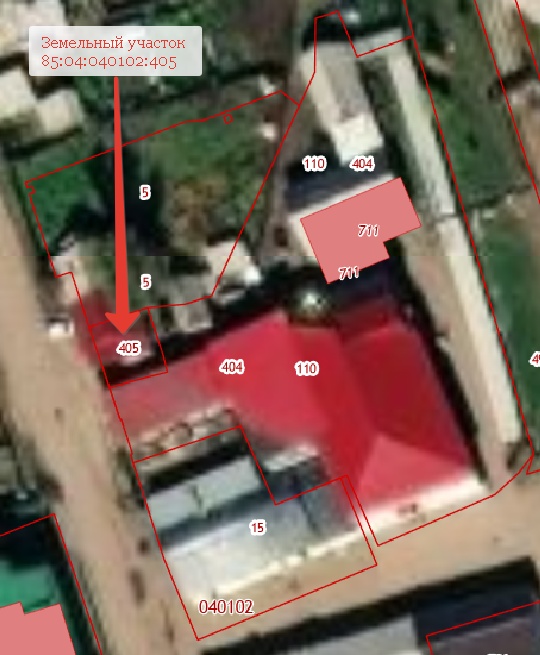 РОССИЙСКАЯ ФЕДЕРАЦИЯИРКУТСКАЯ ОБЛАСТЬМуниципальное образование «Новонукутское»ПОСТАНОВЛЕНИЕот 20.03.2020 г.	№ 70  	             п. НовонукутскийО проведении общественных обсуждений по проекту постановления администрации муниципального образования «Новонукутское» «О предоставлении разрешения на отклонение от предельных параметров разрешенного строительства, реконструкции объектов капитального строительства»В целях соблюдения права человека на благоприятные условия жизнедеятельности, прав и законных интересов правообладателей земельных участков и объектов капитального строительства, руководствуясь ст. 40 Градостроительного кодекса Российской Федерации, Федеральным законом «Об общих принципах организации местного самоуправления в Российской Федерации», Уставом муниципального образования «Новонукутское», администрация муниципального образования «Новонукутское»ПОСТАНОВЛЯЕТ:Провести с 20.03.2020 г. по 20.04.2020 г. общественные обсуждения по проекту постановлений администрации муниципального образования «Новонукутское» «О предоставлении разрешения на отклонение от предельных параметров разрешенного строительства, реконструкции объектов капитального строительства» (далее – Проект).2. Перечень информационных материалов к Проекту установить согласно приложению к настоящему постановлению.3.	Определить место и дату открытия экспозиции Проекта: ул. Майская, д. 29 п. Новонукутский Нукутского района Иркутской области, 20.03.2020 г.4. Установить срок, время проведения экспозиций Проекта: в период с 20.03.2020 г. по 09.04.2020 г. (с 09.00 до 13.00 часов, с 14.00 до 17.00 часов, кроме субботы и воскресенья).5. Установить, что участники общественных обсуждений, прошедшие в установленном порядке идентификацию, имеют право в период с 20.03.2020 г. по 09.04.2020 г. вносить предложения и замечания, касающегося Проекта:- посредством официального сайта муниципального образования «Новонукутское» (http://новонукутское.рф/);- в письменной форме в адрес: ул. Майская, д. 29 п. Новонукутский Нукутского района Иркутской области, (с 09.00 до 13.00 часов, с 14.00 до 17.00 часов, кроме субботы и воскресенья);- посредством записи в книге (журнале) учета посетителей экспозиции Проекта: ул. Майская, д. 29 п. Новонукутский Нукутского района Иркутской области, (с 09.00 до 13.00 часов, с 14.00 до 17.00 часов, кроме субботы и воскресенья).6. Официальный сайт, на котором будут размещены Проект, подлежащий рассмотрению на общественных обсуждениях, и информационные материалы к нему: http://новонукутское.рф/.7.	Обсуждение по Проекту и подведение итогов общественных обсуждений назначить на 20.04.2020 г. в 11-30 в кабинете отдела земельных и имущественных отношений здания администрации муниципального образования «Новонукутское» по адресу: Иркутская область, Нукутский район, п. Новонукутский, ул. Майская, д. 29.8.	Опубликовать настоящее постановление в порядке, установленном для официального опубликования муниципальных правовых актов, иной официальной информации, разместить на официальном сайте муниципального образования «Новонукутское» (http://новонукутское.рф/).Глава администрации МО «Новонукутское»                                                       Ю. В. ПрудниковПриложение к постановлению администрации МО «Новонукутское» от 20.03.2020 г. № 70ПРОЕКТРОССИЙСКАЯ ФЕДЕРАЦИЯИРКУТСКАЯ ОБЛАСТЬМуниципальное образование «Новонукутское»ПОСТАНОВЛЕНИЕот ___________ г.	№ ___ 	             п. НовонукутскийО предоставлении разрешения на отклонение от предельных параметров разрешенного строительства, реконструкции объектов капитального строительстваРассмотрев рекомендации комиссии по подготовке правил землепользования и застройки муниципального образования «Новонукутское», подготовленные на основании заключения о результатах публичных слушаний от 20.04.2020 г., руководствуясь ч. 4, 5 ст. 40 Градостроительного кодекса Российской Федерации и Уставом муниципального образования «Новонукутское», Глава муниципального образования «Новонукутское»ПОСТАНОВЛЯЕТ:1. Предоставить разрешение на отклонения от предельных параметров разрешенного строительства, реконструкции объектов капитального строительства для земельного участка с кадастровым номером 85:04:040105:90, расположенного по адресу: Иркутская область, Нукутский район, п. Новонукутский, пер. Кооперативный, 2 «а», в территориальной зоне – зона застройки индивидуальными жилыми домами (1-3 этажа) (Ж-1), в части отклонения максимального процента застройки с 60 % до 100 %, сокращения минимального отступа от границы земельного участка с 3 до 1,25 метра.2. Отделу земельных и имущественных отношений администрации муниципального образования «Новонукутское» в течение семи дней со дня утверждения опубликовать настоящее постановление в порядке, установленном для официального опубликования муниципальных правовых актов, иной официальной информации.3. Разместить настоящее постановление на официальном сайте администрации муниципального образования «Новонукутское» в сети «Интернет» (http://новонукутское.рф/).Глава администрации МО «Новонукутское»                                                      Ю. В. ПрудниковРОССИЙСКАЯ ФЕДЕРАЦИЯИРКУТСКАЯ ОБЛАСТЬМуниципальное образование «Новонукутское»от 20.03.2020 г.                                                                                         	             п. НовонукутскийСообщение о проведении общественных обсужденийКомиссия по подготовке проекта правил землепользования и застройки муниципального образования «Новонукутское» в соответствии со ст. 5.1, ст. 40 Градостроительного кодекса Российской Федерации сообщает о проведении общественных обсуждений по проекту постановления администрации МО «Новонукутское» «О предоставлении разрешения на отклонение от предельных параметров разрешенного строительства, реконструкции объектов капитального строительства» правообладателям земельных участков, имеющих общие границы с земельным участком с кадастровым номером 85:04:040105:90, применительно к которому запрашивается данное разрешение, правообладателям объектов капитального строительства, расположенных на земельных участках, имеющих общие границы с земельным участком с кадастровым номером 85:04:040105:90, применительно к которому запрашивается данное разрешение, и правообладателям помещений, являющихся частью объекта капитального строительства, применительно к которому запрашивается данное разрешение. В соответствии с постановлением главы муниципального образования «Новонукутское» от 20.03.2020 г. № 70 с 20.03.2020 г. по 20.04.2020 г. проводятся общественные обсуждения по проекту постановления администрации муниципального образования «Новонукутское» «О предоставлении разрешения на отклонение от предельных параметров разрешенного строительства, реконструкции объектов капитального строительства» для земельного участка с кадастровым номером 85:04:040105:90.Предложения и замечания по проекту постановления можно направить в кабинет отдела земельных и имущественных отношений здания администрации муниципального образования «Новонукутское» по адресу: Иркутская область, Нукутский район, п. Новонукутский, ул. Майская, д. 29, факс (39549)21657, а также в Интернет - приемную на официальном сайте муниципального образования «Новонукутское» (http://новонукутское.рф/) в период с 20.03.2020 г. по 09.04.2020 г. (с 09.00 до 13.00 часов, с 14.00 до 17.00 часов, кроме субботы и воскресенья).Подведение итогов общественных обсуждений по проекту постановления состоится 20.04.2020 г. в 11-30 в кабинете отдела земельных и имущественных отношений здания администрации муниципального образования «Новонукутское» по адресу: Иркутская область, Нукутский район, п. Новонукутский, ул. Майская, д. 29.Схема расположения земельного участка 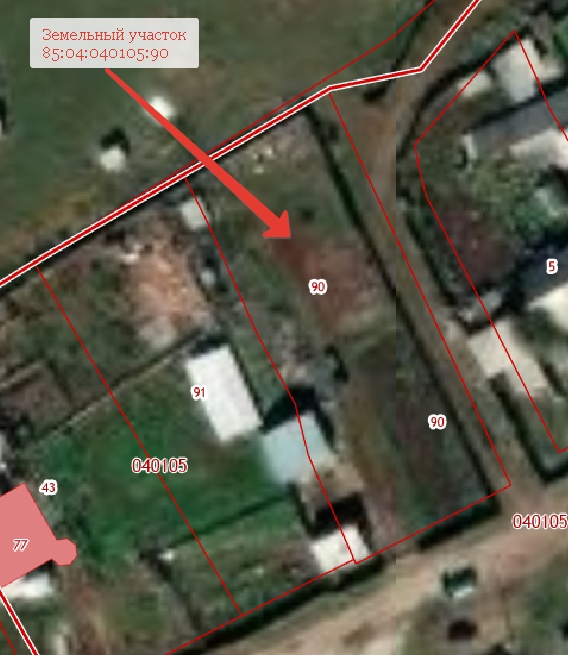 АДМИНИСТРАТИВНЫЙ РЕГЛАМЕНТ ПРЕДОСТАВЛЕНИЯ МУНИЦИПАЛЬНОЙ УСЛУГИ «ВЫДАЧА ГРАДОСТРОИТЕЛЬНЫХ ПЛАНОВ ЗЕМЕЛЬНЫХ УЧАСТКОВ »Раздел I. ОБЩИЕ ПОЛОЖЕНИЯГлава 1. ПРЕДМЕТ РЕГУЛИРОВАНИЯ АДМИНИСТРАТИВНОГО РЕГЛАМЕНТА1. Административный регламент предоставления муниципальной услуги «Выдача градостроительного плана земельного участка, расположенного на территории муниципального образования «Новонукутское», (далее – административный регламент) разработан в целях определения процедур принятия решения о выдаче градостроительного плана земельного участка, расположенного на территории муниципального образования «Новонукутское»2. Административный регламент разработан в целях повышения качества и доступности результатов предоставления муниципальной услуги, определяет сроки, порядок и последовательность действий администрации   муниципального образования «Новонукутское», при осуществлении полномочий.Глава 2. КРУГ ЗАЯВИТЕЛЕЙ3. Муниципальная услуга предоставляется физическим (в том числе индивидуальным предпринимателям) и юридическим лицам, являющимся правообладателями земельного участка, в отношении которого требуется выдача градостроительного плана. 4. В случае обращения заявителя с комплексным запросом МФЦ  предоставления  государственных и  муниципальных услуг (далее МФЦ)    для обеспечения получения заявителем   муниципальных услуг,  действует в интересах заявителя без доверенности и направляет в уполномоченный орган, заявления, подписанные уполномоченным работником МФЦ и скрепленные печатью МФЦ, а также сведения, документы и (или) информацию, необходимые для предоставления указанных в комплексном запросе   муниципальных услуг, с приложением заверенной МФЦ копии комплексного запроса, без составления и подписания таких заявлений заявителем.5. Лица, указанные в пунктах 3, 4 настоящего административного регламента, далее именуются заявителями. Глава 3. ТРЕБОВАНИЯ К ПОРЯДКУ ИНФОРМИРОВАНИЯО ПРЕДОСТАВЛЕНИИ МУНИЦИПАЛЬНОЙ УСЛУГИ6. Для получения информации по вопросам предоставления муниципальной услуги и о ходе предоставления муниципальной услуги заявитель обращается в администрацию.6.1. Законодательством предусмотрена возможность получения муниципальной услуги через МФЦ предоставления государственных и муниципальных услуг.Для получения информации о муниципальной услуге заявитель или его представитель вправе обратиться в МФЦ, находящийся на территории Иркутской области.7. Информация предоставляется:1) при личном контакте с заявителем или его представителем;2) с использованием средств электросвязи: телефонной связи, через официальный сайт администрации в информационно-телекоммуникационной сети «Интернет» (далее – сеть «Интернет») по адресу: http://новонукутское.рф/,    через региональную государственную информационную систему «Региональный портал государственных и муниципальных услуг Иркутской области» в сети «Интернет» по адресу http://38.gosuslugi.ru (далее – Портал), по электронной почте администрации admm_nukuti@mail.ru   (далее – электронная почта администрации);3) письменно в случае письменного обращения заявителя или его представителя.;в) письменно, в случае письменного обращения заявителя или его представителя.8. Должностное лицо уполномоченного органа, осуществляющее предоставление информации, должно принять все необходимые меры по предоставлению заявителю или его представителю исчерпывающей информации по вопросу обращения, в том числе с привлечением других должностных лиц уполномоченного органа.9. Должностные лица уполномоченного органа, предоставляют информацию по следующим вопросам:а) об уполномоченном органе, осуществляющем предоставление муниципальной услуги, включая информацию о месте нахождения уполномоченного органа, графике работы, контактных телефонах;б) о порядке предоставления муниципальной услуги и ходе предоставления муниципальной услуги;в) о перечне документов, необходимых для предоставления муниципальной услуги;г) о времени приема документов, необходимых для предоставления муниципальной услуги;д) о сроке предоставления муниципальной услуги;е) об основаниях отказа в приеме документов, необходимых для предоставления муниципальной услуги;ж) об основаниях отказа в предоставлении муниципальной услуги;з) о порядке обжалования решений и действий (бездействия) уполномоченного органа, осуществляющего предоставление муниципальной услуги, а также   должностных лиц уполномоченного органа.  10. Основными требованиями при предоставлении информации являются:а) актуальность;б) своевременность;в) четкость и доступность в изложении информации;г) полнота информации;д) соответствие информации требованиям законодательства.11. Предоставление информации по телефону осуществляется путем непосредственного общения заявителя или его представителя с должностным лицом уполномоченного органа.12. При ответах на телефонные звонки должностные лица уполномоченного органа подробно и в вежливой (корректной) форме информируют заявителей или их представителей по интересующим их вопросам. Ответ на телефонный звонок начинается с информации о фамилии, имени, отчестве (если имеется) и должности лица, принявшего телефонный звонок.При невозможности должностного лица уполномоченного органа, принявшего звонок, самостоятельно ответить на поставленные вопросы, телефонный звонок переадресовывается (переводится) на другое должностное лицо уполномоченного органа или же обратившемуся заявителю сообщается телефонный номер, по которому можно получить необходимую информацию. 13. Если заявителя или его представителя не удовлетворяет информация, представленная должностным лицом уполномоченного органа он может обратиться к главе администрации муниципального образования «Новонукутское».Прием заявителей или их представителей главой администрации муниципального образования «Новонукутское» (в случае его отсутствия – заместителями главы) проводится по предварительной записи, которая осуществляется по телефону: 8-(395-49)-21657.14. Обращения заявителя или его представителя (в том числе переданные при помощи факсимильной и электронной связи) о предоставлении информации рассматриваются должностными лицами уполномоченного органа в течение тридцати дней со дня регистрации обращения. Днем регистрации обращения является день его поступления в уполномоченный орган.Ответ на обращение, поступившее в уполномоченный орган, в течение срока его рассмотрения направляется по адресу, указанному в обращении.Ответ на обращение, переданное при помощи электронной связи, в течение срока его рассмотрения направляется с помощью информационно-телекоммуникационной сети «Интернет» на адрес электронной почты, с которого поступило обращение.15. Информация об уполномоченном органе, порядке предоставления муниципальной услуги, а также порядке получения информации по вопросам предоставления муниципальной услуги и ходе предоставления муниципальной услуги размещается:а) на стендах, расположенных в помещениях, занимаемых уполномоченным органом;б) на официальном сайте уполномоченного органа в информационно-телекоммуникационной сети «Интернет» – http://новонукутское.рф/,     официальном сайте МФЦ, а также на Портале;в) посредством публикации в средствах массовой информации.16. На стендах, расположенных в помещениях, занимаемых уполномоченным органом, размещается следующая информация:1) список документов для получения муниципальной услуги;2) о сроках предоставления муниципальной услуги;3) извлечения из административного регламента:а) об основаниях отказа в предоставлении муниципальной услуги;б) об описании конечного результата предоставления муниципальной услуги;в) о порядке досудебного обжалования решений и действий (бездействия) уполномоченного органа, а также должностных лиц уполномоченного органа;4) почтовый адрес уполномоченного органа, номера телефонов для справок, график приема заявителей или их представителей по вопросам предоставления муниципальной услуги, адрес официального сайта Портала;Раздел II. СТАНДАРТ ПРЕДОСТАВЛЕНИЯ МУНИЦИПАЛЬНОЙ УСЛУГИГлава 4. НАИМЕНОВАНИЕ МУНИЦИПАЛЬНОЙ УСЛУГИ18. Под муниципальной услугой в настоящем административном регламенте понимается выдача градостроительного плана земельного участка, расположенного на территории муниципального образования «Новонукутское».19. Градостроительный план земельного участка выдается в целях обеспечения субъектов градостроительной деятельности информацией, необходимой для архитектурно-строительного проектирования, строительства, реконструкции объектов капитального строительства в границах земельного участка.Источниками информации для подготовки градостроительного плана земельного участка являются документы территориального планирования и градостроительного зонирования, нормативы градостроительного проектирования, документация по планировке территории, сведения, содержащиеся в государственном кадастре недвижимости, федеральной государственной информационной системе территориального планирования, информационной системе обеспечения градостроительной деятельности, а также технические условия подключения (технологического присоединения) объектов капитального строительства к сетям инженерно-технического обеспечения.20. Выдача градостроительного плана земельного участка, расположенного на территории муниципального образования  «Новонукутское» осуществляется в соответствии с законодательством.Глава 5. НАИМЕНОВАНИЕ ОРГАНА МЕСТНОГО САМОУПРАВЛЕНИЯ,ПРЕДОСТАВЛЯЮЩЕГО МУНИЦИПАЛЬНУЮ УСЛУГУ21. Органом местного самоуправления муниципального образования Иркутской области, предоставляющим муниципальную услугу, является уполномоченный орган.22. При предоставлении государственной услуги уполномоченный орган не вправе требовать от заявителя или его представителя:осуществления действий, в том числе согласований, необходимых для получения муниципальной услуги и связанных с обращением в иные органы местного самоуправления, организации, за исключением получения услуг, включенных в перечень услуг, которые являются необходимыми и обязательными для предоставления муниципальных услуг, утвержденный нормативным правовым актом представительного органа (указывается наименование представительного органа);представления документов и информации, отсутствие и (или) недостоверность которых не указывались при первоначальном отказе в приеме документов, необходимых для предоставления муниципальной услуги, либо в предоставлении муниципальной услуги, за исключением следующих случаев:а) изменение требований нормативных правовых актов, касающихся предоставления муниципальной услуги, после первоначальной подачи заявления о предоставлении муниципальной услуги;б) наличие ошибок в заявлении о предоставлении муниципальной услуги и документах, поданных заявителем или его представителем после первоначального отказа в приеме документов, необходимых для предоставления муниципальной услуги, либо в предоставлении муниципальной услуги и не включенных в представленный ранее комплект документов;в) истечение срока действия документов или изменение информации после первоначального отказа в приеме документов, необходимых для предоставления муниципальной услуги, либо в предоставлении муниципальной услуги;г) выявление документально подтвержденного факта (признаков) ошибочного или противоправного действия (бездействия) должностного лица уполномоченного органа, муниципального служащего, работника МФЦ, работника организации, предусмотренной частью 1.1 статьи 16 Федерального закона № 210-ФЗ, при первоначальном отказе в приеме документов, необходимых для предоставления муниципальной услуги, либо в предоставлении муниципальной услуги, о чем в письменном виде за подписью руководителя уполномоченного органа, руководителя МФЦ при первоначальном отказе в приеме документов, необходимых для предоставления муниципальной услуги, либо руководителя организации, предусмотренной частью 1.1 статьи 16 Федерального закона № 210-ФЗ, уведомляется заявитель или его представитель, а также приносятся извинения за доставленные неудобства.23. В предоставлении муниципальной услуги участвуют: Федеральная служба государственной регистрации, кадастра и картографии;Федеральная служба по экологическому, технологическому и атомному надзору;Министерство имущественных отношений Иркутской области;Министерство природных ресурсов и экологии Иркутской области;Служба государственного жилищного надзора Иркутской области;Служба государственного строительного надзора Иркутской области;структурные подразделения администрации   муниципального образования «Новонукутское»;организации, осуществляющие эксплуатацию сетей инженерно-технического обеспечения;нотариус.Глава 6. ОПИСАНИЕ РЕЗУЛЬТАТА  ПРЕДОСТАВЛЕНИЯ МУНИЦИПАЛЬНОЙ УСЛУГИ24. Конечным результатом предоставления муниципальной услуги является:   1)  выдача градостроительного плана земельного участка;            2) уведомление об отказе в выдаче градостроительного плана земельного участка.Глава 7. СРОК ПРЕДОСТАВЛЕНИЯ МУНИЦИПАЛЬНОЙ УСЛУГИ, В ТОМ ЧИСЛЕ С УЧЕТОМ НЕОБХОДИМОСТИ ОБРАЩЕНИЯ В ОРГАНИЗАЦИИ, УЧАСТВУЮЩИЕ В ПРЕДОСТАВЛЕНИИ МУНИЦИПАЛЬНОЙ УСЛУГИ, СРОК ПРИОСТАНОВЛЕНИЯ ПРЕДОСТАВЛЕНИЯ МУНИЦИПАЛЬНОЙ УСЛУГИ, СРОК ВЫДАЧИ ДОКУМЕНТОВ, ЯВЛЯЮЩИХСЯ РЕЗУЛЬТАТОМ ПРЕДОСТАВЛЕНИЯ МУНИЦИПАЛЬНОЙ УСЛУГИ25. Уполномоченный орган в течение четырнадцати рабочих дней после получения заявления, осуществляет подготовку, регистрацию градостроительного плана земельного участка и выдает его заявителю или его представителю.  Градостроительный план земельного участка выдается заявителю без взимания платы. Градостроительный план земельного участка выдается в форме электронного документа, подписанного электронной подписью, если это указано в заявлении о выдаче градостроительного плана земельного участка.26. В случае отсутствия в заявлении информации о цели использования земельного участка организация, осуществляющая эксплуатацию сетей инженерно-технического обеспечения, определяет максимальную нагрузку в возможных точках подключения к сетям инженерно-технического обеспечения на основании сведений, содержащихся в правилах землепользования и застройки. 27. Срок выдачи результата предоставления муниципальной услуги – в течение трех рабочих дней со дня подписания  градостроительного плана земельного участка.В случае подачи заявления через МФЦ, уполномоченный орган не позднее 2 рабочих дней со дня принятия решения о предоставлении муниципальной услуги, направляет (выдает) в МФЦ соответствующий результат. Не позднее рабочего дня, следующего за днем поступления результата предоставления муниципальной услуги, МФЦ направляет (выдает) соответствующий результат заявителю.Глава 8. ПЕРЕЧЕНЬ НОРМАТИВНЫХ ПРАВОВЫХ АКТОВ, РЕГУЛИРУЮЩИХ ОТНОШЕНИЯ, ВОЗНИКАЮЩИЕ В СВЯЗИ С ПРЕДОСТАВЛЕНИЕМ МУНИЦИПАЛЬНОЙ УСЛУГИ28. Перечень нормативных правовых актов, регулирующих предоставление муниципальной услуги (с указанием их реквизитов и источников  официального опубликования), размещены на официальном сайте администрации   муниципального образования «Новонукутское» в сети «Интернет», в федеральном реестре и на Едином портале государственных и муниципальных услуг (функций).             Глава 9. ИСЧЕРПЫВАЮЩИЙ ПЕРЕЧЕНЬ ДОКУМЕНТОВ, НЕОБХОДИМЫХ В СООТВЕТСТВИИ С НОРМАТИВНЫМИ ПРАВОВЫМИ АКТАМИ ДЛЯ ПРЕДОСТАВЛЕНИЯ МУНИЦИПАЛЬНОЙ УСЛУГИ И УСЛУГ, КОТОРЫЕ ЯВЛЯЮТСЯ НЕОБХОДИМЫМИ И ОБЯЗАТЕЛЬНЫМИ ДЛЯ ПРЕДОСТАВЛЕНИЯ МУНИЦИПАЛЬНОЙ УСЛУГИ, ПОДЛЕЖАЩИХ ПРЕДСТАВЛЕНИЮ ЗАЯВИТЕЛЕМ, СПОСОБЫ ИХ ПОЛУЧЕНИЯ ЗАЯВИТЕЛЕМ, В ТОМ ЧИСЛЕ В ЭЛЕКТРОННОЙ ФОРМЕ29. Для получения муниципальной услуги заявитель оформляет заявление на предоставление муниципальной услуги по форме, представленной в Приложении № 1 к настоящему административному регламенту (далее – заявление).30. К заявлению прилагаются следующие документы:а) документ, удостоверяющий личность заявителя (для физического лица);б) учредительные документы (при обращении  юридического лица);в) правоустанавливающие документы на земельный участок, права на который не зарегистрированы в Едином государственном реестре недвижимости;г) документы, подтверждающие право пользования объектом недвижимости, права на который не зарегистрированы в Едином государственном реестре недвижимости;д) доверенность, удостоверяющая полномочия представителя заявителя, необходимая для осуществления действия от имени заявителя, в случае подачи документов представителем заявителя.31. Заявитель должен представить документы, указанные в пункте 30 настоящего административного регламента.При предоставлении муниципальной услуги уполномоченный орган не вправе требовать от заявителей или их представителей документы, не указанные в пункте 30 настоящего административного регламента.32. Требования к документам, представляемым заявителем:а) документы должны иметь печати, подписи уполномоченных должностных лиц государственных органов, органов местного самоуправления ЗГМО или должностных лиц иных организаций, выдавших данные документы или удостоверивших подлинность копий документов (в случае получения документа в форме электронного документа он должен быть подписан электронной подписью);б) тексты документов должны быть написаны разборчиво;в) документы не должны иметь подчисток, приписок, зачеркнутых слов и не оговоренных в них исправлений;г) документы не должны быть исполнены карандашом;д) документы не должны иметь повреждений, наличие которых не позволяет однозначно истолковать их содержание.Глава 10. ИСЧЕРПЫВАЮЩИЙ ПЕРЕЧЕНЬ ДОКУМЕНТОВ, НЕОБХОДИМЫХ В СООТВЕТСТВИИ С НОРМАТИВНЫМИ ПРАВОВЫМИ АКТАМИ ДЛЯ ПРЕДОСТАВЛЕНИЯ МУНИЦИПАЛЬНОЙ УСЛУГИ, КОТОРЫЕ НАХОДЯТСЯ В РАСПОРЯЖЕНИИ ГОСУДАРСТВЕННЫХ ОРГАНОВ, ОРГАНОВ МЕСТНОГО САМОУПРАВЛЕНИЯ МУНИЦИПАЛЬНЫХ ОБРАЗОВАНИЙ ИРКУТСКОЙ ОБЛАСТИ И ИНЫХ ОРГАНОВ, УЧАСТВУЮЩИХ В ПРЕДОСТАВЛЕНИИ ГОСУДАРСТВЕННЫХ ИЛИ МУНИЦИПАЛЬНЫХ УСЛУГ, И КОТОРЫЕ ЗАЯВИТЕЛЬ ВПРАВЕ ПРЕДСТАВИТЬ33. Документы, необходимые для предоставления муниципальной услуги, которые находятся в распоряжении государственных органов, органов местного самоуправления муниципальных образований Иркутской области и иных органов, участвующих в предоставлении государственных или муниципальных услуг, и которые заявитель или его представитель вправе представить:1) Выписка из Единого государственного реестра юридических лиц в случае, если заявителем или его представителем является юридическое лицо.2)Выписка из Единого государственного реестра индивидуальных предпринимателей в случае, если заявителем или его представителем является физическое лицо - индивидуальный предприниматель.3) Выписка из Единого государственного реестра недвижимости об основных характеристиках и зарегистрированных правах на земельный участок в случае, если право на земельный участок зарегистрировано в Едином государственном реестре недвижимости.4) Выписки из Единого государственного реестра недвижимости об основных характеристиках и зарегистрированных правах на расположенные в границах земельного участка объекты капитального строительства (помещения в них) в случае, если права на указанные объекты капитального строительства (помещения в них) зарегистрированы в Едином государственном реестре недвижимости.5) Кадастровые паспорта расположенных в границах земельного участка объектов капитального строительства, подготовленные органом, осуществляющим кадастровый учет и ведение государственного кадастра недвижимости, в случае если в отношении указанных объектов капитального строительства осуществлен государственный кадастровый учет.33.1. При подготовке градостроительного плана земельного участка орган местного самоуправления  направляет в организации, осуществляющие эксплуатацию сетей инженерно-технического обеспечения, запрос о предоставлении технических условий для подключения (технологического присоединения) планируемого к строительству или реконструкции объекта капитального строительства к сетям инженерно-технического обеспечения. Указанные технические условия подлежат представлению в орган местного самоуправления в  срок, установленный частью 7 статьи 48  Градостроительного кодекса. 34. В случае расположения земельного участка в границах зон охраны объектов культурного наследия, при наличии в границах земельного участка одного или нескольких объектов, отнесенных к объектам культурного наследия, включенным в единый государственный реестр объектов культурного наследия (памятников истории и культуры) народов Российской Федерации (далее - реестр), в соответствии со ст. 64 Федеральный закон от 25 июня 2002 года № 73-ФЗ «Об объектах культурного наследия (памятниках истории и культуры) народов Российской Федерации» или когда-либо обладавших статусом выявленных объектов культурного наследия:1) В случае, если перечисленные объекты на момент подачи заявления о выдаче градостроительного плана земельного участка занесены в реестр, в отношении каждого из таких объектов у соответствующего органа охраны объектов культурного наследия запрашивается информация из реестра о наименовании органа государственной власти, принявшего решение о включении выявленного объекта культурного наследия в реестр, дате и номере принятия указанного решения, регистрационном номере и дате постановки на учет в реестр.2) В случае, если перечисленные объекты на момент подачи заявления о выдаче градостроительного плана земельного участка не включены в реестр, у соответствующего органа охраны объектов культурного наследия запрашивается информация, подтверждающая отсутствие в границах земельного участка объектов, включенных в реестр.3) Разрешение на строительство, в случае если на земельном участке расположен объект незавершенного строительства.4) Технические условия подключения (технологического присоединения) планируемого к строительству или реконструкции объекта капитального строительства к сетям инженерно-технического обеспечения.35. Уполномоченный орган при предоставлении муниципальной услуги не вправе требовать от заявителей или их представителей:а) представления документов и информации или осуществления действий, представление или осуществление которых не предусмотрено нормативными правовыми актами, регулирующими отношения, возникающие в связи с предоставлением муниципальной услуги;б) представления документов и информации, которые в соответствии с нормативными правовыми актами Российской Федерации, нормативными правовыми актами Иркутской области и муниципальными правовыми актами муниципальных образований Иркутской области находятся в распоряжении органа местного самоуправления муниципального образования Иркутской области, предоставляющего муниципальную услугу, иных государственных органов, органов местного самоуправления муниципальных образований Иркутской области и (или) подведомственных государственным органам и органам местного самоуправления муниципальных образований Иркутской области организаций, участвующих в предоставлении государственных или муниципальных услуг, за исключением документов, указанных в части 6 статьи 7 Федерального закона № 210-ФЗ.Глава 11. ИСЧЕРПЫВАЮЩИЙ ПЕРЕЧЕНЬ ОСНОВАНИЙ ДЛЯ ОТКАЗА В ПРИЕМЕ ДОКУМЕНТОВ, НЕОБХОДИМЫХ ДЛЯ ПРЕДОСТАВЛЕНИЯ МУНИЦИПАЛЬНОЙ УСЛУГИ36. Основанием для отказа в приеме к рассмотрению документов являются:отсутствие у представителя заявителя доверенности, удостоверяющей полномочия представителя заявителя, оформленной в установленном законом порядке;несоответствие документов требованиям, указанным в п.32, п.33 настоящего административного регламента.37. В случае отказа в приеме документов, поданных в уполномоченный орган путем личного обращения, должностное лицо уполномоченного органа сообщает заявителю или его представителю об основаниях для отказа во время приема документов. В случае отсутствия возможности у заявителя или его представителя исправить несоответствие требованиям на месте, выдается уведомление об отказе.В случае отказа в приеме документов, поданных через организации почтовой связи, уполномоченный орган не позднее 2 рабочих дней со дня регистрации документов в уполномоченном органе направляет заявителю или его представителю уведомление об отказе с указанием причин отказа на адрес, указанный им в заявлении.В случае отказа в приеме документов, поданных в форме электронных документов, заявителю или его представителю с использованием информационно-телекоммуникационной сети «Интернет» в течение 2 рабочих дней со дня получения документов, поданных в форме электронных документов, направляется уведомление об отказе в приеме документов на адрес электронной почты, с которого поступили документы.В случае отказа в приеме документов, поданных через МФЦ, уполномоченный орган не позднее 2 рабочих дней со дня регистрации заявления направляет (выдает) в МФЦ уведомление об отказе в приеме документов.Не позднее рабочего дня, следующего за днем поступления уведомления, МФЦ направляет (выдает) уведомление об отказе в приеме документов с указанием оснований для отказа.38. Отказ в приеме документов не препятствует повторному обращению гражданина или его представителя.Глава 12.ИСЧЕРПЫВАЮЩИЙ ПЕРЕЧЕНЬ ОСНОВАНИЙ ДЛЯ ПРИОСТАНОВЛЕНИЯИЛИ ОТКАЗА В ПРЕДОСТАВЛЕНИИ МУНИЦИПАЛЬНОЙ УСЛУГИ39. В соответствии с федеральным законодательством, принимаемыми в соответствии с ним иными нормативными правовыми актами Российской Федерации, законами и иными нормативными правовыми актами субъектов Российской Федерации, муниципальными правовыми актами, основания для приостановления предоставления муниципальной услуги или отказа в предоставлении муниципальной услуги отсутствуют.40. В случае, если в соответствии с Градостроительным Кодексом РФ размещение объекта капитального строительства не допускается при отсутствии документации по планировке территории, выдача градостроительного плана земельного участка для архитектурно-строительного проектирования, получения разрешения на строительство такого объекта капитального строительства допускается только после утверждения такой документации по планировке территории.Глава 13. ИСЧЕРПЫВАЮЩИЙ ПЕРЕЧЕНЬ УСЛУГ, КОТОРЫЕ ЯВЛЯЮТСЯ НЕОБХОДИМЫМИ И ОБЯЗАТЕЛЬНЫМИ ДЛЯ ПРЕДОСТАВЛЕНИЯ МУНИЦИПАЛЬНОЙ УСЛУГИ, В ТОМ ЧИСЛЕ СВЕДЕНИЯ О ДОКУМЕНТЕ (ДОКУМЕНТАХ), ВЫДАВАЕМОМ (ВЫДАВАЕМЫХ) ОРГАНИЗАЦИЯМИ, УЧАСТВУЮЩИМИ В ПРЕДОСТАВЛЕНИИ МУНИЦИПАЛЬНОЙ УСЛУГИ41. Услуги, которые являются необходимыми и обязательными для предоставления муниципальной услуги, в том числе сведения о документе (документах), выдаваемом (выдаваемых) организациями, участвующими в предоставлении муниципальной услуги, отсутствуют.Глава 14. ПОРЯДОК, РАЗМЕР И ОСНОВАНИЯ ВЗИМАНИЯ ГОСУДАРСТВЕННОЙ ПОШЛИНЫ ИЛИ ИНОЙ ПЛАТЫ, ВЗИМАЕМОЙ ЗА ПРЕДОСТАВЛЕНИЕ МУНИЦИПАЛЬНОЙ УСЛУГИ42. Муниципальная услуга предоставляется заявителям или их представителям бесплатно. Оплата государственной пошлины или иной платы при предоставлении муниципальной услуги не установлена.43. Основания взимания государственной пошлины или иной платы, взимаемой при предоставлении муниципальной услуги, законодательством не установлены.43.1 В случае внесения изменений в выданный по результатам предоставления муниципальной услуги документ, направленных на исправление ошибок, допущенных по вине органа и (или) должностного лица, МФЦ и (или) работника МФЦ, плата с заявителя или его представителя не взимается.Глава 15. ПОРЯДОК, РАЗМЕР И ОСНОВАНИЯ ВЗИМАНИЯ ПЛАТЫ ЗА ПРЕДОСТАВЛЕНИЕ УСЛУГ, КОТОРЫЕ ЯВЛЯЮТСЯ НЕОБХОДИМЫМИ И ОБЯЗАТЕЛЬНЫМИ ДЛЯ ПРЕДОСТАВЛЕНИЯ МУНИЦИПАЛЬНОЙ УСЛУГИ, ВКЛЮЧАЯ ИНФОРМАЦИЮ О МЕТОДИКЕ РАСЧЕТА РАЗМЕРА ТАКОЙ ПЛАТЫ44. Плата за услуги, которые являются необходимыми и обязательными для предоставления муниципальной услуги, отсутствует.Глава 16. МАКСИМАЛЬНЫЙ СРОК ОЖИДАНИЯ В ОЧЕРЕДИ ПРИ ПОДАЧЕ ЗАЯВЛЕНИЯ О ПРЕДОСТАВЛЕНИИ МУНИЦИПАЛЬНОЙ УСЛУГИ И ПРИПОЛУЧЕНИИ РЕЗУЛЬТАТА ПРЕДОСТАВЛЕНИЯ ТАКОЙ УСЛУГИ45. Максимальное время ожидания в очереди при подаче заявления и документов не превышает 15 минут.46. Максимальное время ожидания в очереди при получении результата муниципальной услуги не превышает 15 минут.Глава 17. СРОК И ПОРЯДОК РЕГИСТРАЦИИ ЗАЯВЛЕНИЯЗАЯВИТЕЛЯ О ПРЕДОСТАВЛЕНИИ МУНИЦИПАЛЬНОЙ УСЛУГИ, В ТОМ ЧИСЛЕ В ЭЛЕКТРОННОЙ ФОРМЕ47. Регистрацию заявления и документов о предоставлении муниципальной услуги, в том числе в электронной форме, осуществляет должностное лицо уполномоченного органа, ответственное за регистрацию входящей корреспонденции.48. Максимальное время регистрации заявления о предоставлении муниципальной услуги составляет 10 минут.Глава 18. ТРЕБОВАНИЯ К ПОМЕЩЕНИЯМ,В КОТОРЫХ ПРЕДОСТАВЛЯЕТСЯ МУНИЦИПАЛЬНАЯ УСЛУГА, УСЛУГА, ПРЕДОСТАВЛЯЕМАЯ ОРГАНИЗАЦИЕЙ, УЧАСТВУЮЩЕЙ В ПРЕДОСТАВЛЕНИИ МУНИЦИПАЛЬНОЙ УСЛУГИ, К МЕСТУ ОЖИДАНИЯ И ПРИЕМА ЗАЯВИТЕЛЕЙ, РАЗМЕЩЕНИЮ И ОФОРМЛЕНИЮ ВИЗУАЛЬНОЙ, ТЕКСТОВОЙ И МУЛЬТИМЕДИЙНОЙ ИНФОРМАЦИИ О ПОРЯДКЕ ПРЕДОСТАВЛЯНИЯ ТАКИХ УСЛУГ    49. Вход в здание уполномоченного органа оборудуется информационной табличкой (вывеской), содержащей информацию о полном наименовании уполномоченного органа.50. Инвалидам (включая инвалидов, использующих кресла-коляски и собак-проводников) (далее – инвалиды) обеспечивается беспрепятственный доступ к зданию уполномоченного органа и к предоставляемой в нем муниципальной услуге.51. В случаях, если здание невозможно полностью приспособить с учетом потребностей инвалидов, собственник этого объекта до его реконструкции или капитального ремонта должен принимать согласованные с одним из общественных объединений инвалидов, осуществляющих свою деятельность на территории муниципального образования, меры для обеспечения доступа инвалидов к месту предоставления услуги либо, когда это возможно, обеспечить предоставление необходимых услуг по месту жительства инвалида или в дистанционном режиме52. Информационные таблички (вывески) размещаются рядом с входом, либо на двери входа так, чтобы они были хорошо видны заявителям или их представителям.53. Прием заявлений и документов, необходимых для предоставления муниципальной услуги, осуществляется в кабинетах уполномоченного органа.54. Вход в кабинет уполномоченного органа оборудуется информационной табличкой (вывеской) с указанием номера кабинета, в котором осуществляется предоставление муниципальной услуги.55. Каждое рабочее место должностных лиц уполномоченного органа должно быть оборудовано персональным компьютером с возможностью доступа к необходимым информационным базам данных, печатающим и сканирующим устройствами.56. Места ожидания должны соответствовать комфортным условиям для заявителей или их представителей и оптимальным условиям работы должностных лиц уполномоченного органа.57. Места ожидания в очереди на прием, подачу документов, необходимых для предоставления муниципальной услуги, оборудуются стульями, кресельными секциями, скамьями.58.  Места для заполнения документов оборудуются информационными стендами, стульями и столами для возможности оформления документов.59. В целях обеспечения конфиденциальности сведений о заявителе или его представителе одним должностным лицом уполномоченного органа одновременно ведется прием только одного заявителя или его представителя. Одновременный прием двух и более заявителей не допускается.59.1. Заявителям или их представителям, лично обратившимся за получением муниципальной услуги в уполномоченный орган, выдаются бланки заявлений, иных документов, заполнение которых необходимо для предоставления муниципальной услуги.Глава 19. ПОКАЗАТЕЛИ ДОСТУПНОСТИИ КАЧЕСТВА МУНИЦИПАЛЬНОЙ УСЛУГИ, В ТОМ ЧИСЛЕ КОЛИЧЕСТВО ВЗАИМОДЕЙСТВИЙ ЗАЯВИТЕЛЯ С ДОЛЖНОСТНЫМИ ЛИЦАМИ ПРИ ПРЕДОСТАВЛЕНИИ МУНИЦИПАЛЬНОЙ УСЛУГИ И ИХ ПРОДОЛЖИТЕЛЬНОСТЬ, ВОЗМОЖНОСТЬ ПОЛУЧЕНИЯ МУНИЦИПАЛЬНОЙ УСЛУГИ В МНОГОФУНКЦИОНАЛЬНОМ ЦЕНТРЕ ПРЕДОСТАВЛЕНИЯ ГОСУДАРСТВЕННЫХ И МУНИЦИПАЛЬНЫХ УСЛУГ, ВОЗМОЖНОСТЬ ПОЛУЧЕНИЯ ИНФОРМАЦИИ О ХОДЕ ПРЕДОСТАВЛЕНИЯ МУНИЦИПАЛЬНОЙ УСЛУГИ, В ТОМ ЧИСЛЕ С ИСПОЛЬЗОВАНИЕМ ИНФОРМАЦИОННО-КОММУНИКАЦИОННЫХ ТЕХНОЛОГИЙ60. Основными показателями доступности и качества муниципальной услуги являются:соблюдение требований к местам предоставления муниципальной услуги, их транспортной доступности;среднее время ожидания в очереди при подаче документов;количество обращений об обжаловании решений и действий (бездействия) уполномоченного органа, а также должностных лиц уполномоченного органа;количество взаимодействий заявителя или его представителя с должностными лицами уполномоченного органа.61.  Основными требованиями к качеству рассмотрения обращений заявителей или их представителей являются:достоверность предоставляемой заявителям или его представителем информации о ходе рассмотрения обращения;полнота информирования заявителей или их представителей о ходе рассмотрения обращения;наглядность форм предоставляемой информации об административных процедурах;удобство и доступность получения заявителями или их представителями информации о порядке предоставления государственной услуги;оперативность вынесения решения в отношении рассматриваемого обращения.62. Взаимодействие заявителя или его представителя с должностными лицами уполномоченного органа осуществляется при личном приеме граждан в соответствии с графиком приема граждан уполномоченного органа.63. Взаимодействие заявителя или его представителя с должностными лицами уполномоченного органа осуществляется при личном обращении заявителя:для подачи документов, необходимых для предоставления муниципальной услуги;за получением результата предоставления муниципальной услуги.64. Продолжительность взаимодействия заявителя или его представителя с должностными лицами уполномоченного органа при предоставлении муниципальной услуги не должна превышать 10 минут по каждому из указанных видов взаимодействия.65. Предоставление муниципальной услуги в МФЦ осуществляется в соответствии с соглашением, заключенным между уполномоченным МФЦ Иркутской области и уполномоченным органом, предоставляющим муниципальную услугу, с момента вступления в силу соответствующего соглашения о взаимодействии.65.1. Количество взаимодействий заявителя или его представителя с должностными лицами при предоставлении государственной услуги не должно превышать двух. 66. Заявителю или его представителю обеспечивается возможность получения муниципальной услуги посредством использования электронной почты, в том числе Портала, МФЦ.Заявителю или его представителю посредством Портала, МФЦ, обеспечивается возможность получения сведений о ходе предоставления муниципальной услуги.Глава 20. ИНЫЕ ТРЕБОВАНИЯ, В ТОМ ЧИСЛЕ УЧИТЫВАЮЩИЕ ОСОБЕННОСТИ ПРЕДОСТАВЛЕНИЯ МУНИЦИПАЛЬНОЙ УСЛУГИ В МНОГОФУНКЦИОНАЛЬНЫХ ЦЕНТРАХ ПРЕДОСТАВЛЕНИЯ ГОСУДАРСТВЕННЫХ И МУНИЦИПАЛЬНЫХ УСЛУГ И ОСОБЕННОСТИ ПРЕДОСТАВЛЕНИЯ МУНИЦИПАЛЬНОЙ УСЛУГИ В ЭЛЕКТРОННОЙ ФОРМЕ67. Организация предоставления муниципальной услуги осуществляется по принципу «одного окна» на базе МФЦ при личном обращении заявителя или его представителя.При предоставлении муниципальной услуги универсальными специалистами МФЦ осуществляются следующие административные действия, в рамках оказания государственной услуги, а также иных муниципальных услуг, включенных в комплексный запрос в соответствии с требованиями статьи 15.1 Федерального закона № 210-ФЗ:1) прием заявления и документов, необходимых для предоставления муниципальной услуги, подлежащих представлению заявителем, в том числе комплексного запроса;2) обработка заявления и представленных документов, в том числе комплексного запроса;3) направление заявлений, документов в органы, предоставляющие муниципальные услуги, с приложением комплексного запроса;4) выдача результата оказания муниципальной услуги (в том числе документов, полученных по результатам предоставления всех муниципальных услуг, указанных в комплексном запросе) или решения об отказе в предоставлении муниципальной услуги.68. Предоставление муниципальной услуги в электронной форме осуществляется в соответствии с этапами перехода на предоставление услуг (функций) в электронном виде, прилагаемыми к распоряжению Правительства Российской Федерации от 17 декабря 2009 года № 1993-р, и планом перехода на предоставление в электронном виде муниципальных услуг, утвержденным нормативным правовым актом муниципального образования Иркутской области (указывается акт в случае его наличия), и предусматривает пять этапов:I этап – возможность получения информации о муниципальной услуге посредством Портала;II этап – возможность копирования и заполнения в электронном виде форм заявлений и иных документов, необходимых для получения муниципальной услуги, размещенных на Портале;III этап – возможность в целях получения муниципальной услуги представления документов в электронном виде с использованием Портала;IV этап – возможность осуществления мониторинга хода предоставления муниципальной услуги с использованием Портала;V этап – возможность получения результата предоставления муниципальной услуги в электронном виде с использованием Портала.69. При обращении за предоставлением муниципальной услуги в электронной форме заявитель либо его представитель использует электронную подпись в порядке, установленном законодательством. Перечень классов средств электронной подписи, которые допускаются к использованию при обращении за получением муниципальной услуги, оказываемой с применением усиленной квалифицированной электронной подписи, устанавливается в соответствии с законодательством.70. При направлении запроса о предоставлении муниципальной услуги в электронной форме заявитель либо его представитель вправе приложить к заявлению о предоставлении муниципальной услуги документы, указанные в пунктах 33 и 34 настоящего административного регламента, которые формируются и направляются в виде отдельных файлов в соответствии с требованиями законодательства.71. При направлении заявления и прилагаемых к нему документов в электронной форме представителем заявителя или его представителя, действующим на основании доверенности, доверенность должна быть представлена в форме электронного документа, подписанного электронной подписью уполномоченного лица, выдавшего (подписавшего) доверенность.72. В течение 5 календарных дней с даты направления запроса о предоставлении муниципальной услуги в электронной форме заявитель или его представитель вправе представить по собственной инициативе документы, указанные в пункте 33 административного регламента.73. В случае, если для предоставления муниципальной услуги необходима обработка персональных данных лица, не являющегося заявителем, и если обработка таких персональных данных может осуществляться с согласия указанного лица, при обращении за получением муниципальной услуги заявитель или его представитель дополнительно представляет документы, подтверждающие получение согласия указанного лица или его законного представителя на обработку персональных данных указанного лица. Документы, подтверждающие получение согласия, могут быть представлены в том числе в форме электронного документа. Действие не распространяется на лиц, признанных безвестно отсутствующими, и на разыскиваемых лиц, место нахождения которых не установлено уполномоченным федеральным органом исполнительной власти, в соответствии с требованиями статьи 7 главы 2 Федерального закона от 27 июля 2010 года № 210-ФЗ «Об организации предоставления государственных и муниципальных услуг».73.1. При реализации своих функций МФЦ и организации, указанные в части 1.1 статьи 16 Федерального закона № 210-ФЗ, не вправе требовать от заявителя или его представителя:1) предоставления документов и информации или осуществления действий, предоставление или осуществление которых не предусмотрено нормативными правовыми актами, регулирующими отношения, возникающие в связи с предоставлением муниципальной услуги;2) представления документов и информации, в том числе подтверждающих внесение заявителем или его представителем платы за предоставление муниципальной услуги, которые находятся в распоряжении органов, предоставляющих государственные услуги, органов, предоставляющих муниципальные услуги, иных государственных органов, органов местного самоуправления либо подведомственных государственным органам или органам местного самоуправления организаций в соответствии с нормативными правовыми актами Российской Федерации, нормативными правовыми актами Иркутской области, за исключением документов, включенных в определенный частью 6 статьи 7 Федерального закона № 210-ФЗ перечень документов. Заявитель или его представитель вправе представить указанные документы и информацию по собственной инициативе;3) осуществления действий, в том числе согласований, необходимых для получения муниципальной услуги и связанных с обращением в иные государственные органы, органы местного самоуправления, организации, за исключением получения услуг, включенных в перечни, указанные в части 1 статьи 9 Федерального закона № 210-ФЗ, и получения документов и информации, предоставляемых в результате предоставления таких услуг;4) представления документов и информации, отсутствие и (или) недостоверность которых не указывались при первоначальном отказе в приеме документов, необходимых для предоставления муниципальной услуги, либо в предоставлении муниципальной услуги, за исключением случаев, предусмотренных абзацем третьим пункта 31 настоящего административного регламента. Данное положение в части первоначального отказа в предоставлении муниципальной услуги применяется в случае, если на МФЦ возложена функция по предоставлению соответствующей муниципальной услуги в полном объеме в порядке, определенном частью 1.3 статьи 7 Федерального закона № 210-ФЗ.»;Раздел III. СОСТАВ, ПОСЛЕДОВАТЕЛЬНОСТЬ И СРОКИ ВЫПОЛНЕНИЯ АДМИНИСТРАТИВНЫХ ПРОЦЕДУР, ТРЕБОВАНИЯ К ПОРЯДКУ ИХ ВЫПОЛНЕНИЯ, В ТОМ ЧИСЛЕ ОСОБЕННОСТИ ВЫПОЛНЕНИЯ АДМИНИСТРАТИВНЫХ ПРОЦЕДУР В ЭЛЕКТРОННОЙ ФОРМЕ, А ТАКЖЕ ОСОБЕННОСТИ ВЫПОЛНЕНИЯ АДМИНИСТРАТИВНЫХ ПРОЦЕДУР В МНОГОФУНКЦИОНАЛЬНЫХ ЦЕНТРАХ ПРЕДОСТАВЛЕНИЯ ГОСУДАРСТВЕННЫХ И МУНИЦИПАЛЬНЫХ УСЛУГГлава 21. ИСЧЕРПЫВАЮЩИЙ ПЕРЕЧЕНЬ АДМИНИСТРАТИВНЫХ ПРОЦЕДУР74. Предоставление муниципальной услуги включает в себя следующие административные процедуры:1) прием и регистрация заявления и приложенных к нему документов;2) формирование и направление межведомственных запросов в органы (организации), участвующие в предоставлении муниципальной услуги;3) выдача градостроительного плана земельного участка заявителю или его представителю.Глава 22. ПРИЕМ И РЕГИСТРАЦИЯ ЗАЯВЛЕНИЯ И ПРИЛОЖЕННЫХ К НЕМУ ДОКУМЕНТОВ75. Основанием для начала осуществления административной процедуры является поступление в уполномоченный орган, ответственный за предоставление муниципальной услуги запроса о предоставлении государственной услуги или МФЦ запроса о предоставлении государственной услуги, в том числе комплексного запроса.Для предоставления государственной услуги заявитель или его представитель подает заявление с приложением документов одним из следующих способов:1) путем личного обращения в учреждение по месту своего жительства (по месту своего пребывания). В отдельных случаях для приема граждан, признанных в установленном порядке инвалидами, осуществляется выход (выезд) специалиста учреждения к месту жительства (месту пребывания) заявителя или его представителя;2) через организации почтовой связи. В этом случае документы представляются в копиях, заверенных нотариусом или должностным лицом, уполномоченным в соответствии с законодательством на совершение нотариальных действий;3) в форме электронных документов;4) через МФЦ.76. В день поступления (получения через организации почтовой связи, с помощью средств электронной связи) заявление регистрируется должностным лицом уполномоченного органа, ответственным за регистрацию входящей корреспонденции, в журнале регистрации обращений за предоставлением муниципальной услуги или в соответствующей информационной системе электронного управления документами органа местного самоуправления. 77. Днем обращения заявителя или его представителя считается дата регистрации в уполномоченном органе заявления и документов.Днем регистрации обращения является день его поступления в уполномоченный орган (до 16-00). При поступлении обращения после 16-00 его регистрация происходит следующим рабочим днем.78. Должностное лицо уполномоченного органа, ответственное за прием и регистрацию документов, устанавливает:а) предмет обращения;б) комплектность представленных документов, предусмотренных настоящим административным регламентом;в) соответствие документов требованиям, указанным в пункте 32 настоящего административного регламента.Максимальный срок выполнения данного действия составляет 10 минут.79. Должностное лицо уполномоченного органа снимает копии с документов, отраженных в пункте 31 настоящего административного регламента для формирования дела.80. В случае выявления в документах оснований в соответствии с пунктом 36 настоящего административного регламента, уведомление об отказе направляется в соответствии с пунктом 37 настоящего административного регламента.81. Общий срок приема, регистрации документов составляет не более 30 минут.82. Заявителю или его представителю выдается расписка в получении от заявителя или его представителя документов с указанием их перечня и даты их получения уполномоченным органом (приложение № 3 к настоящему административному регламенту).В случае представления документов через МФЦ расписка выдается указанным МФЦ.83. В случае поступления заявления и прилагаемых к нему документов (при наличии) в электронной форме должностное лицо уполномоченного органа или МФЦ, ответственное за прием и регистрацию документов, осуществляет следующую последовательность действий:1) просматривает электронные образцы заявления и прилагаемых к нему документов;2) осуществляет контроль полученных электронных образцов заявления и прилагаемых к нему документов на предмет целостности;3) фиксирует дату получения заявления и прилагаемых к нему документов;4) направляет заявителю или его представителю через личный кабинет уведомление о получении заявления и прилагаемых к нему документов (при наличии) с указанием на необходимость представить для сверки подлинников документов (копии, заверенные в установленном порядке), указанных в пункте 33 настоящего административного регламента, в срок, не превышающий 5 календарных дней с даты получения ходатайства и прилагаемых к нему документов (при наличии) в электронной форме.84. При поступлении заявления и прилагаемых к нему документов в уполномоченный орган посредством почтового отправления заявителю или его представителю направляется расписка в получении документов заказным почтовым отправлением с уведомлением о вручении в течение 3 календарных дней с даты получения заявления и прилагаемых к нему документов.85. Фиксация результата выполнения административной процедуры осуществляется путем регистрации в журнале входящей корреспонденции уполномоченного органа заявления с присвоением регистрационной отметки (входящий номер и дата), регистрация в журнале исходящих документов уполномоченного органа уведомления об отказе в приеме документов.86. Критерием принятия решения для административной процедуры является корректно оформленное заявление в соответствии с требованиями.Результатом административной процедуры по приему и регистрации заявления и документов является зарегистрированные заявление и документы в установленном порядке.Глава 23. ФОРМИРОВАНИЕ И НАПРАВЛЕНИЕ МЕЖВЕДОМСТВЕННЫХ ЗАПРОСОВ В ОРГАНЫ (ОРГАНИЗАЦИИ), УЧАСТВУЮЩИЕ В ПРЕДОСТАВЛЕНИИ МУНИЦИПАЛЬНОЙ УСЛУГИ87. Основанием для начала административной процедуры является получение документов должностным лицом уполномоченного органа, ответственным за предоставление муниципальной услуги.В течение одного рабочего дня, следующего за днем регистрации поступившего заявления, должностное лицо уполномоченного органа, ответственное за предоставление муниципальной услуги, осуществляет направление межведомственных запросов в государственные органы, органы местного самоуправления и подведомственные государственным органам или органам местного самоуправления организации, в распоряжении которых находятся документы, перечисленные в пункте 33 и 33.1. настоящего административного регламента, в случае, если указанные документы не были представлены заявителем или его представителем самостоятельно, в том числе в электронной форме с использованием единой системы межведомственного электронного взаимодействия и подключаемых к ней региональных систем межведомственного электронного взаимодействия.88. Направление межведомственного запроса и представление документов и информации, перечисленных в пункте 33 и 33.1 настоящего административного регламента, допускаются только в целях, связанных с предоставлением муниципальной услуги.89. Межведомственный запрос о представлении документов, указанных в пункте 33 и 33.1 настоящего административного регламента, для предоставления муниципальной услуги с использованием межведомственного информационного взаимодействия формируется в соответствии с требованиями статьи 7.2 Федерального закона от 27 июля 2010 года № 210-ФЗ «Об организации предоставления государственных и муниципальных услуг».90. Документы и сведения, полученные с использованием межведомственного информационного взаимодействия, применяются в соответствии с нормативными правовыми актами для предоставления муниципальной услуги.91. По межведомственным запросам уполномоченного органа, документы (их копии или сведения, содержащиеся в них), указанные в пунктах 33 и 33.1 настоящего административного регламента, предоставляются государственными органами, органами местного самоуправления и подведомственными государственным органам или органам местного самоуправления организациями, в распоряжении которых находятся указанные документы, в срок не позднее 3 рабочих дней со дня получения соответствующего межведомственного запроса.92. Должностное лицо уполномоченного органа, ответственное за предоставление муниципальной услуги, приобщает ответы на межведомственные запросы к соответствующему запросу.В случае не поступления ответа на межведомственный запрос в установленный срок уполномоченным органом принимаются меры, предусмотренные законодательством Российской Федерации.93. Результатом административной процедуры является получение в рамках межведомственного взаимодействия информации (документов), необходимой для предоставления муниципальной услуги заявителю или его представителю.94. Способом фиксации результата административной процедуры является фиксация факта поступления документов и сведений, полученных в рамках межведомственного взаимодействия, необходимых для предоставления муниципальной услуги, в журнале регистрации поступления ответов в рамках межведомственного взаимодействия или внесение соответствующих сведений в информационною систему электронного управления документами органа местного самоуправления.Глава 24. ВЫДАЧА ГРАДОСТРОИТЕЛЬНОГО ПЛАНА ЗЕМЕЛЬНОГО УЧАСТКА ЗАЯВИТЕЛЮ95. Основанием для начала административной процедуры является наличие зарегистрированного заявления и документов.96. Специалист уполномоченного органа в соответствии с представленным заявлением и документами, подтверждающими статус физического лица или юридического лица, готовит проект градостроительного плана земельного участка.97. Подготовленный градостроительный план земельного участка      согласовывают должностные лица уполномоченного органа, подписывает глава муниципального образования «Новонукутское».98. Градостроительный план земельного участка выдается заявителю или его представителя лично или направляется по почте в течение трех рабочих дней со дня его подписания.99. Способом фиксации является регистрация градостроительного плана земельного участка в соответствующем журнале регистрации, либо в информационной системе электронного управления документами органа местного самоуправления.Способом фиксации уведомления об отказе в выдаче градостроительного плана является его регистрации в журнале регистрации уведомлений об отказе в предоставлении муниципальной услуги, либо в информационной системе электронного управления документами органа местного самоуправления100. Результатом административной процедуры является выдача (направление) градостроительного плана земельного участка заявителю или его представителю.В случае подачи заявления через МФЦ, уполномоченный орган не позднее 2 рабочих дней со дня принятия решения о предоставлении муниципальной услуги, направляет (выдает) в МФЦ соответствующий результат.Не позднее рабочего дня, следующего за днем поступления результата предоставления муниципальной услуги, МФЦ направляет (выдает) соответствующий результат заявителю или его представителю.Раздел IV. ФОРМЫ КОНТРОЛЯ ЗА ПРЕДОСТАВЛЕНИЕМ МУНИЦИПАЛЬНОЙ УСЛУГИГлава 25. ПОРЯДОК ОСУЩЕСТВЛЕНИЯ ТЕКУЩЕГО КОНТРОЛЯ ЗАСОБЛЮДЕНИЕМ И ИСПОЛНЕНИЕМ ОТВЕТСТВЕННЫМИ ДОЛЖНОСТНЫМИ ЛИЦАМИ ПОЛОЖЕНИЙ АДМИНИСТРАТИВНОГО РЕГЛАМЕНТА И ИНЫХ НОРМАТИВНЫХ ПРАВОВЫХ АКТОВ, УСТАНАВЛИВАЮЩИХ ТРЕБОВАНИЯ К ПРЕДОСТАВЛЕНИЮ МУНИЦИПАЛЬНОЙ УСЛУГИ, А ТАКЖЕ ПРИНЯТИЕМ ИМИ РЕШЕНИЙ101. Текущий контроль за соблюдением последовательности действий, определенных административными процедурами по предоставлению муниципальной услуги и принятием решений должностными лицами уполномоченного органа осуществляется должностными лицами уполномоченного органа, наделенными соответствующими полномочиями, путем рассмотрения отчетов должностных лиц уполномоченного органа, а также рассмотрения жалоб заявителей или их представителей.102. Основными задачами текущего контроля являются:а) обеспечение своевременного и качественного предоставления муниципальной услуги;б) выявление нарушений в сроках и качестве предоставления муниципальной услуги;в) выявление и устранение причин и условий, способствующих ненадлежащему предоставлению муниципальной услуги;г) принятие мер по надлежащему предоставлению муниципальной услуги.103. Текущий контроль осуществляется на постоянной основе.Глава 26. ПОРЯДОК И ПЕРИОДИЧНОСТЬ ОСУЩЕСТВЛЕНИЯ ПЛАНОВЫХ И ВНЕПЛАНОВЫХ ПРОВЕРОК ПОЛНОТЫ И КАЧЕСТВА ПРЕДОСТАВЛЕНИЯ МУНИЦИПАЛЬНОЙ УСЛУГИ, В ТОМ ЧИСЛЕ ПОРЯДОК И ФОРМЫ КОНТРОЛЯ ЗА ПОЛНОТОЙ И КАЧЕСТВОМ ПРЕДОСТАВЛЕНИЯ МУНИЦИПАЛЬНОЙ УСЛУГИ104. Контроль за полнотой и качеством предоставления должностными лицами уполномоченного органа муниципальной услуги осуществляется комиссией. 105. Состав Комиссии утверждается актом уполномоченного органа, в которую включаются муниципальные служащие уполномоченного органа, не участвующие в предоставлении муниципальной услуги.106. Периодичность проведения проверок за порядком предоставления муниципальной услуги носит плановый характер (осуществляется на основании планов работы) и внеплановый характер (при выявлении фактов нарушения должностными лицами уполномоченного органа порядка предоставления муниципальной услуги).107. Срок проведения проверки и оформления акта составляет 30 календарных дней со дня начала проверки. Днем начала проверки считается день утверждения акта о назначении проверки. В случае обращения заявителя или его представителя в целях организации и проведения внеплановой проверки акт о назначении проверки утверждается в течение 10 календарных дней с момента конкретного обращения заявителя или его представителя. 108. По результатам проведения проверки за порядком предоставления муниципальной услуги оформляется акт проверки, в котором описываются выявленные недостатки и предложения по их устранению.109. Заявитель или его представитель уведомляется о результатах проверки в течение 10 календарных дней со дня принятия соответствующего решения.110. Внеплановые проверки осуществляются по решению руководителя уполномоченного органа в связи с проверкой устранения ранее выявленных нарушений, а также в случае получения жалоб на действия (бездействие) должностных лиц уполномоченного органа.111. Плановые проверки осуществляются на основании полугодовых или годовых планов работы уполномоченного органа.112. По результатам проведенных проверок в случае выявления фактов нарушения прав и законных интересов заявителей или их представителей осуществляется привлечение виновных лиц к ответственности в соответствии с законодательством Российской Федерации.Глава 27. ОТВЕТСТВЕННОСТЬ ДОЛЖНОСТНЫХ ЛИЦ ОРГАНА МЕСТНОГО САМОУПРАВЛЕНИЯ ЗА РЕШЕНИЯ И ДЕЙСТВИЯ (БЕЗДЕЙСТВИЕ), ПРИНИМАЕМЫЕ (ОСУЩЕСТВЛЯЕМЫЕ) ИМИ В ХОДЕ ПРЕДОСТАВЛЕНИЯ МУНИЦИПАЛЬНОЙ УСЛУГИ113. Обязанность соблюдения положений настоящего административного регламента закрепляется в должностных регламентах должностных лиц уполномоченного органа.114. При выявлении нарушений прав заявителей или их представителей в связи с исполнением настоящего административного регламента виновные в нарушении должностные лица уполномоченного органа привлекаются к ответственности в соответствии с законодательством Российской Федерации.Глава 28. ПОЛОЖЕНИЯ, ХАРАКТЕРИЗУЮЩИЕ ТРЕБОВАНИЯ К ПОРЯДКУ И ФОРМАМ КОНТРОЛЯ ЗА ПРЕДОСТАВЛЕНИЕМ МУНИЦИПАЛЬНОЙ УСЛУГИ, В ТОМ ЧИСЛЕ СО СТОРОНЫ ЗАЯВИТЕЛЕЙ, ИХ ОБЪЕДИНЕНИЙ И ОРГАНИЗАЦИЕЙ115. Контроль за предоставлением муниципальной услуги со стороны граждан, их объединений и организаций осуществляется путем информирования уполномоченного органа о фактах:нарушения прав и законных интересов заявителей или их представителей решением, действием (бездействием) Правительства Иркутской области, уполномоченного органа, его должностных лиц;нарушения положений настоящего административного регламента или иных нормативных правовых актов Российской Федерации, устанавливающих требования к предоставлению муниципальной услуги;некорректного поведения должностных лиц уполномоченного органа, нарушения правил служебной этики при предоставлении муниципальной услуги.116. Информацию, указанную в пункте 115 настоящего административного регламента, заявители или их представители могут сообщить по телефонам уполномоченного органа, указанным в пункте 17 настоящего административного регламента, или на официальном сайте уполномоченного органа в информационно-телекоммуникационной сети «Интернет».117. Срок рассмотрения обращений со стороны граждан, их объединений и организаций составляет 30 календарных дней с момента их регистрации.Днем регистрации обращения является день его поступления в уполномоченный орган (до 16-00). При поступлении обращения после 16-00 его регистрация происходит следующим рабочим днем.118. Контроль за предоставлением муниципальной услуги осуществляется в соответствии с действующим законодательством.РАЗДЕЛ V. ДОСУДЕБНЫЙ (ВНЕСУДЕБНЫЙ) ПОРЯДОК   ОБЖАЛОВАНИЯ РЕШЕНИЙ И ДЕЙСТВИЙ (БЕЗДЕЙСТВИЯ) АДМИНИСТРАЦИИ, МФЦ, А ТАКЖЕ ИХ ДОЛЖНОСТНЫХ     ЛИЦ, РАБОТНИКОВГлава 29. Информация для заинтересованных лиц об их праве на досудебное (внесудебное) обжалование действий (бездействия) и (или) решений, принятых (осуществленных)   в ходе предоставления муниципальной услуги119. Заявитель или его представитель вправе подать жалобу на решение и (или) действие (бездействие) администрации, МФЦ, организаций, указанных в части 11 статьи 16 Федерального закона от 27 июля 2010 года № 210-ФЗ «Об организации предоставления государственных и муниципальных услуг», а также их должностных лиц, муниципальных служащих, работников МФЦ (далее – жалоба).120. Заявитель или его представитель может обратиться с жалобой, в том числе в следующих случаях:1) нарушение срока регистрации запроса о предоставлении муниципальной услуги, комплексного запроса;2) нарушение срока предоставления муниципальной услуги;3) требование у заявителя документов или информации либо осуществления действий, представление или осуществление которых не предусмотрено нормативными правовыми актами Российской Федерации, нормативными правовыми актами Иркутской области, муниципальными правовыми актами для предоставления муниципальной услуги;4) отказ в приеме документов, представление которых предусмотрено нормативными правовыми актами Российской Федерации, нормативными правовыми актами Иркутской области, нормативными правовыми муниципального образования для предоставления муниципальной услуги, у заявителя;5) отказ в предоставлении муниципальной услуги,6) затребование платы, не предусмотренной нормативными правовыми актами Российской Федерации, нормативными правовыми актами Иркутской области, нормативными правовыми муниципального образования;7) отказ администрации, должностного лица администрации в исправлении допущенных ими опечаток и ошибок в выданных в результате предоставления муниципальной услуги документах либо нарушение установленного срока таких исправлений;8) нарушение срока или порядка выдачи документов по результатам предоставления муниципальной услуги;9) приостановление предоставления муниципальной услуги;10) требование у заявителя или его представителя при предоставлении муниципальной услуги документов или информации, отсутствие и (или) недостоверность которых не указывались при первоначальном отказе в предоставлении муниципальной услуги, за исключением случаев, предусмотренных пунктом 4 части 1 статьи 7 Федерального закона от 27 июля 2010 года № 210-ФЗ «Об организации предоставления государственных и муниципальных услуг».121. В случаях, указанных в подпунктах 2, 5, 7, 9 и 10 пункта 119 настоящего административного регламента, жалоба может быть подана только на решение и (или) действие (бездействие) администрации, должностных лиц администрации.Глава 30. Органы государственной власти, органы местного самоуправления, организации и уполномоченные на рассмотрение жалобы лица, которым может быть направлена жалоба заявителя в досудебном (внесудебном) порядке122. Жалоба на решения и действия (бездействие) главы администрации подается главе администрации.123. Жалобы на решения и действия (бездействие) должностных лиц и муниципальных служащих администрации подается главе администрации.124. Жалобы на решения и действия (бездействие) работника МФЦ подаются руководителю этого МФЦ.125. Жалобы на решения и действия (бездействие) МФЦ подаются в министерство экономического развития Иркутской области или министру экономического развития Иркутской области.126. Жалобы на решения и действия (бездействие) работников организаций, предусмотренных частью 11 статьи 16 Федерального закона от 27 июля 2010 года № 210-ФЗ «Об организации предоставления государственных и муниципальных услуг», подаются руководителям этих организаций.Глава 31. Способы информирования заявителей о порядкеподачи и рассмотрения жалобы, в том числе с использованиемединого портала государственных и муниципальных услуг (функций)127. Информацию о порядке подачи и рассмотрения жалобы заявитель и его представитель могут получить:1) на информационных стендах, расположенных в помещениях, занимаемых администрацией;2) на официальном сайте администрации;3) на Портале;4) в МФЦ на информационных стендах или лично у работника МФЦ;5) путем обращения заявителя или его представителя в администрацию лично, с использованием средств электросвязи.128. При обращении заявителя или его представителя в администрацию лично или с использованием средств электросвязи информация о порядке подачи и рассмотрения жалобы предоставляется в порядке, установленном в пунктах 11–13 настоящего административного регламента.Глава 32. Перечень нормативных правовых актов, регулирующих порядок досудебного (внесудебного) обжалования действий (бездействия) и (или) решений, принятых (осуществленных) в ходе предоставления муниципальной услуги129. Нормативные правовые акты, регулирующие порядок досудебного (внесудебного) обжалования действий (бездействия) и (или) решений, принятых (осуществленных) в ходе предоставления муниципальной услуги:1) Федеральный закон от 27 июля 2010 года № 210-ФЗ «Об организации предоставления государственных и муниципальных услуг»; 130. Информация, содержащаяся в настоящем разделе, подлежит размещению на Портале. Глава   администрации МО «Новонукутское»                                                                Ю.В. Прудников                                                                                       Приложение № 1к Административному регламенту «Выдача градостроительных планов земельных участков»Главе муниципального образования «Новонукутское»                                                                ______________________________________(Ф.И.О.)                                                                от ____________________________________(Ф.И.О. гражданина, индивидуального предпринимателя,                                                                             ______________________________________________      руководителя юридического лица с указанием  должности,                                                                             ______________________________________________                                                                                                      представителя (полностью), наименование юридического лица)                                                                                                ______________________________________	(почтовый адрес,                                                                ______________________________________                                                                                               электронный адрес)                                                                ______________________________________ЗАЯВЛЕНИЕ Прошу подготовить градостроительный план земельного участка, расположенного по адресу:________________________________________________________________________________________________________________________________________________________площадь земельного участка ___________________________________________________кадастровый номер земельного участка:  _________________________________________Приложения:1.___________________________________________________________________________2.___________________________________________________________________________3.___________________________________________________________________________4.___________________________________________________________________________«____» _____________ 20___ г.           ____________         ______________________                                                                                     (подпись)                       (расшифровка подписи)№ ________ от «___» ____________ 20___ г.        (номер  и дата  принятия заявления)                                                                                              Приложение № 2к Административному регламенту «Выдача градостроительных планов земельных участков»РАСПИСКА В ПРИЕМЕ ДОКУМЕНТОВДолжностным лицом уполномоченного органа___________________________________________________________________(Ф.И.О.)«__» ______ 20__ года приняты следующие документы для выдачи градостроительного плана земельного участка, местоположение (адрес) которого ____________________________________________________________________________.От _____________________________________________________________________:(заявитель)Порядковый номер записи в журнале регистрации заявления       ______________.___________________________________________________________________________(контактная информация и способы обращения, по которым заявитель может узнать о ходе рассмотрения документов и времени, оставшемся до ее завершения)Подпись должностного лица уполномоченного органа  _______________Дата _________________________________АДМИНИСТРАТИВНЫЙ РЕГЛАМЕНТ ПРЕДОСТАВЛЕНИЯ МУНИЦИПАЛЬНОЙ УСЛУГИ «ВЫДАЧА РАЗРЕШЕНИЙ НА СТРОИТЕЛЬСТВО (ЗА ИСКЛЮЧЕНИЕМ СЛУЧАЕВ, ПРЕДУСМОТРЕННЫХ ГРАДОСТРОИТЕЛЬНЫМ КОДЕКСОМ РОССИЙСКОЙ ФЕДЕРАЦИИ, ИНЫМИ ФЕДЕРАЛЬНЫМИ ЗАКОНАМИ)»Раздел I. ОБЩИЕ ПОЛОЖЕНИЯГлава 1. ПРЕДМЕТ РЕГУЛИРОВАНИЯ АДМИНИСТРАТИВНОГО РЕГЛАМЕНТА1. Административный регламент предоставления муниципальной услуги «Выдача разрешений на строительство (за исключением случаев, предусмотренных Градостроительным кодексом Российской Федерации, иными федеральными законами)», (далее – административный регламент) разработан в целях определения процедур принятия решения о выдаче разрешений на строительство (за исключением случаев, предусмотренных Градостроительным кодексом Российской Федерации, иными федеральными законами) (далее – разрешений на строительство) или об отказе в выдаче разрешений на строительство. 2. Административный регламент разработан в целях повышения качества и доступности результатов предоставления муниципальной услуги, определяет сроки, порядок и последовательность действий администрации муниципального образования «Новонукутское», при осуществлении полномочий.Глава 2. КРУГ ЗАЯВИТЕЛЕЙ3. Муниципальная услуга предоставляется застройщику - физическому или юридическому лицу, обеспечивающему на принадлежащем ему земельном участке или на земельном участке иного правообладателя (которому при осуществлении бюджетных инвестиций в объекты капитального строительства государственной (муниципальной) собственности органы государственной власти (государственные органы), Государственная корпорация по атомной энергии «Росатом», органы управления государственными внебюджетными фондами или органы местного самоуправления передали в случаях, установленных бюджетным законодательством Российской Федерации, на основании соглашений свои полномочия государственного (муниципального) заказчика строительство, реконструкцию, капитальный ремонт объектов капитального строительства, а также выполнение инженерных изысканий, подготовку проектной документации для их строительства, реконструкции, капитального ремонта.4.  В случае обращения заявителя с запросом о предоставлении нескольких государственных и (или) муниципальных услуг при однократном обращении в многофункциональный центр предоставления государственных и муниципальных услуг (далее – комплексный запрос) для обеспечения получения заявителем государственных и (или) муниципальных услуг, указанных в комплексном запросе, многофункциональный центр предоставления государственных и муниципальных услуг (далее – МФЦ) действует в интересах заявителя без доверенности и направляет в уполномоченный орган, заявления, подписанные уполномоченным работником МФЦ и скрепленные печатью МФЦ, а также сведения, документы и (или) информацию, необходимые для предоставления указанных в комплексном запросе государственных и (или) муниципальных услуг, с приложением заверенной МФЦ копии комплексного запроса, без составления и подписания таких заявлений заявителем.5.  Физические и юридические лица, указанные в пункте 3 и 4 настоящего административного регламента, далее именуются заявителями.При обращении за получением муниципальной услуги от имени заявителей взаимодействие с администрацией  муниципального образования «Новонукутское» вправе осуществлять их уполномоченные представители.Глава 3. ТРЕБОВАНИЯ К ПОРЯДКУ ИНФОРМИРОВАНИЯО ПРЕДОСТАВЛЕНИИ МУНИЦИПАЛЬНОЙ УСЛУГИ6. 	Информация о местонахождении, графике (режиме) работы, справочных номерах телефонов, адресах электронной почты     администрации муниципального образования «Новонукутское» в  (далее – уполномоченный орган), содержится на официальном сайте уполномоченного органа в информационно-телекоммуникационной сети «Интернет»: http://новонукутское.рф/, (далее – сайт уполномоченного органа), в региональных государственных информационных системах «Региональный портал государственных и муниципальных услуг Иркутской области» (http://38.gosuslugi.ru) (далее – региональный портал) и «Реестр государственных услуг (функций) Иркутской области» (далее – реестр государственных услуг). 7. Законодательством предусмотрена возможность получения муниципальной услуги через МФЦ.Для получения информации о муниципальной услуге заявитель или его представитель вправе обратиться в МФЦ, находящийся на территории Иркутской области.8.  Информация предоставляется:а) при личном контакте с заявителями или их представителями;б) с использованием средств телефонной, факсимильной и электронной связи, в том числе через официальный сайт уполномоченного органа в информационно-телекоммуникационной сети «Интернет» – http://новонукутское.рф/, официальный сайт МФЦ, а также через региональную государственную информационную систему «Региональный портал государственных и муниципальных услуг Иркутской области» http://38.gosuslugi.ru в информационно-телекоммуникационной сети «Интернет» (далее – Портал);в) письменно, в случае письменного обращения заявителя или его представителя.9. Должностное лицо, муниципальный служащий уполномоченного органа, осуществляющее предоставление информации, должно принять все необходимые меры по предоставлению заявителю или его представителю исчерпывающей информации по вопросу обращения, в том числе с привлечением других должностных лиц, муниципальных служащих уполномоченного органа.10. Должностные лица, муниципальные служащие уполномоченного органа, предоставляют информацию по следующим вопросам:а) об уполномоченном органе, осуществляющем предоставление муниципальной услуги, включая информацию о месте нахождения уполномоченного органа, графике работы, контактных телефонах;б) о порядке предоставления муниципальной услуги и ходе предоставления муниципальной услуги;в) о перечне документов, необходимых для предоставления муниципальной услуги;г) о времени приема документов, необходимых для предоставления муниципальной услуги;д) о сроке предоставления муниципальной услуги;е) об основаниях отказа в приеме документов, необходимых для предоставления муниципальной услуги;ж) об основаниях отказа в предоставлении муниципальной услуги;з) о порядке обжалования решений и действий (бездействия) уполномоченного органа, МФЦ, организаций, указанных в части 1.1 статьи 16 Федерального закона от 27 июля 2010 года № 210-ФЗ «Об организации предоставления государственных и муниципальных услуг» (далее – Федеральный закон № 210-ФЗ), а также их должностных лиц, муниципальных служащих, работников.11.	Основными требованиями при предоставлении информации являются:1)	актуальность;2)	своевременность;3)	четкость и доступность в изложении информации;4)	полнота информации;5)	соответствие информации требованиям законодательства;6)	 дублирование необходимой для инвалидов звуковой и зрительной информации о государственной услуге, а также надписей, знаков и иной текстовой и зрительной информации знаками, выполненными рельефно-точечным шрифтом Брайля;7)	создание условий для получения информации о государственной услуге с использованием русского жестового языка.12.  Предоставление информации по телефону осуществляется путем непосредственного общения заявителя или его представителя с должностным лицом, муниципальным служащим уполномоченного органа.13. При ответах на телефонные звонки должностные лица, муниципальные служащие уполномоченного органа подробно и в вежливой (корректной) форме информируют заявителей или их представителей по интересующим их вопросам. Ответ на телефонный звонок начинается с информации о фамилии, имени, отчестве (если имеется) и должности лица, муниципального служащего, принявшего телефонный звонок.14. При невозможности должностного лица, муниципального служащего уполномоченного органа, принявшего звонок, самостоятельно ответить на поставленные вопросы, телефонный звонок переадресовывается (переводится) на другое должностное лицо, муниципального служащего уполномоченного органа или же обратившемуся заявителю или его представителю сообщается телефонный номер, по которому можно получить необходимую информацию.15. Если заявителя или его представителя не удовлетворяет информация, представленная должностным лицом, муниципальным служащим уполномоченного органа он может обратиться к руководителю уполномоченного органа в соответствии с графиком приема заявителей.16. Прием заявителей или их представителей руководителем уполномоченного органа проводится по предварительной записи, которая осуществляется по телефону: 8-(395-49) -21657,  8-(395-49) -21430.  17. Обращения заявителя или его представителя (в том числе переданные при помощи факсимильной и электронной связи) о предоставлении информации рассматриваются должностными лицами, муниципальными служащими уполномоченного органа в течение тридцати календарных дней со дня регистрации обращения.Днем регистрации обращения является день его поступления в уполномоченный орган.Ответ на обращение, поступившее в уполномоченный орган, в течение срока его рассмотрения направляется по адресу, указанному в обращении.Ответ на обращение, переданное при помощи электронной связи, в течение срока его рассмотрения направляется с помощью информационно-телекоммуникационной сети «Интернет» на адрес электронной почты, с которого поступило обращение.18. На стендах, расположенных в помещениях, занимаемых уполномоченным органом, размещается следующая информация:а) об уполномоченном органе Иркутской области, предоставляющем муниципальную услугу, информацию о месте их нахождения, графике работы, контактных телефонах, а также о МФЦ, осуществляющих предоставление муниципальной услуги;б) о порядке предоставления муниципальной услуги и ходе предоставления муниципальной услуги, в том числе об услугах, которые являются необходимыми и обязательными для предоставления муниципальной услуги;в) о перечне документов, необходимых для предоставления муниципальной услуги;г) о времени приема документов, необходимых для предоставления муниципальной услуги;д) о сроке предоставления муниципальной услуги;е) об основаниях отказа в приеме документов, необходимых для предоставления муниципальной услуги;ж) об основаниях отказа в предоставлении муниципальной услуги;з) о порядке обжалования решений и действий (бездействия) уполномоченного органа, МФЦ, организаций, указанных в части 1.1 статьи 16 Федерального закона № 210-ФЗ, а также их должностных лиц, муниципальных служащих, работников;и) извлечения из законодательных и иных нормативных правовых актов, содержащих нормы, регулирующие предоставление муниципальной услуги;к) текст настоящего административного регламента с приложениями.Раздел II. СТАНДАРТ ПРЕДОСТАВЛЕНИЯ МУНИЦИПАЛЬНОЙ УСЛУГИГлава 4. НАИМЕНОВАНИЕ МУНИЦИПАЛЬНОЙ УСЛУГИ20. Под муниципальной услугой в настоящем административном регламенте понимается выдача разрешений на строительство (за исключением случаев, предусмотренных Градостроительным кодексом Российской Федерации, иными федеральными законами).21. Разрешение на строительство представляет собой документ, который подтверждает соответствие проектной документации требованиям, установленным градостроительным регламентом (за исключением случая, предусмотренного частью 1.1 статьи 51 Градостроительного кодекса), проектом планировки территории и проектом межевания территории (за исключением случаев, если в соответствии с Градостроительным кодексом подготовка проекта планировки территории и проекта межевания территории не требуется), при осуществлении строительства, реконструкции объекта капитального строительства, не являющегося линейным объектом, или требованиям, установленным проектом планировки территории и проектом межевания территории, при осуществлении строительства, реконструкции линейного объекта (за исключением случаев, при которых для строительства, реконструкции линейного объекта не требуется подготовка документации по планировке территории), требованиям, установленным проектом планировки территории, в случае выдачи разрешения на строительство линейного объекта, для размещения которого не требуется образование земельного участка, а также допустимость размещения объекта капитального строительства на земельном участке в соответствии с разрешенным использованием такого земельного участка и ограничениями, установленными в соответствии с земельным и иным законодательством Российской Федерации. Разрешение на строительство дает застройщику право осуществлять строительство, реконструкцию объекта капитального строительства, за исключением случаев, предусмотренных Градостроительным Кодексом. 22. Строительство, реконструкция объектов капитального строительства осуществляются на основании разрешения на строительство, за исключением случаев, предусмотренных статьей 51 Градостроительного кодекса.23. Не допускается выдача разрешений на строительство при отсутствии правил землепользования и застройки, за исключением строительства, реконструкции объектов федерального значения, объектов регионального значения, объектов местного значения муниципальных районов, объектов капитального строительства на земельных участках, на которые не распространяется действие градостроительных регламентов или для которых не устанавливаются градостроительные регламенты, и в иных предусмотренных федеральными законами случаях, а также в случае несоответствия проектной документации объектов капитального строительства ограничениям использования объектов недвижимости, установленным на приаэродромной территории.24. Разрешение на строительство выдается органом местного   муниципального образования Иркутской области по месту нахождения земельного участка, за исключением случаев, предусмотренных частями 5 и 6 статьи 51 Градостроительного кодекса Российской Федерации и другими федеральными законами.25. Выдача разрешения на строительство не требуется в случае:строительства, реконструкции гаража на земельном участке, предоставленном физическому лицу для целей, не связанных с осуществлением предпринимательской деятельности, или строительства, реконструкции на садовом земельном участке жилого дома, садового дома, хозяйственных построек;строительства, реконструкции объектов индивидуального жилищного строительства;строительства, реконструкции объектов, не являющихся объектами капитального строительства (киосков, навесов и других);строительства на земельном участке строений и сооружений вспомогательного использования;изменения объектов капитального строительства и (или) их частей, если такие изменения не затрагивают конструктивные и другие характеристики их надежности и безопасности и не превышают предельные параметры разрешенного строительства, реконструкции, установленные градостроительным регламентом;капитального ремонта объектов капитального строительства;строительства, реконструкции буровых скважин, предусмотренных подготовленными, согласованными и утвержденными в соответствии с законодательством Российской Федерации о недрах техническим проектом разработки месторождений полезных ископаемых или иной проектной документацией на выполнение работ связанных с использованием недр;строительства, реконструкции посольств, консульств и представительств Российской Федерации за рубежом;строительства, реконструкции объектов, предназначенных для транспортировки природного газа под давлением до 0,6 мегапаскаля включительно;иных случаях, если в соответствии с Градостроительным кодексом Российской Федерации, законодательством Иркутской области о градостроительной деятельности получение разрешения на строительство не требуется.26. Разрешение на строительство выдается на весь срок, предусмотренный проектом организации строительства объекта капитального строительства, за исключением случаев, если такое разрешение выдается в соответствии с частью 12 статьи 51 Градостроительного кодекса Российской Федерации.27. Срок действия разрешения на строительство при переходе права на земельный участок и объекты капитального строительства сохраняется, за исключением следующих случаев:принудительного прекращения права собственности и иных прав на земельные участки, в том числе изъятия земельных участков для государственных или муниципальных нужд;поступления предписания, уполномоченного Правительством Российской Федерации федерального органа исполнительной власти о прекращении действия разрешения на строительство на основании несоответствия разрешения на строительство ограничениям использования объектов недвижимости, установленным на приаэродромной территории;отказа от права собственности и иных прав на земельные участки;расторжения договора аренды и иных договоров, на основании которых у граждан и юридических лиц возникли права на земельные участки;прекращения права пользования недрами, если разрешение на строительство выдано на строительство, реконструкцию объекта капитального строительства на земельном участке, предоставленном пользователю недр и необходимом для ведения работ, связанных с пользованием недрами.Глава 5. НАИМЕНОВАНИЕ ОРГАНА МЕСТНОГО САМОУПРАВЛЕНИЯ, ПРЕДОСТАВЛЯЮЩЕГО МУНИЦИПАЛЬНУЮ УСЛУГУ28. Органом местного самоуправления муниципального образования Иркутской области, предоставляющим муниципальную услугу, является администрация муниципального образования «Новонукутское».29. При предоставлении государственной услуги уполномоченный орган не вправе требовать от заявителя или его представителя:осуществления действий, в том числе согласований, необходимых для получения муниципальной услуги и связанных с обращением в иные органы местного самоуправления, организации, за исключением получения услуг, включенных в перечень услуг, которые являются необходимыми и обязательными для предоставления муниципальных услуг, утвержденный нормативным правовым актом представительного органа: представления документов и информации, отсутствие и (или) недостоверность которых не указывались при первоначальном отказе в приеме документов, необходимых для предоставления муниципальной услуги, либо в предоставлении муниципальной услуги, за исключением следующих случаев:а) изменение требований нормативных правовых актов, касающихся предоставления муниципальной услуги, после первоначальной подачи заявления о предоставлении муниципальной услуги;б) наличие ошибок в заявлении о предоставлении муниципальной услуги и документах, поданных заявителем или его представителем после первоначального отказа в приеме документов, необходимых для предоставления муниципальной услуги, либо в предоставлении муниципальной услуги и не включенных в представленный ранее комплект документов;в) истечение срока действия документов или изменение информации после первоначального отказа в приеме документов, необходимых для предоставления муниципальной услуги, либо в предоставлении муниципальной услуги;г) выявление документально подтвержденного факта (признаков) ошибочного или противоправного действия (бездействия) должностного лица уполномоченного органа, муниципального служащего, работника МФЦ, работника организации, предусмотренной частью 1.1 статьи 16 Федерального закона № 210-ФЗ, при первоначальном отказе в приеме документов, необходимых для предоставления муниципальной услуги, либо в предоставлении муниципальной услуги, о чем в письменном виде за подписью руководителя уполномоченного органа, руководителя МФЦ при первоначальном отказе в приеме документов, необходимых для предоставления муниципальной услуги, либо руководителя организации, предусмотренной частью 1.1 статьи 16 Федерального закона № 210-ФЗ, уведомляется заявитель или его представитель, а также приносятся извинения за доставленные неудобства.30. В предоставлении муниципальной услуги участвуют:Федеральная служба государственной регистрации, кадастра и картографии;Федеральная служба по экологическому, технологическому и атомному надзору;Министерство имущественных отношений Иркутской области;Министерство природных ресурсов и экологии Иркутской области;Служба государственного жилищного надзора Иркутской области;Служба государственного строительного надзора Иркутской области.структурные подразделения администрации муниципального образования «Новонукутское»организации, осуществляющие эксплуатацию сетей инженерно-технического обеспечения.Глава 6. ОПИСАНИЕ РЕЗУЛЬТАТАПРЕДОСТАВЛЕНИЯ МУНИЦИПАЛЬНОЙ УСЛУГИ31. Конечным результатом предоставления муниципальной услуги является:выдача разрешения на строительство;отказ в выдаче разрешения на строительство;внесение изменений в разрешение на строительство (в том числе в связи с необходимостью продления срока действия разрешения на строительство);отказ во внесении изменений в разрешение на строительство (в том числе в связи с необходимостью продления срока действия разрешения на строительство).32. Форма разрешения на строительство устанавливается уполномоченным Правительством Российской Федерации федеральным органом исполнительной власти.Разрешение на строительство выдается в форме электронного документа, подписанного электронной подписью, в случае, если это указано в заявлении о выдаче разрешения на строительство.Глава 7. СРОК ПРЕДОСТАВЛЕНИЯ МУНИЦИПАЛЬНОЙ УСЛУГИ, В ТОМ ЧИСЛЕ С УЧЕТОМ НЕОБХОДИМОСТИ ОБРАЩЕНИЯ В ОРГАНИЗАЦИИ, УЧАСТВУЮЩИЕ В ПРЕДОСТАВЛЕНИИ МУНИЦИПАЛЬНОЙ УСЛУГИ, СРОК ПРИОСТАНОВЛЕНИЯ ПРЕДОСТАВЛЕНИЯ МУНИЦИПАЛЬНОЙ УСЛУГИ, СРОК ВЫДАЧИ (НАПРАВЛЕНИЯ) ДОКУМЕНТОВ, ЯВЛЯЮЩИХСЯ РЕЗУЛЬТАТОМ ПРЕДОСТАВЛЕНИЯ МУНИЦИПАЛЬНОЙ УСЛУГИ33. Срок предоставления муниципальной услуги в части выдачи либо отказа в выдаче разрешения на строительство, составляет не более 5 рабочих дней с момента регистрации заявления о выдаче разрешения на строительство в уполномоченном органе.34. Срок осуществления муниципальной услуги в части внесения изменений в разрешение на строительство (в том числе в связи с необходимостью продления срока действия разрешения на строительство), не может превышать 5 рабочих дней с момента регистрации заявления о выдаче разрешения на строительство в уполномоченном органе.35. Срок приостановления предоставления муниципальной услуги законодательством Российской Федерации и Иркутской области не предусмотрен.36. В случае обращения заявителя или его представителя в МФЦ за предоставлением муниципальной услуги, МФЦ в течение 1 рабочего дня, следующего за днем регистрации заявления и документов, направляет через региональную систему межведомственного электронного взаимодействия Иркутской области (при наличии технической возможности), либо в электронном виде посредством электронной почты, в уполномоченный орган сканированные образы документов, полученные от заявителя или его представителя.Документы, полученные от заявителя или его представителя, в течение 2 рабочих дней, следующих за днём регистрации заявления и документов, передаются в письменной форме на бумажном носителе в уполномоченный орган.37. В случае, если для получения государственных и (или) муниципальных услуг, указанных в комплексном запросе, требуются сведения, документы и (или) информация, которые могут быть получены МФЦ только по результатам предоставления иных указанных в комплексном запросе государственных и (или) муниципальных услуг, направление заявлений и документов в уполномоченный орган, осуществляется МФЦ не позднее одного рабочего дня, следующего за днем получения МФЦ таких сведений, документов и (или) информации. В указанном случае течение предусмотренных законодательством сроков предоставления государственных и (или) муниципальных услуг, указанных в комплексном запросе, начинается не ранее дня получения заявлений и необходимых сведений, документов и (или) информации уполномоченным органом.Глава 8. ПЕРЕЧЕНЬ НОРМАТИВНЫХ ПРАВОВЫХ АКТОВ, РЕГУЛИРУЮЩИХ ОТНОШЕНИЯ, ВОЗНИКАЮЩИЕ В СВЯЗИ С ПРЕДОСТАВЛЕНИЕМ МУНИЦИПАЛЬНОЙ УСЛУГИ38. Предоставление муниципальной услуги осуществляется в соответствии с законодательством.39. Правовой основой предоставления муниципальной услуги являются следующие нормативные правовые акты:а) Конституция Российской Федерации (Российская газета, № 7, 21.01.2009, Собрание законодательства РФ, № 4, 26.01.2009, ст. 445, Парламентская газета, № 4, 23-29.01.2009);б) Федеральный закон от 6 октября 2003 года № 131-ФЗ «Об общих принципах организации местного самоуправления в Российской Федерации» (Собрание законодательства Российской Федерации», 06.10.2003, № 40, ст. 3822);в) Градостроительный кодекс Российской Федерации (Собрание законодательства Российской Федерации, 2005, № 1 (ч. I), ст. 16; № 30 (ч. II), ст. 3128; 2006, № 1, ст. 10, 21; № 23, ст. 2380; № 31 (ч. I), ст. 3442; № 50, ст. 5279; № 52 (ч. I), ст. 5498; 2007, № 1 (ч. I), ст. 21; № 21, ст. 2455; №31, ст. 4012; № 45, ст. 5417; № 46, ст. 5553; № 50, ст. 6237; 2008, № 20, ст. 2251, 2260; № 29 (ч. I), ст. 3418; № 30 (ч. I), ст. 3604; № 30 (ч. II), ст. 3616; № 52 (ч. I), ст. 6236; 2009, № 1, ст. 17; № 29, ст. 3601; № 48, ст. 5711; № 52 (ч. I), ст. 6419; 2010, № 31, ст. 4209; № 48, ст. 6246; № 49, ст. 6410; 2011, № 13, ст. 1688; № 17, ст. 2310; № 27, ст. 3880; № 29, ст. 4281, 4291; № 30 (ч. I), ст. 4563, 4572, 4590, 4591, 4594, 4605; № 49 (ч. I), ст. 7015, 7042; № 50, ст. 7343);г) Федеральный закон от 27 июля 2010 года № 210-ФЗ «Об организации предоставления государственных и муниципальных услуг» (Российская газета, № 168, 30.07.2010, Собрание законодательства Российской Федерации, 02.08.2010 года, № 31, ст. 4179);д) приказ Министерства строительства и жилищно-коммунального хозяйства Российской Федерации от 19 февраля 2015 года №117/пр 
«Об утверждении формы разрешения на строительство и формы разрешения на ввод объекта в эксплуатацию»;е) Распоряжение Правительства Российской Федерации от 17 декабря 2009 года № 1993-р «Об утверждении сводного перечня первоочередных государственных и муниципальных услуг, предоставляемых в электронном виде» (Российская газета, № 247, 23.12.2009, Собрание законодательства Российской Федерации, 28.12.2009 года, № 52 (2 ч.), ст. 6626);ж) Постановление Правительства РФ от 28 марта 2017 года № 346 
«Об исчерпывающем перечне процедур в сфере строительства объектов капитального строительства нежилого назначения и о Правилах ведения реестра описаний процедур, указанных в исчерпывающем перечне процедур в сфере строительства объектов капитального строительства нежилого назначения»;з) Постановление Правительства РФ от 17 апреля 2017 года № 452 
«Об исчерпывающем перечне процедур в сфере строительства сетей теплоснабжения и о правилах внесения в него изменений и ведения реестра описаний процедур, указанных в исчерпывающем перечне процедур в сфере строительства сетей теплоснабжения»;и) Постановление Правительства РФ от 30 апреля 2014 года № 403 
«Об исчерпывающем перечне процедур в сфере жилищного строительства» (вместе с «Правилами внесения изменений в исчерпывающий перечень процедур в сфере жилищного строительства», «Правилами ведения реестра описаний процедур, указанных в исчерпывающем перечне процедур в сфере жилищного строительства»);к) Постановление Правительства РФ от 07 ноября 2016 года № 1138 
«Об исчерпывающих перечнях процедур в сфере строительства объектов водоснабжения и водоотведения и правилах ведения реестров описаний процедур» (вместе с «Правилами внесения изменений в исчерпывающий перечень процедур в сфере строительства линейных объектов водоснабжения и водоотведения и исчерпывающий перечень процедур в сфере строительства объектов водоснабжения и водоотведения, за исключением линейных объектов», «Правилами ведения реестров описаний процедур, указанных в исчерпывающем перечне процедур в сфере строительства линейных объектов водоснабжения и водоотведения и исчерпывающем перечне процедур в сфере строительства объектов водоснабжения и водоотведения, за исключением линейных объектов»);л) Постановление Правительства РФ от 27 декабря 2016 года № 1504 «Об исчерпывающем перечне процедур в сфере строительства объектов электросетевого хозяйства с уровнем напряжения ниже 35 кВ и о Правилах ведения реестра описаний указанных процедур»;м) Постановление Правительства РФ от 04 июля 2017 № 788
 «О направлении документов, необходимых для выдачи разрешения на строительство и разрешения на ввод в эксплуатацию, в электронной форме»н) Постановление Правительства Иркутской области 
от 09 октября 2017 года № 639-пп «О направлении документов, необходимых для выдачи разрешения на строительство и разрешения на ввод в эксплуатацию, в электронной форме». 40.	Нормативные правовые акты, регулирующие предоставление муниципальной услуги, размещены на сайте министерства, региональном портале и реестре государственных услуг.Глава 9. ИСЧЕРПЫВАЮЩИЙ ПЕРЕЧЕНЬ ДОКУМЕНТОВ, НЕОБХОДИМЫХ В СООТВЕТСТВИИ С НОРМАТИВНЫМИ ПРАВОВЫМИ АКТАМИ ДЛЯ ПРЕДОСТАВЛЕНИЯ МУНИЦИПАЛЬНОЙ УСЛУГИ И УСЛУГ, КОТОРЫЕ ЯВЛЯЮТСЯ НЕОБХОДИМЫМИ И ОБЯЗАТЕЛЬНЫМИ ДЛЯ ПРЕДОСТАВЛЕНИЯ МУНИЦИПАЛЬНОЙ УСЛУГИ, ПОДЛЕЖАЩИХ ПРЕДСТАВЛЕНИЮ ЗАЯВИТЕЛЕМ, СПОСОБЫ ИХ ПОЛУЧЕНИЯ ЗАЯВИТЕЛЕМ, В ТОМ ЧИСЛЕ В ЭЛЕКТРОННОЙ ФОРМЕ41. В целях строительства, реконструкции объекта капитального строительства заявитель или его представитель представляет запрос о предоставлении муниципальной услуги в форме заявления о выдаче разрешения на строительство по форме согласно приложению № 1 к настоящему административному регламенту или комплексный запрос по форме согласно приложению № 3 к настоящему административному регламенту, с приложением следующих документов:1) правоустанавливающие документы на земельный участок, если указанные документы отсутствуют в Едином государственном реестре недвижимости;2) согласие всех правообладателей объекта капитального строительства в случае реконструкции такого объекта, за исключением указанных в случае реконструкции многоквартирного дома;3) документы, предусмотренные законодательством Российской Федерации об объектах культурного наследия, в случае, если при проведении работ по сохранению объекта культурного наследия затрагиваются конструктивные и другие характеристики надежности и безопасности такого объекта;4) решение общего собрания собственников помещений и машино-мест в многоквартирном доме, принятое в соответствии с жилищным законодательством в случае реконструкции многоквартирного дома, или, если в результате такой реконструкции произойдет уменьшение размера общего имущества в многоквартирном доме, согласие всех собственников помещений и машино-мест в многоквартирном доме;42. Уполномоченный орган по заявлению заявителя или его представителя может выдать разрешение на отдельные этапы строительства, реконструкции.43. В целях внесения изменений в разрешение на строительство лица, указанные в частях 21.5 – 21.7 и 21.9 статьи 51 Градостроительного кодекса, обязаны уведомить в письменной форме уполномоченный орган о переходе к ним прав на земельные участки, права пользования недрами, об образовании земельного участка, с указанием реквизитов следующих документов:1) правоустанавливающих документов на такие земельные участки в случае, указанном в части 21.5 статьи 51 Градостроительного кодекса;2) решения об образовании земельных участков в случаях, предусмотренных частями 21.6 и 21.7 статьи 51 Градостроительного кодекса, если в соответствии с земельным законодательством решение об образовании земельного участка принимает исполнительный орган государственной власти или орган местного самоуправления;3) градостроительного плана земельного участка на котором планируется осуществить строительство, реконструкцию объекта капитального строительства в случае, предусмотренном частью 21.7 статьи 51 Градостроительного кодекса;4) решения о предоставлении права пользования недрами и решения о переоформлении лицензии на право пользования недрами в случае, предусмотренном частью 21.9 статьи 51 Градостроительного кодекса.44. В случае обращения в МФЦ в рамках комплексного запроса одновременно с комплексным запросом заявитель или его представитель подает сведения, документы и (или) информацию, предусмотренные нормативными правовыми актами, регулирующими отношения, возникающие в связи с предоставлением указанных в комплексном запросе государственных и (или) муниципальных услуг, за исключением документов, на которые распространяется требование пункта 2 части 1 статьи 7 Федерального закона № 210-ФЗ, а также сведений, документов и (или) информации, которые у заявителя или его представителя отсутствуют и должны быть получены по результатам предоставления заявителю или его представителю иных указанных в комплексном запросе государственных и (или) муниципальных услуг. Сведения, документы и (или) информацию, необходимые для предоставления государственных и (или) муниципальных услуг, указанных в комплексном запросе, и получаемые в организациях, указанных в части 2 статьи 1 Федерального закона № 210-ФЗ, в результате оказания услуг, которые являются необходимыми и обязательными для предоставления государственных и муниципальных услуг, заявитель или его представитель подает в МФЦ одновременно с комплексным запросом самостоятельно.45. Требования к документам, представляемым заявителем или его представителем:а) документы должны иметь печати, подписи уполномоченных должностных лиц государственных органов, органов местного самоуправления муниципальных образований Иркутской области или должностных лиц иных организаций, выдавших данные документы или удостоверивших подлинность копий документов (в случае получения документа в форме электронного документа он должен быть подписан электронной подписью);б) тексты документов должны быть написаны разборчиво;в) документы не должны иметь подчисток, приписок, зачеркнутых слов и не оговоренных в них исправлений;г) документы не должны быть исполнены карандашом;д) документы не должны иметь повреждений, наличие которых не позволяет однозначно истолковать их содержание.Глава 10. ИСЧЕРПЫВАЮЩИЙ ПЕРЕЧЕНЬ ДОКУМЕНТОВ, НЕОБХОДИМЫХ В СООТВЕТСТВИИ С НОРМАТИВНЫМИ ПРАВОВЫМИ АКТАМИ ДЛЯ ПРЕДОСТАВЛЕНИЯ МУНИЦИПАЛЬНОЙ УСЛУГИ, КОТОРЫЕ НАХОДЯТСЯ В РАСПОРЯЖЕНИИ ГОСУДАРСТВЕННЫХ ОРГАНОВ, ОРГАНОВ МЕСТНОГО САМОУПРАВЛЕНИЯ МУНИЦИПАЛЬНЫХ ОБРАЗОВАНИЙ ИРКУТСКОЙ ОБЛАСТИ И ИНЫХ ОРГАНОВ, УЧАСТВУЮЩИХ В ПРЕДОСТАВЛЕНИИ ГОСУДАРСТВЕННЫХ ИЛИ МУНИЦИПАЛЬНЫХ УСЛУГ, И КОТОРЫЕ ЗАЯВИТЕЛЬ ВПРАВЕ ПРЕДСТАВИТЬ46. К документам, необходимым для предоставления муниципальной услуги, которые находятся в распоряжении государственных органов, органов местного самоуправления муниципальных образований Иркутской области и иных органов, участвующих в предоставлении государственных или муниципальных услуг, и которые заявитель или его представитель вправе представить относятся:а) сведения из Единого государственного реестра недвижимости;б) градостроительный план земельного участка, выданный не ранее чем за три года до дня представления заявления на получение разрешения на строительство, или в случае выдачи разрешения на строительство линейного объекта реквизиты проекта планировки территории и проекта межевания территории;в) разрешение на отклонение от предельных параметров разрешенного строительства, реконструкции (в случае, если застройщику было предоставлено такое разрешение в соответствии со статьей 40 Градостроительного кодекса);г) положительное заключение экспертизы проектной документации объекта капитального строительства;д) материалы, содержащиеся в проектной документации:1) пояснительная записка;2) схема планировочной организации земельного участка, выполненная в соответствии с информацией, указанной в градостроительном плане земельного участка, с обозначением места размещения объекта капитального строительства, подъездов и проходов к нему, границ публичных сервитутов, объектов археологического наследия;3) схема планировочной организации земельного участка, подтверждающая расположение линейного объекта в пределах красных линий, утвержденных в составе документации по планировке территории применительно к линейным объектам;4) архитектурные решения;5) сведения об инженерном оборудовании, сводный план сетей инженерно-технического обеспечения с обозначением мест подключения (технологического присоединения) проектируемого объекта капитального строительства к сетям инженерно-технического обеспечения;6) проект организации строительства объекта капитального строительства;7) проект организации работ по сносу объектов капитального строительства, их частей; 8) перечень мероприятий по обеспечению доступа инвалидов к объектам здравоохранения, образования, культуры, отдыха, спорта и иным объектам социально-культурного и коммунально-бытового назначения, объектам транспорта, торговли, общественного питания, объектам делового, административного, финансового, религиозного назначения, объектам жилищного фонда в случае строительства, реконструкции указанных объектов при условии, что экспертиза проектной документации указанных объектов не проводилась в соответствии со статьей 49 Градостроительного кодекса;ж) копия свидетельства об аккредитации юридического лица, выдавшего положительное заключение негосударственной экспертизы проектной документации, в случае, если представлено заключение негосударственной экспертизы проектной документации; з) копия решения об установлении или изменении зоны с особыми условиями использования территории в случае строительства объекта капитального строительства, в связи с размещением которого в соответствии с законодательством Российской Федерации подлежит установлению зона с особыми условиями использования территории, или в случае реконструкции объекта капитального строительства, в результате которой в отношении реконструированного объекта подлежит установлению зона с особыми условиями использования территории или ранее установленная зона с особыми условиями использования территории подлежит изменению;и) соглашения о передаче в случаях, установленных бюджетным законодательством Российской Федерации, органом государственной власти (государственным органом), Государственной корпорацией по атомной энергии "Росатом", Государственной корпорацией по космической деятельности "Роскосмос", органом управления государственным внебюджетным фондом или органом местного самоуправления полномочий государственного (муниципального) заказчика, заключенного при осуществлении бюджетных инвестиций, - указанное соглашение, правоустанавливающие документы на земельный участок правообладателя, с которым заключено это соглашение;47. Лица, указанные в частях 21.5 - 21.7 и 21.9 статьи 51 Градостроительного кодекса, обязаны уведомить в письменной форме о переходе к ним прав на земельные участки, права пользования недрами, об образовании земельного участка уполномоченный орган, с приложением следующих документов:1) правоустанавливающих документов на такие земельные участки в случае, указанном в части 21.5 статьи 51 Градостроительного кодекса;2) решения об образовании земельных участков в случаях, предусмотренных частями 21.6 и 21.7 статьи 51 Градостроительного кодекса, если в соответствии с земельным законодательством решение об образовании земельного участка принимает исполнительный орган государственной власти или орган местного самоуправления;3) градостроительного плана земельного участка, на котором планируется осуществить строительство, реконструкцию объекта капитального строительства в случае, предусмотренном частью 21.7 статьи 51 Градостроительного кодекса;4) решения о предоставлении права пользования недрами и решения о переоформлении лицензии на право пользования недрами в случае, предусмотренном частью 21.9 статьи 51 Градостроительного кодекса. Документы (их копии или сведения, содержащиеся в них), указанные в настоящем пункте, в случае их непредставления заявителем либо его представителем запрашиваются уполномоченным органом посредством межведомственного взаимодействия, если заявитель либо его представитель не представил указанные документы самостоятельно.48. Уполномоченный орган при предоставлении муниципальной услуги не вправе требовать от заявителей или их представителей:а) представления документов и информации или осуществления действий, представление или осуществление которых не предусмотрено нормативными правовыми актами, регулирующими отношения, возникающие в связи с предоставлением муниципальной услуги;б) представления документов и информации, которые в соответствии с нормативными правовыми актами Российской Федерации, нормативными правовыми актами Иркутской области и муниципальными правовыми актами муниципальных образований Иркутской области находятся в распоряжении органа местного самоуправления муниципального образования Иркутской области, предоставляющего муниципальную услугу, иных государственных органов, органов местного самоуправления муниципальных образований Иркутской области и (или) подведомственных государственным органам и органам местного самоуправления муниципальных образований Иркутской области организаций, участвующих в предоставлении государственных или муниципальных услуг, за исключением документов, указанных в части 6 статьи 7 Федерального закона № 210-ФЗ.Глава 11. ИСЧЕРПЫВАЮЩИЙ ПЕРЕЧЕНЬ ОСНОВАНИЙ ДЛЯ ОТКАЗА В ПРИЕМЕ ДОКУМЕНТОВ, НЕОБХОДИМЫХ ДЛЯ ПРЕДОСТАВЛЕНИЯ МУНИЦИПАЛЬНОЙ УСЛУГИ49. Основанием для отказа в приеме к рассмотрению документов являются:отсутствие у представителя заявителя доверенности, удостоверяющей полномочия представителя заявителя, оформленной в установленном законом порядке;несоответствие документов требованиям, указанным в пункте 46 настоящего административного регламента;наличие в документах нецензурных либо оскорбительных выражений, угроз жизни, здоровью и имуществу должностных лиц уполномоченного органа, а также членов их семей.50. В случае отказа в приеме документов, поданных через организации почтовой связи, уполномоченный орган не позднее 2 рабочих дней со дня регистрации документов в уполномоченном органе направляет заявителю или его представителю уведомление об отказе с указанием причин отказа на адрес, указанный им в заявлении.В случае отказа в приеме документов, поданных в уполномоченный орган путем личного обращения, должностное лицо, муниципальный служащий уполномоченного органа выдает (направляет) заявителю или его представителю письменное уведомление об отказе в приеме документов в течение 2 рабочих дней со дня обращения заявителя или его представителя.В случае отказа в приеме документов, поданных в форме электронных документов, заявителю или его представителю с использованием информационно-телекоммуникационной сети «Интернет» в течение 2 рабочих дней со дня получения документов, поданных в форме электронных документов, направляется уведомление об отказе в приеме документов на адрес электронной почты, с которого поступили заявление и документы.В случае отказа в приеме документов, поданных через МФЦ, уполномоченный орган не позднее 2 рабочих дней со дня регистрации заявления направляет (выдает) в МФЦ уведомление об отказе в приеме документов.Не позднее рабочего дня, следующего за днем поступления уведомления, МФЦ направляет (выдает) уведомление об отказе в приеме документов с указанием оснований для отказа.51. Отказ в приеме документов не препятствует повторному обращению заявителя или его представителя для получения муниципальной услуги.Глава 12. ИСЧЕРПЫВАЮЩИЙ ПЕРЕЧЕНЬ ОСНОВАНИЙ ДЛЯ ПРИОСТАНОВЛЕНИЯИЛИ ОТКАЗА В ПРЕДОСТАВЛЕНИИ МУНИЦИПАЛЬНОЙ УСЛУГИ52. Основания для приостановления предоставления муниципальной услуги законодательством Российской Федерации и Иркутской области не предусмотрены.53. В выдаче разрешения на строительство отказывается при наличии одного из следующих оснований:1) отсутствие документов, предусмотренных пунктом 42 административного регламента;2) несоответствие представленных документов требованиям к строительству, реконструкции объекта капитального строительства, установленным на дату выдачи представленного для получения разрешения на строительство градостроительного плана земельного участка; 3) в случае выдачи разрешения на строительство линейного объекта требованиям проекта планировки территории и проекта межевания территории (за исключением случаев, при которых для строительства, реконструкции линейного объекта не требуется подготовка документации по планировке территории), а также разрешенному использованию земельного участка и (или) ограничениям, установленным в соответствии с земельным и иным законодательством Российской Федерации и действующим на дату выдачи разрешения на строительство, требованиям, установленным в разрешении на отклонение от предельных параметров разрешенного строительства, реконструкции;4) поступившее от органа исполнительной власти субъекта Российской Федерации, уполномоченного в области охраны объектов культурного наследия, заключение о несоответствии раздела проектной документации объекта капитального строительства предмету охраны исторического поселения и требованиям к архитектурным решениям объектов капитального строительства, установленным градостроительным регламентом применительно к территориальной зоне, расположенной в границах территории исторического поселения федерального или регионального значения.54.  Основанием для отказа во внесении изменений в разрешение на строительство является:1) отсутствие в уведомлении о переходе прав на земельный участок, права пользования недрами, об образовании земельного участка реквизитов документов, предусмотренных соответственно пунктами 1 – 4 пункта 44 административного регламента, или отсутствие правоустанавливающего документа на земельный участок в Едином государственном реестре недвижимости, либо отсутствие документов, предусмотренных пунктом 44, в случае поступления заявления о внесении изменений в разрешение на строительство, кроме заявления о внесении изменений в разрешение на строительство исключительно в связи с продлением срока действия такого разрешения;2) недостоверность сведений, указанных в уведомлении о переходе прав на земельный участок, права пользования недрами, об образовании земельного участка;3) несоответствие планируемого размещения объекта капитального строительства требованиям к строительству, реконструкции объекта капитального строительства, установленным на дату выдачи градостроительного плана образованного земельного участка, в случае, предусмотренном частью 21.7 статьи 51 Градостроительного кодекса. При этом градостроительный план земельного участка должен быть выдан не ранее чем за три года до дня направления уведомления, указанного в пункте 46 административного регламента;4) несоответствие планируемого размещения объекта капитального строительства требованиям к строительству, реконструкции объекта капитального строительства, установленным на дату выдачи представленного для получения разрешения на строительство или для внесения изменений в разрешение на строительство градостроительного плана земельного участка в случае поступления заявления о внесении изменений в разрешение на строительство, кроме заявления о внесении изменений в разрешение на строительство исключительно в связи с продлением срока действия такого разрешения. В случае представления для внесения изменений в разрешение на строительство градостроительного плана земельного участка, выданного после получения разрешения на строительство, такой градостроительный план должен быть выдан не ранее чем за три года до дня направления заявления о внесении изменений в разрешение на строительство;5) несоответствие планируемого объекта капитального строительства разрешенному использованию земельного участка и (или) ограничениям, установленным в соответствии с земельным и иным законодательством Российской Федерации и действующим на дату принятия решения о внесении изменений в разрешение на строительство, в случае, предусмотренном частью 21.7 статьи 51 Градостроительного кодекса, или в случае поступления заявления застройщика о внесении изменений в разрешение на строительство, кроме заявления о внесении изменений в разрешение на строительство исключительно в связи с продлением срока действия такого разрешения;6) несоответствие планируемого размещения объекта капитального строительства требованиям, установленным в разрешении на отклонение от предельных параметров разрешенного строительства, реконструкции, в случае поступления заявления застройщика о внесении изменений в разрешение на строительство, кроме заявления о внесении изменений в разрешение на строительство исключительно в связи с продлением срока действия такого разрешения;7) подача заявления о внесении изменений в разрешение на строительство менее чем за десять рабочих дней до истечения срока действия разрешения на строительство. 55. Во внесении изменений в разрешение на строительство, в связи с необходимостью продления срока действия отказывается в случаях:а) наличие у уполномоченных на выдачу разрешений на строительство, органа местного самоуправления информации о выявленном в рамках муниципального земельного контроля факте отсутствия начатых работ по строительству, реконструкции; б) наличие информации органа государственного строительного надзора об отсутствии извещения о начале данных работ, если направление такого извещения является обязательным в соответствии с требованиями части 5 статьи 52 Градостроительного Кодекса; 8) подача заявления о внесении изменений в разрешение на строительство менее чем за десять рабочих дней до истечения срока действия разрешения на строительство.9. В случае приобретения застройщиком прав на земельный участок на основании соглашения о завершении строительства объекта незавершенного строительства и об исполнении застройщиком обязательств перед гражданами, денежные средства которых привлечены для строительства многоквартирных домов и права которых нарушены, включенными в реестр пострадавших граждан в соответствии с Федеральным законом от 30 декабря 2004 года N 214-ФЗ "Об участии в долевом строительстве многоквартирных домов и иных объектов недвижимости и о внесении изменений в некоторые законодательные акты Российской Федерации", либо приобретения застройщиком прав на земельный участок в порядке, предусмотренном статьями 201.15-1 и 201.15-2 Федерального закона от 26 октября 2002 года N 127-ФЗ "О несостоятельности (банкротстве)", подача заявления о внесении изменений в разрешение на строительство допускается в течение одного года с даты приобретения таких прав.56. Действие разрешения на строительство прекращается на основании решения органа местного самоуправления в случае:а) принудительного прекращения права собственности и иных прав на земельные участки, в том числе изъятия земельных участков для государственных или муниципальных нужд;б) поступления предписания, уполномоченного Правительством Российской Федерации федерального органа исполнительной власти о прекращении действия разрешения на строительство на основании несоответствия разрешения на строительство ограничениям использования объектов недвижимости, установленным на приаэродромной территории;в) отказа от права собственности и иных прав на земельные участки;г) расторжения договора аренды и иных договоров, на основании которых у граждан и юридических лиц возникли права на земельные участки;д) прекращения права пользования недрами, если разрешение на строительство выдано на строительство, реконструкцию объекта капитального строительства на земельном участке, предоставленном пользователю недр и необходимом для ведения работ, связанных с пользованием недрами.57. Отказ в предоставлении муниципальной услуги может быть обжалован заявителем или его представителем в порядке, установленном законодательством.Глава 13. ПЕРЕЧЕНЬ УСЛУГ, КОТОРЫЕ ЯВЛЯЮТСЯ НЕОБХОДИМЫМИ И ОБЯЗАТЕЛЬНЫМИ ДЛЯ ПРЕДОСТАВЛЕНИЯ МУНИЦИПАЛЬНОЙ УСЛУГИ, В ТОМ ЧИСЛЕ СВЕДЕНИЯ О ДОКУМЕНТЕ (ДОКУМЕНТАХ), ВЫДАВАЕМОМ (ВЫДАВАЕМЫХ) ОРГАНИЗАЦИЯМИ, УЧАСТВУЮЩИМИ В ПРЕДОСТАВЛЕНИИ МУНИЦИПАЛЬНОЙ УСЛУГИ58.  Муниципальные услуги, которые являются необходимыми и обязательными для предоставления муниципальной услуги, отсутствуют.Глава 14. ПОРЯДОК, РАЗМЕР И ОСНОВАНИЯ ВЗИМАНИЯ ГОСУДАРСТВЕННОЙ ПОШЛИНЫ ИЛИ ИНОЙ ПЛАТЫ, ВЗИМАЕМОЙ ЗА ПРЕДОСТАВЛЕНИЕ МУНИЦИПАЛЬНОЙ УСЛУГИ59. Муниципальная услуга предоставляется заявителям или их представителям бесплатно. Оплата государственной пошлины или иной платы при предоставлении муниципальной услуги не установлена.60. В случае внесения изменений в выданный по результатам предоставления муниципальной услуги документ, направленных на исправление ошибок, допущенных по вине уполномоченного органа и (или) должностного лица, МФЦ и (или) работника МФЦ, плата с заявителя или его представителя не взимается.Глава 15. ПОРЯДОК, РАЗМЕР И ОСНОВАНИЯ ВЗИМАНИЯ ПЛАТЫ ЗА ПРЕДОСТАВЛЕНИЕ УСЛУГ, КОТОРЫЕ ЯВЛЯЮТСЯ НЕОБХОДИМЫМИ И ОБЯЗАТЕЛЬНЫМИ ДЛЯ ПРЕДОСТАВЛЕНИЯ МУНИЦИПАЛЬНОЙ УСЛУГИ, ВКЛЮЧАЯ ИНФОРМАЦИЮ О МЕТОДИКЕ РАСЧЕТА РАЗМЕРА ТАКОЙ ПЛАТЫ61. Плата за услуги, которые являются необходимыми и обязательными для предоставления муниципальной услуги, отсутствует.Глава 16. МАКСИМАЛЬНЫЙ СРОК ОЖИДАНИЯ В ОЧЕРЕДИ ПРИ ПОДАЧЕ ЗАЯВЛЕНИЯ О ПРЕДОСТАВЛЕНИИ МУНИЦИПАЛЬНОЙ УСЛУГИ И ПРИ ПОЛУЧЕНИИ РЕЗУЛЬТАТА ПРЕДОСТАВЛЕНИЯ ТАКОЙ УСЛУГИ62. Максимальное время ожидания в очереди при подаче заявления и документов не превышает 15 минут.63. Максимальное время ожидания в очереди при получении результата муниципальной услуги не превышает 15 минут.Глава 17. СРОК И ПОРЯДОК РЕГИСТРАЦИИ ЗАЯВЛЕНИЯЗАЯВИТЕЛЯ О ПРЕДОСТАВЛЕНИИ МУНИЦИПАЛЬНОЙ УСЛУГИ, В ТОМ ЧИСЛЕ В ЭЛЕКТРОННОЙ ФОРМЕ64. Регистрацию заявления и документов о предоставлении муниципальной услуги, в том числе в электронной форме, осуществляет должностное лицо (муниципальный служащий) уполномоченного органа, ответственное за регистрацию входящей корреспонденции.65. Срок и порядок регистрации заявления и документов, необходимых для предоставления муниципальной услуги, в организацию, участвующую в предоставлении государственной услуги, устанавливается в соответствии с действующим законодательством.66. Максимальное время регистрации заявления о предоставлении муниципальной услуги составляет 10 минут.Глава 18. ТРЕБОВАНИЯ К ПОМЕЩЕНИЯМ,В КОТОРЫХ ПРЕДОСТАВЛЯЕТСЯ МУНИЦИПАЛЬНАЯ УСЛУГА, УСЛУГА, ПРЕДОСТАВЛЯЕМАЯ ОРГАНИЗАЦИЕЙ, УЧАСТВУЮЩЕЙ В ПРЕДОСТАВЛЕНИИ ГОСУДАРСТВЕННОЙ УСЛУГИ, К МЕСТУ ОЖИДАНИЯ И ПРИЕМА ЗАЯВИТЕЛЕЙ, РАЗМЕЩЕНИЮ И ОФОРМЛЕНИЮ ВИЗУАЛЬНОЙ, ТЕКСТОВОЙ И МУЛЬТИМЕДИЙНОЙ ИНФОРМАЦИИ О ПОРЯДКЕ ПРЕДОСТАВЛЕНИЯ ТАКИХ УСЛУГ, В ТОМ ЧИСЛЕ К ОБЕСПЕЧЕНИЮ ДОСТУПНОСТИ ДЛЯ ИНВАЛИДОВ УКАЗАННЫХ ОБЪЕКТОВ В СООТВЕТСТВИИ С ЗАКОНОДАТЕЛЬСТВОМ РОССИЙСКОЙ ФЕДЕРАЦИИ О СОЦИАЛЬНОЙ ЗАЩИТЕ ИНВАЛИДОВ 67. Вход в здание уполномоченного органа оборудуется информационной табличкой (вывеской), содержащей информацию о полном наименовании уполномоченного органа.68. Инвалидам (включая инвалидов, использующих кресла-коляски и собак-проводников) (далее – инвалиды) обеспечивается беспрепятственный доступ к зданию уполномоченного органа и к предоставляемой в нем муниципальной услуге. В случаях, если здание невозможно полностью приспособить с учетом потребностей инвалидов, собственник этого объекта до его реконструкции или капитального ремонта должен принимать согласованные с одним из общественных объединений инвалидов, осуществляющих свою деятельность на территории муниципального образования, меры для обеспечения доступа инвалидов к месту предоставления услуги либо, когда это возможно, обеспечить предоставление необходимых услуг по месту жительства инвалида или в дистанционном режиме69. Информационные таблички (вывески) размещаются рядом с входом, либо на двери входа так, чтобы они были хорошо видны заявителям или их представителям.70. Прием заявлений и документов, необходимых для предоставления муниципальной услуги, осуществляется в кабинетах уполномоченного органа.71. Вход в кабинет уполномоченного органа оборудуется информационной табличкой (вывеской) с указанием номера кабинета, в котором осуществляется предоставление муниципальной услуги.72. Каждое рабочее место должностных лиц, муниципальных служащих уполномоченного органа должно быть оборудовано персональным компьютером с возможностью доступа к необходимым информационным базам данных, печатающим и сканирующим устройствами.73. Места ожидания должны соответствовать комфортным условиям для заявителей и их представителей и оптимальным условиям работы должностных лиц, муниципальных служащих уполномоченного органа.74. Места ожидания в очереди на прием, подачу документов, необходимых для предоставления муниципальной услуги, оборудуются стульями, кресельными секциями, скамьями.75.Места для заполнения документов оборудуются информационными стендами, стульями и столами для возможности оформления документов.76. В целях обеспечения конфиденциальности сведений о заявителе или его представители одним должностным лицом уполномоченного органа одновременно ведется прием только одного заявителя или его представителя. Одновременный прием двух и более заявителей или их представителей не допускается.77. Заявителям или их представителям, лично обратившимся за получением муниципальной услуги в уполномоченный орган, выдаются бланки заявлений, иных документов, заполнение которых необходимо для предоставления муниципальной услуги.Глава 19. ПОКАЗАТЕЛИ ДОСТУПНОСТИ И КАЧЕСТВА МУНИЦИПАЛЬНОЙ УСЛУГИ, В ТОМ ЧИСЛЕ КОЛИЧЕСТВО ВЗАИМОДЕЙСТВИЙ ЗАЯВИТЕЛЯ С ДОЛЖНОСТНЫМИ ЛИЦАМИ ПРИ ПРЕДОСТАВЛЕНИИ МУНИЦИПАЛЬНОЙ УСЛУГИ И ИХ ПРОДОЛЖИТЕЛЬНОСТЬ, ВОЗМОЖНОСТЬ ПОЛУЧЕНИЯ МУНИЦИПАЛЬНОЙ УСЛУГИ В МНОГОФУНКЦИОНАЛЬНОМ ЦЕНТРЕ ПРЕДОСТАВЛЕНИЯ ГОСУДАРСТВЕННЫХ И МУНИЦИПАЛЬНЫХ УСЛУГ, ВОЗМОЖНОСТЬ ПОЛУЧЕНИЯ ИНФОРМАЦИИ О ХОДЕ ПРЕДОСТАВЛЕНИЯ МУНИЦИПАЛЬНОЙ УСЛУГИ, В ТОМ ЧИСЛЕ С ИСПОЛЬЗОВАНИЕМ ИНФОРМАЦИОННО-КОММУНИКАЦИОННЫХ ТЕХНОЛОГИЙ78. Основными показателями доступности и качества муниципальной услуги являются:соблюдение требований к местам предоставления муниципальной услуги, их транспортной доступности;среднее время ожидания в очереди при подаче документов;количество обращений об обжаловании решений и действий (бездействия) уполномоченного органа, а также должностных лиц уполномоченного органа;количество взаимодействий заявителя или его представителя с должностными лицами уполномоченного органа.79. Основными требованиями к качеству рассмотрения обращений заявителей или их представителей являются:достоверность предоставляемой заявителям или их представителям информации о ходе рассмотрения обращения;полнота информирования заявителей или их представителей о ходе рассмотрения обращения;наглядность форм предоставляемой информации об административных процедурах;удобство и доступность получения заявителями или их представителями информации о порядке предоставления муниципальной услуги;оперативность вынесения решения в отношении рассматриваемого обращения.80. Взаимодействие заявителя или его представителя с должностными лицами, муниципальными служащими уполномоченного органа осуществляется при личном приеме граждан в соответствии с графиком приема граждан уполномоченного органа.81. Взаимодействие заявителя или его представителя с должностными лицами, муниципальными служащими уполномоченного органа осуществляется при личном обращении заявителя или его представителя:для подачи документов, необходимых для предоставления муниципальной услуги;за получением результата предоставления муниципальной услуги.82. Продолжительность взаимодействия заявителя или его представителя с должностными лицами, муниципальными служащими уполномоченного органа при предоставлении муниципальной услуги не должна превышать 10 минут по каждому из указанных видов взаимодействия.83. Предоставление муниципальной услуги в МФЦ осуществляется в соответствии с соглашением, заключенным между уполномоченным МФЦ Иркутской области и уполномоченным органом, предоставляющим муниципальную услугу, с момента вступления в силу соответствующего соглашения о взаимодействии.84. Количество взаимодействий заявителя или его представителя с должностными лицами при предоставлении муниципальной услуги не должно превышать двух. 85. Заявителю или его представителю обеспечивается возможность получения муниципальной услуги посредством использования электронной почты, Портала, МФЦ.Заявителю или его представителю посредством использования Портала, МФЦ, обеспечивается возможность получения сведений о ходе предоставления муниципальной услуги.Глава 20. ИНЫЕ ТРЕБОВАНИЯ, В ТОМ ЧИСЛЕ УЧИТЫВАЮЩИЕ ОСОБЕННОСТИ ПРЕДОСТАВЛЕНИЯ МУНИЦИПАЛЬНОЙ УСЛУГИ В МНОГОФУНКЦИОНАЛЬНЫХ ЦЕНТРАХ ПРЕДОСТАВЛЕНИЯ ГОСУДАРСТВЕННЫХ И МУНИЦИПАЛЬНЫХ УСЛУГ И ОСОБЕННОСТИ ПРЕДОСТАВЛЕНИЯ МУНИЦИПАЛЬНОЙ УСЛУГИ В ЭЛЕКТРОННОЙ ФОРМЕ86. Организация предоставления муниципальной услуги осуществляется по принципу «одного окна» на базе МФЦ при личном обращении заявителя или его представителя.При предоставлении муниципальной услуги универсальными специалистами МФЦ осуществляются следующие административные действия, в рамках оказания муниципальной услуги, а также иных государственных и (или) муниципальных услуг, включенных в комплексный запрос, в соответствии с требованиями статьи 15.1 Федерального закона 
№ 210-ФЗ:1) прием заявления и документов, необходимых для предоставления муниципальной услуги, подлежащих представлению заявителем или его представителем, в том числе комплексного запроса;2) обработка заявления и представленных документов, в том числе комплексного запроса;3) направление заявлений, документов в органы, предоставляющие муниципальные услуги, с приложением комплексного запроса;4) выдача результата оказания муниципальной услуги (в том числе документов, полученных по результатам предоставления всех государственных и (или) муниципальных услуг, указанных в комплексном запросе) или решения об отказе в предоставлении муниципальной услуги.87. Предоставление муниципальной услуги в электронной форме осуществляется в соответствии с этапами перехода на предоставление услуг (функций) в электронном виде, прилагаемыми к распоряжению Правительства Российской Федерации от 17 декабря 2009 года № 1993-р, и   предусматривает пять этапов:I этап – возможность получения информации о муниципальной услуге посредством Портала;II этап – возможность копирования и заполнения в электронном виде форм заявлений и иных документов, необходимых для получения муниципальной услуги, размещенных на Портале;III этап – возможность в целях получения муниципальной услуги представления документов в электронном виде с использованием Портала;IV этап – возможность осуществления мониторинга хода предоставления муниципальной услуги с использованием Портала;V этап – возможность получения результата предоставления муниципальной услуги в электронном виде с использованием Портала.88. При обращении за предоставлением муниципальной услуги в электронной форме заявитель или его представитель использует электронную подпись в порядке, установленном законодательством. Перечень классов средств электронной подписи, которые допускаются к использованию при обращении за получением муниципальной услуги, оказываемой с применением усиленной квалифицированной электронной подписи, устанавливается в соответствии с законодательством.89. При направлении запроса о предоставлении муниципальной услуги в электронной форме заявитель или его представитель вправе приложить к заявлению о предоставлении муниципальной услуги документы, указанные в пунктах 44, 46, 49 настоящего административного регламента, которые формируются и направляются в виде отдельных файлов в соответствии с требованиями законодательства.90. При направлении заявления и прилагаемых к нему документов в электронной форме представителем заявителя или его представителя, действующим на основании доверенности, доверенность должна быть представлена в форме электронного документа, подписанного электронной подписью уполномоченного лица, выдавшего (подписавшего) доверенность.91. В течение 2 рабочих дней с даты направления запроса о предоставлении муниципальной услуги в электронной форме заявитель или его представитель предоставляет в уполномоченный орган документы, представленные в пунктах 42, 44 настоящего административного регламента. Заявитель или его представитель также вправе представить по собственной инициативе документы, указанные в пункте 47 административного регламента.92. В случае, если для предоставления муниципальной услуги необходима обработка персональных данных лица, не являющегося заявителем, и если обработка таких персональных данных может осуществляться с согласия указанного лица, при обращении за получением муниципальной услуги заявитель или его представитель дополнительно представляет документы, подтверждающие получение согласия указанного лица или его законного представителя на обработку персональных данных указанного лица. Документы, подтверждающие получение согласия, могут быть представлены в том числе в форме электронного документа. Действие не распространяется на лиц, признанных безвестно отсутствующими, и на разыскиваемых лиц, место нахождения которых не установлено уполномоченным федеральным органом исполнительной власти, в соответствии с требованиями статьи 7 главы 2 Федерального закона от 27 июля 2010 года № 210-ФЗ «Об организации предоставления государственных и муниципальных услуг».93. При реализации своих функций МФЦ и организации, указанные в части 1.1 статьи 16 Федерального закона № 210-ФЗ, не вправе требовать от заявителя или его представителя:1) предоставления документов и информации или осуществления действий, предоставление или осуществление которых не предусмотрено нормативными правовыми актами, регулирующими отношения, возникающие в связи с предоставлением муниципальной услуги;2) представления документов и информации, в том числе подтверждающих внесение заявителем или его представителем платы за предоставление муниципальной услуги, которые находятся в распоряжении органов, предоставляющих государственные услуги, органов, предоставляющих муниципальные услуги, иных государственных органов, органов местного самоуправления либо подведомственных государственным органам или органам местного самоуправления организаций в соответствии с нормативными правовыми актами Российской Федерации, нормативными правовыми актами Иркутской области, за исключением документов, включенных в определенный частью 6 статьи 7 Федерального закона 
№ 210-ФЗ перечень документов. Заявитель или его представитель вправе представить указанные документы и информацию по собственной инициативе;3) осуществления действий, в том числе согласований, необходимых для получения муниципальной услуги и связанных с обращением в иные государственные органы, органы местного самоуправления, организации, за исключением получения услуг, включенных в перечни, указанные в части 1 статьи 9 Федерального закона № 210-ФЗ, и получения документов и информации, предоставляемых в результате предоставления таких услуг;4) представления документов и информации, отсутствие и (или) недостоверность которых не указывались при первоначальном отказе в приеме документов, необходимых для предоставления муниципальной услуги, либо в предоставлении муниципальной услуги, за исключением случаев, предусмотренных абзацем третьим пункта 31 настоящего административного регламента. Данное положение в части первоначального отказа в предоставлении муниципальной услуги применяется в случае, если на МФЦ возложена функция по предоставлению соответствующей муниципальной услуги в полном объеме в порядке, определенном частью 1.3 статьи 7 Федерального закона № 210-ФЗ.»;Раздел III. СОСТАВ, ПОСЛЕДОВАТЕЛЬНОСТЬ И СРОКИ ВЫПОЛНЕНИЯ АДМИНИСТРАТИВНЫХ ПРОЦЕДУР, ТРЕБОВАНИЯ К ПОРЯДКУ ИХ ВЫПОЛНЕНИЯ, В ТОМ ЧИСЛЕ ОСОБЕННОСТИ ВЫПОЛНЕНИЯ АДМИНИСТРАТИВНЫХ ПРОЦЕДУР В ЭЛЕКТРОННОЙ ФОРМЕ, А ТАКЖЕ ОСОБЕННОСТИ ВЫПОЛНЕНИЯ АДМИНИСТРАТИВНЫХ ПРОЦЕДУР В МНОГОФУНКЦИОНАЛЬНЫХ ЦЕНТРАХ ПРЕДОСТАВЛЕНИЯ ГОСУДАРСТВЕННЫХ И МУНИЦИПАЛЬНЫХ УСЛУГГлава 21. ИСЧЕРПЫВАЮЩИЙ ПЕРЕЧЕНЬ	 АДМИНИСТРАТИВНЫХ ПРОЦЕДУР94. Предоставление муниципальной услуги включает в себя следующие административные процедуры:1) прием и регистрация заявления и прилагаемых заявителем или его представителем документов;2) формирование и направление межведомственных запросов в органы (организации), участвующие в предоставлении муниципальной услуги;3) проверка соответствия заявления и приложенных документов требованиям административного регламента;4) принятие решения о предоставлении муниципальной услуги либо об отказе в предоставлении муниципальной услуги;5) выдача разрешения на строительство;6) внесение изменений в разрешение на строительство.Глава 22. ПРИЕМ, РЕГИСТРАЦИЯ ЗАЯВЛЕНИЯ И ПРИЛАГАЕМЫХ ЗАЯВИТЕЛЕМ ИЛИ ЕГО ПРЕСТАВИТЕЛЕМ ДОКУМЕНТОВ95. Основанием для начала осуществления административной процедуры является поступление в уполномоченный орган запроса о предоставлении муниципальной услуги или МФЦ запроса о предоставлении муниципальной услуги, в том числе комплексного запроса.96. Для предоставления государственной услуги заявитель или его представитель подает заявление с приложением документов одним из следующих способов:1) путем личного обращения в учреждение по месту своего жительства (по месту своего пребывания). В отдельных случаях для приема граждан, признанных в установленном порядке инвалидами, осуществляется выход (выезд) специалиста учреждения к месту жительства (месту пребывания) или его представителя;2) через организации почтовой связи. В этом случае документы представляются в копиях, заверенных нотариусом или должностным лицом, уполномоченным в соответствии с законодательством на совершение нотариальных действий;3) через Портал;4) через МФЦ.97. В день поступления заявление регистрируется должностным лицом уполномоченного органа, ответственным за регистрацию входящей корреспонденции, в журнале регистрации обращений за предоставлением муниципальной услуги.  98. Днем обращения заявителя или его представителя считается дата регистрации в уполномоченном органе заявления и документов.99. Днем регистрации обращения является день его поступления в уполномоченный орган (до 16-00). При поступлении обращения после 16-00 его регистрация происходит следующим рабочим днем.100. Максимальное время приема заявления и прилагаемых к нему документов при личном обращении заявителя или его представителя не превышает 15 минут.101. Заявителю или его представителю, подавшему заявление лично, в день обращения на копии заявления ставится отметка о получении документов с указанием даты и входящего номера заявления, зарегистрированного в установленном порядке.102. При поступлении заявления и прилагаемых к нему документов в уполномоченный орган посредством почтового отправления опись направляется заявителю или его представителю заказным почтовым отправлением с уведомлением о вручении в течение 2 рабочих дней с даты получения заявления и прилагаемых к нему документов.103. В случае поступления заявления и прилагаемых к нему документов (при наличии) в электронной форме должностное лицо уполномоченного органа или МФЦ, ответственное за прием и регистрацию документов, осуществляет следующую последовательность действий:1) просматривает электронные образы заявления и прилагаемых к нему документов;2) осуществляет контроль полученных электронных образов заявления и прилагаемых к нему документов на предмет целостности;3) фиксирует дату получения заявления и прилагаемых к нему документов;4) направляет заявителю или его представителю через личный кабинет уведомление о получении заявления и прилагаемых к нему документов (при наличии) с указанием на необходимость представить для сверки подлинников документов (копии, заверенные в установленном порядке), указанных в пунктах 42, 44 настоящего административного регламента, а также на право заявителя или его представителя представить по собственной инициативе документы, указанные в пункте 47 настоящего административного регламента в срок, не превышающий 2 рабочих дней с даты получения заявления и прилагаемых к нему документов (при наличии) в электронной форме.104. Должностное лицо уполномоченного органа, ответственное за регистрацию входящей корреспонденции, устанавливает:а) предмет обращения;б) личность заявителя или его представителя, проверяет документ, удостоверяющий личность (при подаче заявления лично);в) соответствие документов требованиям, указанным в пункте 46 настоящего административного регламента.105. При необходимости должностное лицо уполномоченного органа, ответственное за регистрацию входящей корреспонденции, оказывает заявителю или его представителю помощь в написании заявления.106. Заявление и прилагаемые к нему документы передаются должностным лицом уполномоченного органа, принявшим указанные документы, по описи должностному лицу уполномоченного органа, ответственному за предоставление муниципальной услуги, до 12 часов рабочего дня, следующего за днем регистрации.107. Результатом исполнения административной процедуры по приему, регистрации заявления и документов является передача заявления и прилагаемых к нему документов должностному лицу уполномоченного органа, ответственному за предоставление муниципальной услуги.108. В случаях, предусмотренных пунктом 49 настоящего административного регламента заявителю или его представителю может быть отказано в приеме к рассмотрению документов, необходимых для оказания муниципальной услуги.Глава 23. ФОРМИРОВАНИЕ И НАПРАВЛЕНИЕ МЕЖВЕДОМСТВЕННЫХ ЗАПРОСОВ В ОРГАНЫ (ОРГАНИЗАЦИИ), УЧАСТВУЮЩИЕ В ПРЕДОСТАВЛЕНИИ МУНИЦИПАЛЬНОЙ УСЛУГИ 109. Основанием для начала административной процедуры является получение документов должностным лицом уполномоченного органа, ответственным за предоставление муниципальной услуги.В течение одного рабочего дня, следующего за днем регистрации поступившего заявления, должностное лицо уполномоченного органа, ответственное за предоставление муниципальной услуги, осуществляет направление межведомственных запросов в государственные органы, органы местного самоуправления и подведомственные государственным органам или органам местного самоуправления организации, в распоряжении которых находятся документы, перечисленные в пункте 47 настоящего административного регламента, в случае, если указанные документы не были представлены заявителем или его представителем самостоятельно, в том числе в электронной форме с использованием единой системы межведомственного электронного взаимодействия и подключаемых к ней региональных систем межведомственного электронного взаимодействия.110. Направление межведомственного запроса и представление документов и информации, перечисленных в пункте 47 настоящего административного регламента, допускаются только в целях, связанных с предоставлением муниципальной услуги.111. Межведомственный запрос о представлении документов, указанных в пункте 47 настоящего административного регламента, для предоставления муниципальной услуги с использованием межведомственного информационного взаимодействия формируется в соответствии с требованиями статьи 7.2 Федерального закона № 210-ФЗ.112. Документы и сведения, полученные с использованием межведомственного информационного взаимодействия, применяются в соответствии с нормативными правовыми актами для предоставления муниципальной услуги.113. По межведомственным запросам уполномоченного органа, документы (их копии или сведения, содержащиеся в них), указанные в пункте 47 настоящего административного регламента, предоставляются государственными органами, органами местного самоуправления и подведомственными государственным органам или органам местного самоуправления организациями, в распоряжении которых находятся указанные документы, в срок не позднее 3 рабочих дней со дня получения соответствующего межведомственного запроса.114. Должностное лицо уполномоченного органа, ответственное за предоставление муниципальной услуги, приобщает ответы на межведомственные запросы к соответствующему запросу.В случае не поступления ответа на межведомственный запрос в установленный срок уполномоченным органом принимаются меры, предусмотренные законодательством Российской Федерации.115. Результатом административной процедуры является получение в рамках межведомственного взаимодействия информации (документов), необходимой для предоставления муниципальной услуги заявителю или его представителю.116. Способом фиксации результата административной процедуры является фиксация факта поступления документов и сведений, полученных в рамках межведомственного взаимодействия, необходимых для предоставления муниципальной услуги, в журнале регистрации поступления ответов в рамках межведомственного взаимодействия или внесение соответствующих сведений в информационною систему электронного управления документами органа местного самоуправления.Глава 24. ПРОВЕРКА СООТВЕТСТВИЯ ЗАЯВЛЕНИЯ И ПРИЛОЖЕННЫХ ДОКУМЕНТОВ ТРЕБОВАНИЯМ АДМИНИСТРАТИВНОГО РЕГЛАМЕНТА117. Основанием для начала административной процедуры является получение заявления и приложенных к нему документов должностным лицом уполномоченного органа. 118. В течение двух рабочих дней, следующих за днем регистрации поступившего заявления, должностным лицом уполномоченного органа осуществляет проверку соответствия состава представленных документов и заявления требованиям пунктов 42 и 44 настоящего Административного регламента соответственно.119. При наличии оснований, предусмотренных пунктами 53-55 административного регламента, должностное лицо уполномоченного органа в течение трех рабочих дней подготавливает уведомление об отказе в выдаче разрешения на строительство (далее - уведомление об отказе) с указанием оснований отказа. Должностное лицо уполномоченного органа уведомление об отказе регистрирует в журнале исходящей корреспонденции в течение одного рабочего дня с момента подписания уведомления об отказе.120. Уведомление об отказе должно содержать причины отказа, полное наименование уполномоченного органа, а также полное наименование юридического лица, которое уведомляется об отказе в выдаче разрешения на строительство, с указанием ИНН, юридического адреса либо фамилии, имени, отчества (последнее - при наличии) физического лица с указанием ИНН.Вместе с уведомлением об отказе заявителю или его представителю возвращаются все оригиналы представленных им документов.Уведомление об отказе за подписью руководителя уполномоченного органа вручается под роспись заявителю или его представителю либо направляется заказным письмом в течение одного рабочего дня с момента подписания уведомления об отказе.Глава 25. ПРИНЯТИЕ РЕШЕНИЯ О ПРЕДОСТАВЛЕНИИ МУНИЦИПАЛЬНОЙ УСЛУГИ ЛИБО ОТКАЗЕ В ПРЕДОСТАЛЕНИИ МУНИЦИПАЛЬНОЙ УСЛУГИ121. Основанием для начала административной процедуры является наличие полного пакета документов, необходимого для предоставления муниципальной услуги.122. В течение 5 рабочих дней со дня получения заявления должностное лицо уполномоченного органа, ответственное за предоставление муниципальной услуги:1) проводит проверку наличия документов, необходимых для принятия решения о предоставлении муниципальной услуги;2) проводит проверку соответствия проектной документации или схемы планировочной организации земельного участка с обозначением места размещения объекта индивидуального жилищного строительства требованиям градостроительного плана земельного участка либо в случае выдачи разрешения на строительство линейного объекта требованиям проекта планировки территории и проекта межевания территории, а также красным линиям. В случае выдачи лицу разрешения на отклонение от предельных параметров разрешенного строительства, реконструкции проводится проверка проектной документации или указанной схемы планировочной организации земельного участка на соответствие требованиям, установленным в разрешении на отклонение от предельных параметров разрешенного строительства, реконструкции;3) проводит проверку представленной документации на предмет выявления оснований для отказа в предоставлении муниципальной услуги, установленных в пункте 53-55 настоящего административного регламента;4) подготавливает разрешение на строительство, внесение изменений в разрешение на строительство, продление срока действия разрешения на строительство или мотивированный отказ в предоставлении муниципальной услуги;5) подписывает подготовленные в подпункте 4 настоящего пункта документы у главы администрации муниципального образования «Новонукутское».123. В случае выявления в ходе проверки оснований для отказа в выдаче разрешения на строительство, внесении изменений в разрешение на строительство, продлении срока действия разрешения на строительство, установленных в пунктах 53-55 уполномоченного органа, ответственное за предоставление муниципальной услуги, в течение 2 рабочих дней подготавливает и направляет заявителю или его представителю уведомление об отказе с указанием оснований отказа в предоставлении муниципальной услуги.124. Должностное лицо уполномоченного органа, ответственное за предоставление муниципальной услуги, регистрирует результат предоставления муниципальной услуги.  .Глава 26. ВЫДАЧА РАЗРЕШЕНИЯ НА СТРОИТЕЛЬСТВО125. Основанием для начала административной процедуры является получение должностным лицом уполномоченного органа заявления по форме, указанной в Приложении № 1 административного регламента, и приложенных к нему документов.126. Руководитель уполномоченного органа не позднее шести рабочих дней, следующих за днем регистрации поступившего заявления, подписывает разрешение на строительство.127. Должностное лицо уполномоченного органа не позднее 7 рабочих дней, следующих за днем регистрации поступившего заявления, вручает разрешение на строительство заявителю или его представителю под роспись или направляет в адрес заявителя или его представителя почтовым отправлением с уведомлением. При получении разрешения на строительство заявитель или его представитель указывает в журнале регистрации разрешений на строительство свои фамилию, имя, отчество (последнее - при наличии), должность, ставит дату и подпись.128. Разрешение на строительство изготавливается в двух экземплярах, один из которых выдается заявителю или его представителю, второй хранится в уполномоченном органе.Одновременно с выдачей разрешения на строительство заявителю или его представителю возвращаются подлинники документов, представленных им для получения разрешения на строительство. Копии указанных документов остаются на хранении в уполномоченном органе.129. Исполнитель в течение одного рабочего дня со дня выдачи разрешения на строительство передает заверенную в установленном порядке копию разрешения на строительство должностному лицу уполномоченного органа, ответственному за подготовку отчетности уполномоченного органа в сфере муниципального строительного надзора.130. Уполномоченный орган, выдавший разрешение на строительство, в течение пяти рабочих дней со дня выдачи такого разрешения обеспечивают (в том числе с использованием единой системы межведомственного электронного взаимодействия и подключаемых к ней региональных систем межведомственного электронного взаимодействия) передачу в уполномоченные на размещение в государственных информационных системах обеспечения градостроительной деятельности органы государственной власти субъектов Российской Федерации, органы местного самоуправления муниципальных районов, городских округов сведений, документов, материалов:раздел проектной документации объекта капитального строительства в случае строительства или реконструкции объекта капитального строительства в границах территории исторического поселения, выданные в отношении указанного раздела проектной документации объекта капитального строительства заключения органа исполнительной власти субъекта Российской Федерации, уполномоченного в области охраны объектов культурного наследия, о его соответствии предмету охраны исторического поселения и установленным градостроительным регламентом требованиям к архитектурным решениям объектов капитального строительства (за исключением случая, если строительство или реконструкция объекта капитального строительства осуществлялись в соответствии с типовым архитектурным решением объекта капитального строительства);заключение государственной экологической экспертизы проектной документации в случае, если проведение такой экспертизы предусмотрено федеральным законом;заключение государственной историко-культурной экспертизы проектной документации на проведение работ по сохранению объектов культурного наследия в случае, если проведение такой экспертизы предусмотрено федеральным законом;разрешение на строительство;В случае получения разрешения на строительство объекта капитального строительства в границах территории исторического поселения застройщик в течение десяти дней со дня получения указанного разрешения обязан также безвозмездно передать в уполномоченный орган предусмотренный пунктом 3 части 12 статьи 48 Градостроительного кодекса раздел проектной документации объекта капитального строительства, за исключением случая, если строительство или реконструкция такого объекта планируется в соответствии с типовым архитектурным решением объекта капитального строительства.Глава 27. ВНЕСЕНИЕ ИЗМЕНЕНИЙ В РАЗРЕШЕНИЕ НА СТРОИТЕЛЬСТВО131. Основанием для начала административной процедуры является поступление в уполномоченный орган от лиц, указанных в частях 21.5 - 21.7 статьи 51 Градостроительного кодекса Российской Федерации, уведомления о переходе к ним прав на земельные участки, об образовании земельного участка (далее - уведомление).В уведомлении указываются реквизиты:1) правоустанавливающих документов на такие земельные участки в случае, указанном в части 21.5 статьи 51 Градостроительного кодекса Российской Федерации;2) решения об образовании земельных участков в случаях, предусмотренных частями 21.6 и 21.7 статьи 51 Градостроительного кодекса Российской Федерации, если в соответствии с земельным законодательством решение об образовании земельного участка принимает исполнительный орган государственной власти или орган местного самоуправления;3) градостроительного плана земельного участка, на котором планируется осуществить строительство, реконструкцию объекта капитального строительства в случае, предусмотренном частью 21.7 статьи 51 Градостроительного кодекса Российской Федерации;4) решения о предоставлении права пользования недрами и решения о переоформлении лицензии на право пользования недрами в случае, предусмотренном частью 21.9 настоящей статьи.Лица, указанные в частях 21.5 - 21.7 статьи 51 Градостроительного кодекса Российской Федерации, вправе одновременно с уведомлением представить в уполномоченный орган копии документов, предусмотренных подпунктами 1 - 4 настоящего пункта.132. Срок выдачи лицам, указанным в частях 21.5 - 21.7 статьи 51 Градостроительного кодекса Российской Федерации, разрешения на строительство с внесенными изменениями либо направления уведомления об отказе в выдаче разрешения на строительство с внесенными изменениями не может превышать семи рабочих дней с момента регистрации уведомления.Должностное лицо, получив на исполнение уведомление, формирует и направляет межведомственные запросы в сроки и в порядке, установленном главой 24 Административного регламента.133. Должностное лицо уполномоченного органа, проверив достоверность копий документов либо их реквизитов, представленных в соответствии с подпунктами 1 - 4 пункта 131 Административного регламента, принимает решение о внесении соответствующих изменений в разрешение на строительство, о чем составляет и согласовывает с руководителем уполномоченного органа уведомление о внесении изменений в разрешение на строительство.При наличии оснований, предусмотренных пунктом 54 настоящего Административного регламента, должностное лицо уполномоченного органа формирует уведомление об отказе в выдаче разрешения на строительство с внесенными изменениями соответственно.134. Должностное лицо уполномоченного органа, ответственное за предоставление муниципальной услуги, при наличии возможности оперативного уведомления заявителя или его представителя выдает разрешение на строительство, результаты внесения изменений в разрешение на строительство, продления срока действия разрешения на строительство на руки заявителю или его представителю под роспись в день его подписания.В случае отсутствия возможности оперативного вручения заявителю или его представителю разрешения на строительство, результатов внесения изменений в разрешение на строительство, продления срока действия разрешения на строительство, документы направляются заявителю или его представителю в день их подписания в зависимости от способа обращения заявителя или его представителя за предоставлением муниципальной услуги: почтовым отправлением (в том числе с использованием электронной почты), либо МФЦ.Раздел IV. ФОРМЫ КОНТРОЛЯ ЗА ПРЕДОСТАВЛЕНИЕМ МУНИЦИПАЛЬНОЙ УСЛУГИГлава 28. ПОРЯДОК ОСУЩЕСТВЛЕНИЯ ТЕКУЩЕГО КОНТРОЛЯ ЗА СОБЛЮДЕНИЕМ И ИСПОЛНЕНИЕМ ОТВЕТСТВЕННЫМИ ДОЛЖНОСТНЫМИ ЛИЦАМИ ПОЛОЖЕНИЙ АДМИНИСТРАТИВНОГО РЕГЛАМЕНТА И ИНЫХ НОРМАТИВНЫХПРАВОВЫХ АКТОВ, УСТАНАВЛИВАЮЩИХ ТРЕБОВАНИЯ К ПРЕДОСТАВЛЕНИЮ МУНИЦИПАЛЬНОЙ УСЛУГИ, А ТАКЖЕ ПРИНЯТИЕМ ИМИ РЕШЕНИЙ135. Текущий контроль за соблюдением последовательности действий, определенных административными процедурами по предоставлению муниципальной услуги и принятием решений должностными лицами уполномоченного органа осуществляется должностными лицами уполномоченного органа, наделенными соответствующими полномочиями, путем рассмотрения отчетов должностных лиц, муниципальных служащих уполномоченного органа, а также рассмотрения жалоб заявителей.136. Основными задачами текущего контроля являются:а) обеспечение своевременного и качественного предоставления муниципальной услуги;б) выявление нарушений в сроках и качестве предоставления муниципальной услуги;в) выявление и устранение причин и условий, способствующих ненадлежащему предоставлению муниципальной услуги;г) принятие мер по надлежащему предоставлению муниципальной услуги.137. Текущий контроль осуществляется на постоянной основе.Глава 29. ПОРЯДОК И ПЕРИОДИЧНОСТЬ ОСУЩЕСТВЛЕНИЯ ПЛАНОВЫХ ИВНЕПЛАНОВЫХ ПРОВЕРОК ПОЛНОТЫ И КАЧЕСТВА ПРЕДОСТАВЛЕНИЯ МУНИЦИПАЛЬНОЙ УСЛУГИ, В ТОМ ЧИСЛЕ ПОРЯДОК И ФОРМЫ КОНТРОЛЯ ЗА ПОЛНОТОЙ И КАЧЕСТВОМ ПРЕДОСТАВЛЕНИЯ МУНИЦИПАЛЬНОЙ УСЛУГИ138. Контроль за полнотой и качеством предоставления муниципальной услуги осуществляется в формах:1) проведения плановых и внеплановых проверок;2) рассмотрения жалоб на действия (бездействие) должностных лиц, муниципальных служащих уполномоченного органа, ответственных за предоставление муниципальной услуги.139. В целях осуществления контроля за полнотой и качеством предоставления муниципальной услуги проводятся плановые и внеплановые проверки. Порядок и периодичность осуществления плановых проверок устанавливается планом работы муниципального образования «Новонукутское». При проверке могут рассматриваться все вопросы, связанные с предоставлением муниципальной услуги (комплексные проверки), или отдельный вопрос, связанный с предоставлением муниципальной услуги (тематические проверки). Проверка также может проводиться по конкретной жалобе заявителя или его представителя.140. Внеплановые проверки проводятся в связи с проверкой устранения ранее выявленных нарушений административного регламента, а также в случае получения жалоб заявителей или их представителей на действия (бездействие) должностных лиц, муниципальных служащих уполномоченного органа, ответственного за предоставление муниципальной услуги.141. Заявитель или его представитель информируется о результатах проверки поданной им жалобы, а также о решениях, принятых по результатам проведенной проверки, в установленном законодательством Российской Федерации порядке.142. По результатам проведенных проверок в случае выявления фактов нарушения прав и законных интересов заявителей или их представителей осуществляется привлечение виновных лиц к ответственности в соответствии с законодательством Российской Федерации.143. Контроль за полнотой и качеством предоставления должностными лицами, муниципальными служащими уполномоченного органа муниципальной услуги осуществляется комиссией.Состав Комиссии утверждается актом уполномоченного органа, в которую включаются муниципальные служащие уполномоченного органа, не участвующие в предоставлении муниципальной услуги.Срок проведения проверки и оформления акта составляет 30 календарных дней со дня начала проверки. Днем начала проверки считается день утверждения акта о назначении проверки. В случае обращения заявителя или его представителя в целях организации и проведения внеплановой проверки акт о назначении проверки утверждается в течение 10 календарных дней с момента конкретного обращения заявителя или его представителя.Глава 30. ОТВЕТСТВЕННОСТЬ ДОЛЖНОСТНЫХ ЛИЦ ОРГАНА МЕСТНОГО САМОУПРАВЛЕНИЯ ЗА РЕШЕНИЯ И ДЕЙСТВИЯ (БЕЗДЕЙСТВИЕ), ПРИНИМАЕМЫЕ(ОСУЩЕСТВЛЯЕМЫЕ) ИМИ В ХОДЕ ПРЕДОСТАВЛЕНИЯ МУНИЦИПАЛЬНОЙ УСЛУГИ144. Обязанность соблюдения положений настоящего административного регламента закрепляется в должностных регламентах должностных лиц, муниципальных служащих уполномоченного органа.145. При выявлении нарушений прав заявителей или их представителей в связи с исполнением настоящего административного регламента виновные в нарушении должностные лица, муниципальные служащие уполномоченного органа привлекаются к ответственности в соответствии с законодательством Российской Федерации.Глава 31. ПОЛОЖЕНИЯ, ХАРАКТЕРИЗУЮЩИЕ ТРЕБОВАНИЯ К ПОРЯДКУ ИФОРМАМ КОНТРОЛЯ ЗА ПРЕДОСТАВЛЕНИЕМ МУНИЦИПАЛЬНОЙ УСЛУГИ, ВТОМ ЧИСЛЕ СО СТОРОНЫ ГРАЖДАН, ИХ ОБЪЕДИНЕНИЙ И ОРГАНИЗАЦИЙ146. Контроль за предоставлением муниципальной услуги со стороны граждан, их объединений и организаций осуществляется путем информирования уполномоченного органа о фактах:нарушения прав и законных интересов заявителей или их представителей решением, действием (бездействием) уполномоченного органа, его должностных лиц, муниципальных служащих;нарушения положений настоящего административного регламента или иных нормативных правовых актов Российской Федерации, устанавливающих требования к предоставлению муниципальной услуги;некорректного поведения должностных лиц, муниципальных служащих уполномоченного органа, нарушения правил служебной этики при предоставлении муниципальной услуги.147. Информацию, указанную в пункте 146 настоящего административного регламента, заявители могут сообщить по телефонам уполномоченного органа, указанным в пункте 19 настоящего административного регламента, или на официальном сайте уполномоченного органа в информационно-телекоммуникационной сети «Интернет».148. Контроль за предоставлением муниципальной услуги осуществляется в соответствии с действующим законодательством.149. Срок рассмотрения обращений со стороны граждан, их объединений и организаций составляет 30 рабочих дней с момента их регистрации.Днем регистрации обращения является день его поступления в уполномоченный орган (до 16-00). При поступлении обращения после 16-00 его регистрация происходит следующим рабочим днем.Раздел V. РАЗДЕЛ V. ДОСУДЕБНЫЙ (ВНЕСУДЕБНЫЙ) ПОРЯДОКОБЖАЛОВАНИЯ РЕШЕНИЙ И ДЕЙСТВИЙ (БЕЗДЕЙСТВИЯ)АДМИНИСТРАЦИИ, МФЦ, А ТАКЖЕ ИХ ДОЛЖНОСТНЫХ ЛИЦ, РАБОТНИКОВГлава 32. Информация для заинтересованных лицоб их праве на досудебное (внесудебное) обжалование действий (бездействия) и (или) решений, принятых (осуществленных)в ходе предоставления муниципальной услуги150. Заявитель или его представитель вправе подать жалобу на решение и (или) действие (бездействие) администрации, МФЦ, организаций, указанных в части 11 статьи 16 Федерального закона от 27 июля 2010 года № 210-ФЗ «Об организации предоставления государственных и муниципальных услуг», а также их должностных лиц, муниципальных служащих, работников МФЦ (далее – жалоба).151. Заявитель или его представитель может обратиться с жалобой, в том числе в следующих случаях:1) нарушение срока регистрации запроса о предоставлении муниципальной услуги, комплексного запроса;2) нарушение срока предоставления муниципальной услуги;3) требование у заявителя документов или информации либо осуществления действий, представление или осуществление которых не предусмотрено нормативными правовыми актами Российской Федерации, нормативными правовыми актами Иркутской области, муниципальными правовыми актами для предоставления муниципальной услуги;4) отказ в приеме документов, представление которых предусмотрено нормативными правовыми актами Российской Федерации, нормативными правовыми актами Иркутской области, нормативными правовыми актами муниципального образования для предоставления муниципальной услуги, у заявителя;5) отказ в предоставлении муниципальной услуги,6) затребование платы, не предусмотренной нормативными правовыми актами Российской Федерации, нормативными правовыми актами Иркутской области, нормативными правовыми актами муниципального образования;7) отказ администрации, должностного лица администрации в исправлении допущенных ими опечаток и ошибок в выданных в результате предоставления муниципальной услуги документах либо нарушение установленного срока таких исправлений;8) нарушение срока или порядка выдачи документов по результатам предоставления муниципальной услуги;9) приостановление предоставления муниципальной услуги;10) требование у заявителя или его представителя при предоставлении муниципальной услуги документов или информации, отсутствие и (или) недостоверность которых не указывались при первоначальном отказе в предоставлении муниципальной услуги, за исключением случаев, предусмотренных пунктом 4 части 1 статьи 7 Федерального закона от 27 июля 2010 года № 210-ФЗ «Об организации предоставления государственных и муниципальных услуг».152. В случаях, указанных в подпунктах 2, 5, 7, 9 и 10 пункта 151 настоящего административного регламента, жалоба может быть подана только на решение и (или) действие (бездействие) администрации, должностных лиц администрации.Глава 34. Органы государственной власти, органы местного самоуправления, организации и уполномоченные на рассмотрение жалобы лица,которым может быть направлена жалоба заявителя в досудебном (внесудебном) порядке153. Жалоба на решения и действия (бездействие) главы администрации подается главе администрации.154. Жалобы на решения и действия (бездействие) должностных лиц и муниципальных служащих администрации подается главе администрации.155. Жалобы на решения и действия (бездействие) работника МФЦ подаются руководителю этого МФЦ.156. Жалобы на решения и действия (бездействие) МФЦ подаются в министерство экономического развития Иркутской области или министру экономического развития Иркутской области.157. Жалобы на решения и действия (бездействие) работников организаций, предусмотренных частью 11 статьи 16 Федерального закона от 27 июля 2010 года № 210-ФЗ «Об организации предоставления государственных и муниципальных услуг», подаются руководителям этих организаций.Глава 35. Способы информирования заявителей о порядкеподачи и рассмотрения жалобы, в том числе с использованиемединого портала государственных и муниципальных услуг (функций)158. Информацию о порядке подачи и рассмотрения жалобы заявитель и его представитель могут получить:1) на информационных стендах, расположенных в помещениях, занимаемых администрацией;2) на официальном сайте администрации;3) на Портале;4) в МФЦ на информационных стендах или лично у работника МФЦ;5) путем обращения заявителя или его представителя в администрацию лично, с использованием средств электросвязи.159. При обращении заявителя или его представителя в администрацию лично или с использованием средств электросвязи информация о порядке подачи и рассмотрения жалобы предоставляется в порядке, установленном в пунктах 11–13 настоящего административного регламента.Глава 36. Перечень нормативных правовых актов, регулирующих порядок досудебного (внесудебного) обжалования действий (бездействия) и (или) решений, принятых (осуществленных) в ходе предоставления муниципальной услуги160. Нормативные правовые акты, регулирующие порядок досудебного (внесудебного) обжалования действий (бездействия) и (или) решений, принятых (осуществленных) в ходе предоставления муниципальной услуги:1) Федеральный закон от 27 июля 2010 года № 210-ФЗ «Об организации предоставления государственных и муниципальных услуг»; 161. Информация, содержащаяся в настоящем разделе, подлежит размещению на Портале.Приложение № 1к Административному регламенту «Выдача разрешений на строительство (за исключением случаев, предусмотренных Градостроительным кодексом Российской Федерации, иными федеральными законами)»                                                                                           Главе  муниципального образования                                                                                    «Новонукутское»                                                                                                                                __________________________________________                                                                      (Ф.И.О.)                                                                                 от _________________________________________                                                                                                                        указывается полное наименование заявителя, его реквизиты,                                                                                ___________________________________________                                                                                                              юридический адрес и фактическое месторасположение (последнее                                                                                                                ___________________________________________________________                                                                                                        при отличии от юридического адреса) – для юридических лиц;                                                                                                                 ___________________________________________________________                                                                        фамилия, имя, отчество заявителя   (последнее при наличии),                                                                                   ___________________________________________                                                                                     почтовый адрес, паспортные данные с  указанием регистрации и                                                                                                                 ___________________________________________________________                                                                                             фактического места проживания – для физических лиц                                                                              ___________________________________________                                                                                               (телефон, электронный адрес)Заявлениео выдаче разрешения на строительствоПрошу  выдать  разрешение  на  строительство/реконструкцию_______________________                                                                                        (нужное подчеркнуть)_____________________________________________________________________________                                                                                       (наименование объекта)на земельном участке по адресу: _________________________________________________   __________________________________________________________________________________________________________________________________________________________Строительство  (реконструкция, капитальный ремонт) будет осуществлятьсяна основании ________________________________________ от "____" _______ г. N _____                                                         (наименование документа) Право на пользование землей закреплено _______________________________________                                                                                                                                       (наименование документа)_________________________________________________________________________________________________________________________________________________________ от "__" ____________________ г. N _________    Проектная документация на строительство объекта разработана _________________________________________________________________________________________________                                  (наименование проектной организации, ИНН, юридический и почтовый адреса,___________________________________________________________________________          ФИО руководителя, номер телефона, банковские реквизиты___________________________________________________________________________                   (наименование банка, р/с, к/с, БИК))имеющей право на выполнение проектных работ, закрепленное ____________________________________________________________________________________________                         (наименование документа и уполномоченной организации, его выдавшей)от "__" ________________ г. N ______, и согласована в установленном порядкес   заинтересованными    организациями    и    органами    архитектуры    иградостроительства:    - положительное заключение государственной экспертизы получено за N ___от "__" ______________ г.    - схема  планировочной  организации  земельного   участка   согласована_______________________________ за N ___________ от "__" _______________ г.         (наименование организации)    Проектно-сметная документация утверждена _____________________________________________________________ за N ___________ от "__" _______________ г.    Дополнительно информируем:    Финансирование   строительства  (реконструкции,  капитального  ремонта)застройщиком будет осуществляться _________________________________________                                                                      (банковские реквизиты и номер счета)    Работы   будут   производиться  подрядным  (хозяйственным)  способом  всоответствии с договором от "__" __________________ 20__ г. N ________________________________________________________________________________________                                                                                   (наименование организации, ИНН,________________________________________________________________________________________________________________                                                                     юридический и почтовый адреса, ФИО руководителя, номер телефона,__  ____________________________________________________________________________________________________________                                                                  банковские реквизиты (наименование банка, р/с, к/с, БИК))    Право выполнения строительно-монтажных работ закреплено __________________________________________________________________________________________                                                 (наименование документа и уполномоченной организации, его выдавшей)___________________________________________________________________________от "__" ______________________ г. N ___________    Производителем работ приказом ____________ от "__" __________ г. N ____назначен __________________________________________________________________                                                                        (должность, фамилия, имя, отчество)имеющий _____________________________ специальное образование и стаж работы                                             (высшее, среднее)в строительстве ______________ лет    Строительный контроль в соответствии с договором от "__" ___________ г.N ______________ будет осуществляться___________________________________________________________________________                                                       (наименование организация, ИНН, юридический и почтовый адреса,_________________________________________________________________________________________________________________                                                                     ФИО руководителя, номер телефона, банковские реквизиты__________________________________________________________________________________________________________________                                                                                 (наименование банка, р/с, к/с, БИК))право выполнения функций заказчика (застройщика) закреплено _______________________________________________________________________________________________                                                 (наименование документа и организации, его выдавшей)N _______________ от "__" ________________ г.    Обязуюсь  обо  всех  изменениях,  связанных  с приведенными в настоящемзаявлении сведениями, сообщать в _____________________________________________                                                                                                                    (наименование уполномоченного органа)___________________________________________________________________________________________________    __________________    _________________________                              (должность)                                                (подпись)                                                         (Ф.И.О.)"__" _____________ 20__ г.Приложение № 2к Административному регламенту «Выдача разрешений на строительство (за исключением случаев, предусмотренных Градостроительным кодексом Российской Федерации, иными федеральными законами)»Запрос о предоставлении нескольких государственных
и (или) муниципальных услуг в многофункциональных центрах
предоставления государственных и муниципальных услуг 1Иные сведения 6В соответствии с пунктом 2.1 частью 1 статьи 16 Федерального закона от 27 июля 2010 г. № 210-ФЗ «Об организации предоставления государственных и муниципальных услуг» подтверждаю полномочия(название многофункционального центра предоставления государственных и (или) муниципальных услуг)действовать от моего имени в целях организации предоставления государственных (муниципальных) услуг, а именно составлять на основании комплексного запроса о предоставлении нескольких государственных и (или) муниципальных услуг в многофункциональных центрах предоставления государственных и муниципальных услуг (далее - комплексный запрос) заявления на предоставление конкретных государственных и (или) муниципальных услуг, указанных в комплексном запросе, подписывать такие заявления и скреплять их печатью многофункционального центра, формировать комплекты документов, необходимых для получения государственных и (или) муниципальных услуг, указанных в комплексном запросе, направлять указанные заявления и комплекты документов в органы, предоставляющие государственные услуги, и органы, предоставляющие муниципальные услуги.Настоящим подтверждаю, что сведения, указанные в настоящем комплексном запросе, на дату представления комплексного запроса достоверны.(фамилия, имя, отчество (при наличии) и подпись заявителя)АДМИНИСТРАТИВНЫЙ РЕГЛАМЕНТ ПРЕДОСТАВЛЕНИЯ МУНИЦИПАЛЬНОЙ УСЛУГИ «ВЫДАЧА РАЗРЕШЕНИЙ НА ВВОД ОБЪЕКТА В ЭКСПЛУАТАЦИЮ ПРИ ОСУЩЕСТВЛЕНИИ СТРОИТЕЛЬСТВА, РЕКОНСТРУКЦИИ ОБЪЕКТОВ КАПИТАЛЬНОГО СТРОИТЕЛЬСТВА»Раздел I. ОБЩИЕ ПОЛОЖЕНИЯГлава 1. ПРЕДМЕТ РЕГУЛИРОВАНИЯ АДМИНИСТРАТИВНОГО РЕГЛАМЕНТА1. Административный регламент предоставления муниципальной услуги «Выдача разрешений на ввод объекта в эксплуатацию при осуществлении строительства, реконструкции, объектов капитального строительства»,  расположенных на территории муниципального образования «Новонукутское», (далее – Административный регламент) разработан в целях определения процедур принятия решения о выдаче разрешений или об отказе в выдаче разрешений на ввод объекта в эксплуатацию при осуществлении строительства, реконструкции объектов капитального строительства, расположенных на территории муниципального образования «Новонукутское» (далее – разрешение на ввод объекта в эксплуатацию).2. Административный регламент разработан в целях повышения качества и доступности результатов предоставления муниципальной услуги, определяет сроки, порядок и последовательность действий Администрации муниципального образования «Новонукутское», при осуществлении полномочий.Глава 2. КРУГ ЗАЯВИТЕЛЕЙ3. Муниципальная услуга предоставляется застройщику - физическому или юридическому лицу, обеспечивающему на принадлежащем ему земельном участке или на земельном участке иного правообладателя (которому при осуществлении бюджетных инвестиций в объекты капитального строительства государственной (муниципальной) собственности органы государственной власти (государственные органы), Государственная корпорация по атомной энергии «Росатом», Государственная корпорация по космической деятельности «Роскосмос», органы управления государственными внебюджетными фондами или органы местного самоуправления передали в случаях, установленных бюджетным законодательством Российской Федерации, на основании соглашений свои полномочия государственного (муниципального) заказчика) строительство, реконструкцию, капитальный ремонт объектов капитального строительства, а также выполнение инженерных изысканий, подготовку проектной документации для их строительства, реконструкции, капитального ремонта.4. Физические и юридические лица, указанные в пункте 3 настоящего Административного регламента, далее именуются заявителями.При обращении за получением муниципальной услуги от имени заявителей взаимодействие с должностным лицом, ответственным за предоставление муниципальной услуги Администрации муниципального образования «Новонукутское», вправе осуществлять их уполномоченные представители.Глава 3. ТРЕБОВАНИЯ К ПОРЯДКУ ИНФОРМИРОВАНИЯО ПРЕДОСТАВЛЕНИИ МУНИЦИПАЛЬНОЙ УСЛУГИ5. Для получения информации по вопросам предоставления муниципальной услуги и процедурах предоставления муниципальной услуги (далее – информация) заявитель обращается в Администрацию муниципального образования «Новонукутское» (далее –уполномоченный орган).5.1. Законодательством предусмотрена возможность получения муниципальной услуги через многофункциональный центр предоставления государственных и муниципальных услуг (далее – МФЦ).Для получения информации о муниципальной услуге заявитель вправе обратиться в МФЦ, находящийся на территории Иркутской области.6. Информация предоставляется:а) при личном контакте с заявителями;б) с использованием средств телефонной, факсимильной и электронной связи, в том числе через официальный сайт уполномоченного органа в информационно-телекоммуникационной сети «Интернет» – http://новонукутское.рф/, официальный сайт МФЦ, а также через региональную государственную информационную систему «Региональный портал государственных и муниципальных услуг Иркутской области» в информационно-телекоммуникационной сети «Интернет» - http://38.gosuslugi.ru (далее – Портал);в) письменно, в случае письменного обращения заявителя.7. Должностное лицо уполномоченного органа, осуществляющее предоставление информации, должно принять все необходимые меры по предоставлению заявителю исчерпывающей информации по вопросу обращения, в том числе с привлечением других должностных лиц уполномоченного органа.8. Должностные лица уполномоченного органа, предоставляют информацию по следующим вопросам:а) об уполномоченном органе, осуществляющих предоставление муниципальной услуги, включая информацию о месте нахождения уполномоченного органа, графике работы, контактных телефонах;б) о порядке предоставления муниципальной услуги и ходе предоставления муниципальной услуги;в) о перечне документов, необходимых для предоставления муниципальной услуги;г) о времени приема документов, необходимых для предоставления муниципальной услуги;д) о сроке предоставления муниципальной услуги;е) об основаниях отказа в приеме документов, необходимых для предоставления муниципальной услуги;ж) об основаниях отказа в предоставлении муниципальной услуги;з) о порядке обжалования решений и действий (бездействия) уполномоченного органа, осуществляющего предоставление муниципальной услуги, а также должностных лиц уполномоченного органа.9. Основными требованиями при предоставлении информации являются:а) актуальность;б) своевременность;в) четкость и доступность в изложении информации;г) полнота информации;д) соответствие информации требованиям законодательства.10. Предоставление информации по телефону осуществляется путем непосредственного общения заявителя с должностным лицом уполномоченного органа.11. При ответах на телефонные звонки должностные лица уполномоченного органа подробно и в вежливой (корректной) форме информируют заявителей по интересующим их вопросам. Ответ на телефонный звонок начинается с информации о фамилии, имени, отчестве (если имеется) и должности лица, принявшего телефонный звонок.При невозможности должностного лица уполномоченного органа, принявшего звонок, самостоятельно ответить на поставленные вопросы, телефонный звонок переадресовывается (переводится) на другое должностное лицо уполномоченного органа или же обратившемуся заявителю сообщается телефонный номер, по которому можно получить необходимую информацию.12. Если заявителя не удовлетворяет информация, представленная должностным лицом уполномоченного органа он может обратиться к руководителю уполномоченного органа в соответствии с графиком приема заявителей.Прием заявителей руководителем уполномоченного органа проводится по предварительной записи, которая осуществляется по телефону 8(39549)21-4-30.13. Обращения заявителя (в том числе переданные при помощи факсимильной и электронной связи) о предоставлении информации рассматриваются должностными лицами уполномоченного органа в течение тридцати дней со дня регистрации обращения.Днем регистрации обращения является день его поступления в уполномоченный орган.Ответ на обращение, поступившее в уполномоченный орган, в течение срока его рассмотрения направляется по адресу, указанному в обращении.Ответ на обращение, переданное при помощи электронной связи, в течение срока его рассмотрения направляется с помощью информационно-телекоммуникационной сети «Интернет» на адрес электронной почты, с которого поступило обращение.14. Информация об уполномоченном органе, порядке предоставления муниципальной услуги, а также порядке получения информации по вопросам предоставления муниципальной услуги и ходе предоставления муниципальной услуги размещается:а) на стендах, расположенных в помещениях, занимаемых уполномоченным органом;б) на официальном сайте уполномоченного органа в информационно-телекоммуникационной сети «Интернет» – http://новонукутское.рф/, официальном сайте МФЦ, а также посредством Портала;в) посредством публикации в средствах массовой информации.15. На стендах, расположенных в помещениях, занимаемых уполномоченным органом, размещается следующая информация:1) список документов для получения муниципальной услуги;2) о сроках предоставления муниципальной услуги;3) извлечения из Административного регламента:а) об основаниях отказа в предоставлении муниципальной услуги;б) об описании конечного результата предоставления муниципальной услуги;в) о порядке досудебного обжалования решений и действий (бездействия) уполномоченного органа, а также должностных лиц уполномоченного органа;4) почтовый адрес уполномоченного органа, номера телефонов для справок, график приема заявителей по вопросам предоставления муниципальной услуги, адрес официального сайта Портала;5) перечень нормативных правовых актов, регулирующих отношения, возникающие в связи с предоставлением муниципальной услуги.16. Информация об уполномоченном органе:а) место нахождения: 669401, Нукутский район, п. Новонукутский, ул. Майская, д.29;б) телефон: 8(39549) 21-4-30; в) почтовый адрес для направления документов и обращений: 669401, Нукутский район, п. Новонукутский, ул. Майская, д. 29;г) официальный сайт в информационно-телекоммуникационной сети «Интернет» - http://новонукутское.рф/;д) адрес электронной почты: admm_nukuti@mail.ru17. График приема заявителей в уполномоченном органе:Раздел II. СТАНДАРТ ПРЕДОСТАВЛЕНИЯ МУНИЦИПАЛЬНОЙ УСЛУГИГлава 4. НАИМЕНОВАНИЕ МУНИЦИПАЛЬНОЙ УСЛУГИ18. Под муниципальной услугой в настоящем административном регламенте понимается выдача разрешений на ввод объекта в эксплуатацию при осуществлении строительства, реконструкции объектов капитального строительства, расположенных на территории муниципального образования «Новонукутское».19. Под разрешением на ввод объекта в эксплуатацию в соответствии со ст.55 Градостроительного кодекса Российской Федерации понимается документ, который удостоверяет выполнение строительства, реконструкции объекта капитального строительства в полном объеме в соответствии с разрешением на строительство, соответствие построенного, реконструированного объекта капитального строительства градостроительному плану земельного участка или в случае строительства, реконструкции линейного объекта проекту планировки территории и проекту межевания территории, а также проектной документации.20. Разрешение на ввод объекта в эксплуатацию является основанием для постановки на государственный учет построенного объекта капитального строительства, внесения изменений в документы государственного учета реконструированного объекта капитального строительства.Глава 5. НАИМЕНОВАНИЕ ОРГАНА МЕСТНОГО САМОУПРАВЛЕНИЯ,ПРЕДОСТАВЛЯЮЩЕГО МУНИЦИПАЛЬНУЮ УСЛУГУ21. Органом местного самоуправления муниципального образования Иркутской области, предоставляющим муниципальную услугу, является уполномоченный орган.22. При предоставлении муниципальной услуги уполномоченный орган,  не вправе требовать от заявителей осуществления действий, в том числе согласований, необходимых для получения муниципальной услуги и связанных с обращением в иные государственные органы, органы местного самоуправления, организации, за исключением получения услуг, включенных в перечень услуг, которые являются необходимыми и обязательными для предоставления муниципальных услуг, утвержденный решением представительного органа – Думы муниципального образования «Новонукутское».23. В предоставлении муниципальной услуги участвуют:Федеральная служба государственной регистрации, кадастра и картографии (Росреестр);Федеральная служба по надзору в сфере природопользования (Росприроднадзор);служба государственного строительного надзора Иркутской области;страховые организации;структурные подразделения администрации муниципального образования «Новонукутское»;нотариус.Глава 6. ОПИСАНИЕ РЕЗУЛЬТАТАПРЕДОСТАВЛЕНИЯ МУНИЦИПАЛЬНОЙ УСЛУГИ24. Конечным результатом предоставления муниципальной услуги является:выдача заявителю разрешения на ввод объекта в эксплуатацию;отказ в выдаче заявителю разрешения на ввод объекта в эксплуатацию;выдача заявителю дубликата разрешения на ввод объекта в эксплуатацию.25. Форма разрешения на ввод объекта в эксплуатацию устанавливается уполномоченным Правительством Российской Федерации федеральным органом исполнительной власти.Глава 7. СРОК ПРЕДОСТАВЛЕНИЯ МУНИЦИПАЛЬНОЙ УСЛУГИ, В ТОМ ЧИСЛЕ С УЧЕТОМ НЕОБХОДИМОСТИ ОБРАЩЕНИЯ В ОРГАНИЗАЦИИ, УЧАСТВУЮЩИЕ В ПРЕДОСТАВЛЕНИИ МУНИЦИПАЛЬНОЙ УСЛУГИ, СРОК ПРИОСТАНОВЛЕНИЯ ПРЕДОСТАВЛЕНИЯ МУНИЦИПАЛЬНОЙ УСЛУГИ, СРОК ВЫДАЧИ ДОКУМЕНТОВ, ЯВЛЯЮЩИХСЯ РЕЗУЛЬТАТОМ ПРЕДОСТАВЛЕНИЯ МУНИЦИПАЛЬНОЙ УСЛУГИ26. Срок осуществления процедуры выдачи либо отказа в выдаче разрешения на ввод объекта в эксплуатацию составляет не более 5 рабочих дней с момента регистрации заявления о выдаче разрешения на ввод объекта в эксплуатацию в уполномоченном органе, либо в МФЦ.27. Срок осуществления процедуры выдачи дубликата разрешения на ввод объекта в эксплуатацию составляет не более 5 рабочих дней с момента регистрации заявления о выдаче дубликата разрешения на ввод объекта в эксплуатацию в уполномоченном органе, либо в МФЦ.28.Срок осуществления процедуры выдачи разрешения на ввод объекта в эксплуатацию с исправленными техническими ошибками не может превышать 5 рабочих дней с момента регистрации заявления об исправлении технической ошибки в разрешении на ввод объекта в эксплуатацию в уполномоченном органе.29. Срок приостановления предоставления муниципальной услуги законодательством Российской Федерации и Иркутской области не предусмотрен.30. В случае обращения заявителя в МФЦ за предоставлением муниципальной услуги, МФЦ в течение 1 рабочего дня, следующего за днем регистрации заявления и документов, направляет через региональную систему межведомственного электронного взаимодействия Иркутской области (при наличии технической возможности), либо в электронном виде посредством электронной почты, в уполномоченный орган сканированные образы документов, полученные от заявителя.Документы, полученные от заявителя, в течение 2 рабочих дней, следующих за днём регистрации заявления и документов, передаются в письменной форме на бумажном носителе в уполномоченный орган.Глава 8. ПЕРЕЧЕНЬ НОРМАТИВНЫХ ПРАВОВЫХ АКТОВ, РЕГУЛИРУЮЩИХОТНОШЕНИЯ, ВОЗНИКАЮЩИЕ В СВЯЗИ С ПРЕДОСТАВЛЕНИЕМ МУНИЦИПАЛЬНОЙ УСЛУГИ31. Предоставление муниципальной услуги осуществляется в соответствии с законодательством.32. Правовой основой предоставления муниципальной услуги являются следующие нормативные правовые акты:а) Конституция Российской Федерации (Российская газета, № 7, 21.01.2009, Собрание законодательства РФ, № 4, 26.01.2009, ст. 445, Парламентская газета, № 4, 23-29.01.2009);б) Градостроительный кодекс Российской Федерации (Собрание законодательства Российской Федерации, 2005, № 1 (ч. I), ст. 16; № 30 (ч. II), ст. 3128; 2006, № 1, ст. 10, 21; № 23, ст. 2380; № 31 (ч. I), ст. 3442; № 50, ст. 5279; № 52 (ч. I), ст. 5498; 2007, № 1 (ч. I), ст. 21; № 21, ст. 2455; №31, ст. 4012; № 45, ст. 5417; № 46, ст. 5553; № 50, ст. 6237; 2008, № 20, ст. 2251, 2260; № 29 (ч. I), ст. 3418; № 30 (ч. I), ст. 3604; № 30 (ч. II), ст. 3616; № 52 (ч. I), ст. 6236; 2009, № 1, ст. 17; № 29, ст. 3601; № 48, ст. 5711; № 52 (ч. I), ст. 6419; 2010, № 31, ст. 4209; № 48, ст. 6246; № 49, ст. 6410; 2011, № 13, ст. 1688; № 17, ст. 2310; № 27, ст. 3880; № 29, ст. 4281, 4291; № 30 (ч. I), ст. 4563, 4572, 4590, 4591, 4594, 4605; № 49 (ч. I), ст. 7015, 7042; № 50, ст. 7343);в) Постановление Правительства Российской Федерации от 24 ноября 2005 года № 698 «О форме разрешения на строительство и форме разрешения на ввод объекта в эксплуатацию» (Собрание законодательства Российской Федерации, 28.11.2005, № 48, ст. 5047 Российская газета, № 275, 07.12.2005);г) Федеральный закон от 6 октября 2003 года № 131-ФЗ «Об общих принципах организации местного самоуправления в Российской Федерации» (Собрание законодательства Российской Федерации», 06.10.2003, № 40, ст. 3822);д) Федеральный закон от 27 июля 2010 года № 210-ФЗ «Об организации предоставления государственных и муниципальных услуг» (Российская газета, № 168, 30.07.2010, Собрание законодательства Российской Федерации, 02.08.2010, № 31, ст. 4179);е) Распоряжение Правительства Российской Федерации от 17 декабря 2009 года № 1993-р «Об утверждении сводного перечня первоочередных государственных и муниципальных услуг, предоставляемых в электронном виде» (Российская газета, № 247, 23.12.2009, Собрание законодательства Российской Федерации, 28.12.2009, № 52 (2 ч.), ст. 6626);ж) приказ Министерства регионального развития Российской Федерации от 19 октября 2006 года № 121 «Об утверждении Инструкции о порядке заполнения формы разрешения на ввод объекта в эксплуатацию» (зарегистрирован в Министерстве юстиции Российской Федерации 15.11.2006, регистрационный № 8477);з) Постановление Правительства Российской Федерации от 1 марта 2013 года № 175 «Об установлении документа, необходимого для получения разрешения на ввод объекта в эксплуатацию»;и) Устав муниципального образования «Новонукутское» (принят решением Думы муниципального образования «Новонукутское» №11  от 31.01.2006г., зарегистрирован в Главном управлении Министерства юстиции Российской Федерации по Сибирскому федеральному округу 27.02.2006г. государственный регистрационный №Ru855043042006001, опубликован в печатном издании «Официальный курьер» №14 от 24.03.2006г.);к) Постановление главы муниципального образования «Новонукутское» от 10.01.2014г. №5 «Об утверждении Перечня муниципальных услуг, оказываемых Администрацией муниципального образования «Новонукутское»;л) Постановление главы муниципального образования «Новонукутское» от 24.02.2016г. №61 «Об утверждении перечня муниципальных услуг в муниципальном образовании «Новонукутское», предоставление которых осуществляется по принципу «одного окна».Глава 9. ИСЧЕРПЫВАЮЩИЙ ПЕРЕЧЕНЬ ДОКУМЕНТОВ, НЕОБХОДИМЫХ В СООТВЕТСТВИИ С НОРМАТИВНЫМИ ПРАВОВЫМИ АКТАМИ ДЛЯ ПРЕДОСТАВЛЕНИЯ МУНИЦИПАЛЬНОЙ УСЛУГИ И УСЛУГ, КОТОРЫЕ ЯВЛЯЮТСЯ НЕОБХОДИМЫМИ И ОБЯЗАТЕЛЬНЫМИ ДЛЯ ПРЕДОСТАВЛЕНИЯ МУНИЦИПАЛЬНОЙ УСЛУГИ, ПОДЛЕЖАЩИХ ПРЕДСТАВЛЕНИЮ ЗАЯВИТЕЛЕМ, СПОСОБЫ ИХ ПОЛУЧЕНИЯ ЗАЯВИТЕЛЕМ33. Для получения разрешения на ввод объекта в эксплуатацию заявитель или его представитель обращается в уполномоченный орган, либо в МФЦ с заявлением о выдаче разрешения на ввод объекта в эксплуатацию по форме согласно приложению №1 к настоящему административному регламенту (далее – заявление).34. К заявлению прилагаются следующие документы:а) правоустанавливающие документы на земельный участок,  в том числе соглашение об установлении сервитута, решение об установлении публичного сервитута.б) градостроительный план земельного участка, представленный для получения разрешения на строительство, или в случае строительства, реконструкции линейного объекта проект планировки территории и проект межевания территории (за исключением случаев, при которых для строительства, реконструкции линейного объекта не требуется подготовка документации по планировке территории), проект планировки территории в случае выдачи разрешения на ввод в эксплуатацию линейного объекта, для размещения которого не требуется образование земельного участка;в) разрешение на строительство;            г) акт приемки объекта капитального строительства (в случае осуществления строительства, реконструкции на основании договора строительного подряда);д) акт, подтверждающий соответствие параметров построенного, реконструированного объекта капитального строительства проектной документации, в том числе требованиям энергетической эффективности и требованиям оснащенности объекта капитального строительства приборами учета используемых энергетических ресурсов, и подписанный лицом, осуществляющим строительство (лицом, осуществляющим строительство, и застройщиком или техническим заказчиком в случае осуществления строительства, реконструкции на основании договора, а также лицом, осуществляющим строительный контроль, в случае осуществления строительного контроля на основании договора);          е) документы, подтверждающие соответствие построенного, реконструированного объекта капитального строительства техническим условиям и подписанные представителями организаций, осуществляющих эксплуатацию сетей инженерно-технического обеспечения (при их наличии);         ж) схема, отображающая расположение построенного, реконструированного объекта капитального строительства, расположение сетей инженерно-технического обеспечения в границах земельного участка и планировочную организацию земельного участка и подписанная лицом, осуществляющим строительство (лицом, осуществляющим строительство, и застройщиком или техническим заказчиком в случае осуществления строительства, реконструкции на основании договора строительного подряда), за исключением случаев строительства, реконструкции линейного объекта;з) заключение органа государственного строительного надзора (в случае, если предусмотрено осуществление государственного строительного надзора в соответствии с частью 1 статьи 54 Градостроительного Кодекса Российской Федерации) о соответствии построенного, реконструированного объекта капитального строительства требованиям проектной документации (включая проектную документацию, в которой учтены изменения, внесенные в соответствии с частями 3.8 и 3.9 статьи 49 Градостроительного Кодекса Российской Федерации), в том числе требованиям энергетической эффективности и требованиям оснащенности объекта капитального строительства приборами учета используемых энергетических ресурсов, заключение уполномоченного на осуществление федерального государственного экологического надзора федерального органа исполнительной власти, выдаваемое в случаях, предусмотренных частью 7 статьи 54 Градостроительного Кодекса Российской Федерации;и) документ, подтверждающий заключение договора обязательного страхования гражданской ответственности владельца опасного объекта за причинение вреда в результате аварии на опасном объекте в соответствии с законодательством Российской Федерации об обязательном страховании гражданской ответственности владельца опасного объекта за причинение вреда в результате аварии на опасном объекте;к) акт приемки выполненных работ по сохранению объекта культурного наследия, утвержденный соответствующим органом охраны объектов культурного наследия, определенным Федеральным законом от 25 июня 2002 года N 73-ФЗ "Об объектах культурного наследия (памятниках истории и культуры) народов Российской Федерации", при проведении реставрации, консервации, ремонта этого объекта и его приспособления для современного использования;л) технический план объекта капитального строительства, подготовленный в соответствии с Федеральным законом от 13 июля 2015 года N 218-ФЗ "О государственной регистрации недвижимости".         35. В случае утраты или порчи разрешения на ввод объекта в эксплуатацию заявитель или его представитель подает в уполномоченный орган заявление о выдаче дубликата разрешения на ввод объекта в эксплуатацию.В случае наличия в разрешении на ввод объекта в эксплуатацию технических ошибок, допущенных уполномоченным органов, заявитель или его представитель подает в уполномоченный орган заявление об исправлении технической ошибки (описки, опечатки, грамматической или арифметической ошибки) в сведениях, указанных в разрешении на ввод объекта в эксплуатацию.При обращении об исправлении технических ошибок или его представитель представляют:заявление об исправлении технических ошибок;документы, имеющие юридическую силу, свидетельствующие о наличии в разрешении на ввод объекта в эксплуатацию технической ошибки и содержащие правильные данные;выданное уполномоченным органом разрешение на ввод объекта в эксплуатацию, в котором содержится техническая ошибка.36. Заявитель или его представитель должен представить документы, указанные в пункте 34 настоящего Административного регламента.При предоставлении муниципальной услуги уполномоченный орган не вправе требовать от заявителей или их представителей документы, не указанные в пункте 34 настоящего Административного регламента.37. Документы, указанные в подпунктах «а»-«л» пункта 34 настоящего Административного регламента, направляются заявителем самостоятельно, если указанные документы (их копии или сведения, содержащиеся в них) отсутствуют в распоряжении органов государственной власти, органов местного самоуправления либо подведомственных государственным органам или органам местного самоуправления организаций. Если документы, указанные в настоящей части, находятся в распоряжении органов государственной власти, органов местного самоуправления либо подведомственных государственным органам или органам местного самоуправления организаций, такие документы запрашиваются уполномоченным органом в органах и организациях, в распоряжении которых находятся указанные документы, если застройщик не представил указанные документы самостоятельно.Документы могут быть направлены в электронной форме. Разрешение на ввод в эксплуатацию выдается в форме электронного документа, подписанного электронной подписью, в случае. Если это указано в заявлении о выдаче разрешения на ввод объекта в эксплуатацию.38. Требования к документам, представляемым заявителем:а) документы должны иметь печати, подписи уполномоченных должностных лиц государственных органов, органов местного самоуправления муниципальных образований Иркутской области или должностных лиц иных организаций, выдавших данные документы или удостоверивших подлинность копий документов (в случае получения документа в форме электронного документа он должен быть подписан электронной подписью);б) тексты документов должны быть написаны разборчиво;в) документы не должны иметь подчисток, приписок, зачеркнутых слов и не оговоренных в них исправлений;г) документы не должны быть исполнены карандашом;д) документы не должны иметь повреждений, наличие которых не позволяет однозначно истолковать их содержание.Глава 10. ПЕРЕЧЕНЬ ДОКУМЕНТОВ, НЕОБХОДИМЫХ В СООТВЕТСТВИИ С НОРМАТИВНЫМИ ПРАВОВЫМИ АКТАМИ ДЛЯ ПРЕДОСТАВЛЕНИЯ МУНИЦИПАЛЬНОЙ УСЛУГИ, КОТОРЫЕ НАХОДЯТСЯ В РАСПОРЯЖЕНИИ ГОСУДАРСТВЕННЫХ ОРГАНОВ, ОРГАНОВ МЕСТНОГО САМОУПРАВЛЕНИЯ МУНИЦИПАЛЬНЫХ ОБРАЗОВАНИЙ ИРКУТСКОЙ ОБЛАСТИ И ИНЫХ ОРГАНОВ, УЧАСТВУЮЩИХ В ПРЕДОСТАВЛЕНИИ ГОСУДАРСТВЕННЫХ ИЛИМУНИЦИПАЛЬНЫХ УСЛУГ, И КОТОРЫЕ ЗАЯВИТЕЛЬ ВПРАВЕ ПРЕДСТАВИТЬ39. К документам, необходимым для предоставления муниципальной услуги, которые находятся в распоряжении государственных органов, органов местного самоуправления муниципальных образований Иркутской области и иных органов, участвующих в предоставлении государственных или муниципальных услуг, и которые заявитель вправе представить относятся:а) правоустанавливающие документы на земельный участок, если указанные документы зарегистрированы в Едином государственном реестре прав на недвижимое имущество и сделок с ним;б) градостроительный план земельного участка или в случае строительства, реконструкции линейного объекта проект планировки территории и проект межевания территории;в) разрешение на строительство;г) заключение органа государственного строительного надзора (в случае, если предусмотрено осуществление государственного строительного надзора) о соответствии построенного, реконструированного объекта капитального строительства требованиям технических регламентов и проектной документации, в том числе требованиям энергетической эффективности и требованиям оснащенности объекта капитального строительства приборами учета используемых энергетических ресурсов;д) заключение федерального государственного экологического надзора в случаях, предусмотренных частью 7 статьи 54 Градостроительного кодекса.40. Указанные в подпункте «д» пункте 34 и подпунктах «г», «д» пункта 39 настоящего Административного регламента документ и заключение должны содержать информацию о нормативных значениях показателей, включенных в состав требований энергетической эффективности объекта капитального строительства, и о фактических значениях таких показателей, определенных в отношении построенного, реконструированного объекта капитального строительства в результате проведенных исследований, замеров, экспертиз, испытаний, а также иную информацию, на основе которой устанавливается соответствие такого объекта требованиям энергетической эффективности и требованиям его оснащенности приборами учета используемых энергетических ресурсов. При строительстве, реконструкции многоквартирного дома заключение органа государственного строительного надзора также должно содержать информацию о классе энергетической эффективности многоквартирного дома, определяемом в соответствии с законодательством об энергосбережении и о повышении энергетической эффективности.41. Положения пункта 36 настоящего Административного регламента не распространяются на проектную документацию объектов капитального строительства, утвержденную застройщиком (заказчиком) или направленную им на государственную экспертизу до дня вступления в силу Федерального закона от 23 ноября 2009 года № 261-ФЗ «Об энергосбережении о повышении энергетической эффективности и о внесении изменений в отдельные законодательные акты Российской Федерации», и на отношения, связанные со строительством, с реконструкцией, капитальным ремонтом объектов капитального строительства в соответствии с указанной проектной документацией.42. Уполномоченный орган при предоставлении муниципальной услуги не вправе требовать от заявителей:а) представления документов и информации или осуществления действий, представление или осуществление которых не предусмотрено нормативными правовыми актами, регулирующими отношения, возникающие в связи с предоставлением муниципальной услуги;б) представления документов и информации, которые в соответствии с нормативными правовыми актами Российской Федерации, нормативными правовыми актами Иркутской области и муниципальными правовыми актами муниципальных образований Иркутской области находятся в распоряжении органа местного самоуправления муниципального образования Иркутской области, предоставляющего муниципальную услугу, иных государственных органов, органов местного самоуправления муниципальных образований Иркутской области и (или) подведомственных государственным органам и органам местного самоуправления муниципальных образований Иркутской области организаций, участвующих в предоставлении государственных или муниципальных услуг, за исключением документов, указанных в части 6 статьи 7 Федерального закона № 210-ФЗ.Глава 11. ПЕРЕЧЕНЬ ОСНОВАНИЙ ДЛЯ ОТКАЗА В ПРИЕМЕ ДОКУМЕНТОВ, НЕОБХОДИМЫХ ДЛЯ ПРЕДОСТАВЛЕНИЯ МУНИЦИПАЛЬНОЙ УСЛУГИ43. Основанием для отказа в приеме к рассмотрению документов являются:отсутствие у представителя заявителя доверенности, удостоверяющей полномочия представителя заявителя, оформленной в установленном законом порядке;наличие в документах нецензурных либо оскорбительных выражений, угроз жизни, здоровью и имуществу должностных лиц уполномоченного органа, а также членов их семей.44. В случае отказа в приеме документов, поданных через организации почтовой связи, уполномоченный орган не позднее 2 рабочих дней со дня регистрации заявления и документов в уполномоченном органе направляет заявителю или его представителю уведомление об отказе с указанием причин отказа на адрес, указанный им в заявлении.В случае отказа в приеме документов, поданных в уполномоченный орган путем личного обращения, должностное лицо уполномоченного органа выдает (направляет) заявителю или его представителю письменное уведомление об отказе в приеме документов в течение 2 рабочих дней со дня обращения заявителя или его представителя.В случае отказа в приеме документов, поданных в форме электронных документов, заявителю или его представителю с использованием информационно-телекоммуникационной сети «Интернет» в течение 2 рабочих дней со дня получения заявления и документов, поданных в форме электронных документов, направляется уведомление об отказе в приеме документов на адрес электронной почты, с которого поступили заявление и документы.В случае отказа в приеме документов, поданных через МФЦ, уполномоченный орган не позднее 2 рабочих дней со дня регистрации заявления направляет (выдает) в МФЦ уведомление об отказе в приеме документов. 45. Отказ в приеме документов не препятствует повторному обращению гражданина или его представителя в порядке, установленном пунктом 86 настоящего Административного регламента.Глава 12. ПЕРЕЧЕНЬ ОСНОВАНИЙ ДЛЯ ПРИОСТАНОВЛЕНИЯИЛИ ОТКАЗА В ПРЕДОСТАВЛЕНИИМУНИЦИПАЛЬНОЙ УСЛУГИ46. Основания для приостановления предоставления муниципальной услуги законодательством Российской Федерации и Иркутской области не предусмотрены.47. Основаниями для отказа в предоставлении муниципальной услуги являются:а) представление неполного перечня документов, за исключением документов, находящихся в распоряжении органов, предоставляющих государственные услуги, органов, предоставляющих муниципальные услуги, иных государственных органов, органов местного самоуправления либо подведомственных государственным органам или органам местного самоуправления и иных органов, участвующих в предоставлении государственных и муниципальных услуг;б) несоответствие объекта капитального строительства требованиям градостроительного плана земельного участка или в случае строительства, реконструкции, капитального ремонта линейного объекта требованиям проекта планировки территории и проекта межевания территории;в) несоответствие документов требованиям, указанным в пункте 39 настоящего Административного регламента;г) несоответствие объекта капитального строительства требованиям, установленным в разрешении на строительство;д) несоответствие параметров построенного, реконструированного объекта капитального строительства проектной документации. Данное основание не применяется в отношении объектов индивидуального жилищного строительства.48. Неполучение (несвоевременное получение) документов, запрошенных в соответствии с пунктами 34 и 39 настоящего Административного регламента, не может являться основанием для отказа в выдаче разрешения на ввод объекта в эксплуатацию.49. Основанием для отказа в выдаче разрешения на ввод объекта в эксплуатацию, кроме указанных в пункте 47 настоящего Административного регламента оснований, является невыполнение застройщиком требований, предусмотренных частью 18 статьи 51 настоящего Градостроительного кодекса. В таком случае разрешение на ввод объекта в эксплуатацию выдается только после передачи безвозмездно в федеральный орган исполнительной власти, орган исполнительной власти субъекта Российской Федерации, орган местного самоуправления или уполномоченную организацию, осуществляющую государственное управление использованием атомной энергии и государственное управление при осуществлении деятельности, связанной с разработкой, изготовлением, утилизацией ядерного оружия и ядерных энергетических установок военного назначения, выдавшие разрешение на строительство, сведений о площади, о высоте и количестве этажей планируемого объекта капитального строительства, о сетях инженерно-технического обеспечения, одного экземпляра копии результатов инженерных изысканий и по одному экземпляру копий разделов проектной документации, предусмотренных пунктами 2, 8 - 10 и 11.1 части 12 статьи 48 Градостроительного кодекса, или одного экземпляра копии схемы планировочной организации земельного участка с обозначением места размещения объекта индивидуального жилищного строительства.50. Отказ в предоставлении муниципальной услуги может быть обжалован гражданином или его представителем в порядке, установленном законодательством.Глава 13. ПЕРЕЧЕНЬ УСЛУГ, КОТОРЫЕ ЯВЛЯЮТСЯ НЕОБХОДИМЫМИ И ОБЯЗАТЕЛЬНЫМИ ДЛЯ ПРЕДОСТАВЛЕНИЯ МУНИЦИПАЛЬНОЙ УСЛУГИ, В ТОМ ЧИСЛЕ СВЕДЕНИЯ О ДОКУМЕНТЕ (ДОКУМЕНТАХ), ВЫДАВАЕМОМ (ВЫДАВАЕМЫХ) ОРГАНИЗАЦИЯМИ, УЧАСТВУЮЩИМИ В ПРЕДОСТАВЛЕНИИ МУНИЦИПАЛЬНОЙ УСЛУГИ51. Для получения муниципальной услуги заявителю необходимо получить документ, подтверждающий заключение договора обязательного страхования гражданской ответственности владельца опасного объекта за причинение вреда в результате аварии на опасном объекте в соответствии с законодательством Российской Федерации об обязательном страховании гражданской ответственности владельца опасного объекта за причинение вреда в результате аварии на опасном объекте.52. Для получения документа, указанного в пункте 51 настоящего Административного регламента необходимо обратиться в соответствующую страховую организацию.Глава 14. ПОРЯДОК, РАЗМЕР И ОСНОВАНИЯ ВЗИМАНИЯ ГОСУДАРСТВЕННОЙ ПОШЛИНЫ ИЛИ ИНОЙ ПЛАТЫ, ВЗИМАЕМОЙ ЗА ПРЕДОСТАВЛЕНИЕ МУНИЦИПАЛЬНОЙ УСЛУГИ, В ТОМ ЧИСЛЕ В ЭЛЕКТРОННОЙ ФОРМЕ53. Муниципальная услуга предоставляется заявителям бесплатно. Оплата государственной пошлины или иной платы при предоставлении муниципальной услуги не установлена.54. Основания взимания государственной пошлины или иной платы, взимаемой при предоставлении муниципальной услуги, законодательством не установлены.Глава 15. ПОРЯДОК, РАЗМЕР И ОСНОВАНИЯ ВЗИМАНИЯ ПЛАТЫ ЗА ПРЕДОСТАВЛЕНИЕ УСЛУГ, КОТОРЫЕ ЯВЛЯЮТСЯ НЕОБХОДИМЫМИ И ОБЯЗАТЕЛЬНЫМИ ДЛЯ ПРЕДОСТАВЛЕНИЯ МУНИЦИПАЛЬНОЙ УСЛУГИ, ВКЛЮЧАЯ ИНФОРМАЦИЮ О МЕТОДИКЕ РАСЧЕТА РАЗМЕРА ТАКОЙ ПЛАТЫ55. Плата за получение документов в результате оказания услуг, которые являются необходимыми и обязательными для предоставления муниципальной услуги, оплачивается в соответствии с законодательством.56. Размер платы за получение документов в результате оказания услуг, которые являются необходимыми и обязательными для предоставления муниципальной услуги, устанавливается в соответствии с законодательством.Глава 16. МАКСИМАЛЬНЫЙ СРОК ОЖИДАНИЯ В ОЧЕРЕДИ ПРИ ПОДАЧЕ ЗАЯВЛЕНИЯ О ПРЕДОСТАВЛЕНИИ МУНИЦИПАЛЬНОЙ УСЛУГИ И ПРИ ПОЛУЧЕНИИ РЕЗУЛЬТАТА ПРЕДОСТАВЛЕНИЯ ТАКОЙ УСЛУГИ57. Максимальное время ожидания в очереди при подаче заявления и документов не превышает 15 минут.58. Максимальное время ожидания в очереди при получении результата муниципальной услуги не превышает 15 минут.Глава 17. СРОК И ПОРЯДОК РЕГИСТРАЦИИ ЗАЯВЛЕНИЯЗАЯВИТЕЛЯ О ПРЕДОСТАВЛЕНИИ МУНИЦИПАЛЬНОЙ УСЛУГИ, В ТОМ ЧИСЛЕ В ЭЛЕКТРОННОЙ ФОРМЕ59. Регистрацию заявления и документов о предоставлении муниципальной услуги, в том числе в электронной форме, осуществляет должностное лицо уполномоченного органа, ответственное за регистрацию входящей корреспонденции.60. Максимальное время регистрации заявления о предоставлении муниципальной услуги составляет 10 минут.Глава 18. ТРЕБОВАНИЯ К ПОМЕЩЕНИЯМ,В КОТОРЫХ ПРЕДОСТАВЛЯЕТСЯ МУНИЦИПАЛЬНАЯ УСЛУГА61. Вход в здание уполномоченного органа оборудуется информационной табличкой (вывеской), содержащей информацию о полном наименовании уполномоченного органа.Инвалидам (включая инвалидов, использующих кресла-коляски и собак-проводников) (далее – инвалиды) обеспечивается беспрепятственный доступ к зданию и помещениям уполномоченного органа, а также беспрепятственное пользование транспортом, средствами связи и информации.В целях обеспечения заявителем из числа инвалидов условий доступности к зданию и помещениям уполномоченного органа и к предоставляемой в них муниципальной услуге в уполномоченном органе обеспечивается:возможность самостоятельного передвижения по территории, на которой расположено здание и помещения уполномоченного органа, а также входа в такие объекты и выхода из них, посадки в транспортное средство и высадки из него, в том числе с использованием кресла-коляски;сопровождение заявителей из числа инвалидов, имеющих стойкие расстройства функции зрения и самостоятельного передвижения, по территории уполномоченного органа;содействие при входе в здание уполномоченного органа и выходе из него, информирование о доступных маршрутах общественного транспорта и оказание работником уполномоченного органа иной необходимой помощи в преодолении барьеров, мешающих получению заявителям из числа инвалидов муниципальных услуг наравне с другими лицами;надлежащее размещение оборудования и носителей информации, необходимых для обеспечения беспрепятственного доступа заявителей из числа инвалидов к уполномоченному органу и муниципальной услуге, с учетом ограничений их жизнедеятельности, в том числе дублирование необходимой для инвалидов звуковой и зрительной информации, а также надписей, знаков и иной текстовой и графической информации, выполненных рельефно-точечным шрифтом Брайля; допуск в уполномоченный орган сурдопереводчика и тифлосурдопереводчика;  допуск в уполномоченный орган собаки-проводника при наличии документа, подтверждающего ее специальное обучение, выданного по форме и в порядке, определенными федеральным органом исполнительной власти, осуществляющим функции по выработке и реализации государственной политики и нормативно-правовому регулированию в сфере труда и социальной защиты населения.62. В случаях, если здание невозможно полностью приспособить с учетом потребностей инвалидов, собственник этого объекта до его реконструкции или капитального ремонта должен принимать согласованные с одним из общественных объединений инвалидов, осуществляющих свою деятельность на территории муниципального образования, меры для обеспечения доступа инвалидов к месту предоставления услуги либо, когда это возможно, обеспечить предоставление необходимых услуг по месту жительства инвалида или в дистанционном режиме.63. Информационные таблички (вывески) размещаются рядом с входом, либо на двери входа так, чтобы они были хорошо видны заявителям.64. Прием заявлений и документов, необходимых для предоставления муниципальной услуги, осуществляется в кабинетах уполномоченного органа.65. Вход в кабинет уполномоченного органа оборудуется информационной табличкой (вывеской) с указанием номера кабинета, в котором осуществляется предоставление муниципальной услуги.66. Каждое рабочее место должностных лиц уполномоченного органа должно быть оборудовано персональным компьютером с возможностью доступа к необходимым информационным базам данных, печатающим и сканирующим устройствами.67. Места ожидания должны соответствовать комфортным условиям для заявителей и оптимальным условиям работы должностных лиц уполномоченного органа.68. Места ожидания в очереди на прием, подачу документов, необходимых для предоставления муниципальной услуги, оборудуются стульями, кресельными секциями, скамьями.69. В целях обеспечения конфиденциальности сведений о заявителе одним должностным лицом уполномоченного органа одновременно ведется прием только одного заявителя. Одновременный прием двух и более заявителей не допускается.Глава 19. ПОКАЗАТЕЛИ ДОСТУПНОСТИ И КАЧЕСТВА МУНИЦИПАЛЬНОЙ УСЛУГИ, В ТОМ ЧИСЛЕ КОЛИЧЕСТВО ВЗАИМОДЕЙСТВИЙ ЗАЯВИТЕЛЯ С ДОЛЖНОСТНЫМИ ЛИЦАМИ ПРИ ПРЕДОСТАВЛЕНИИ МУНИЦИПАЛЬНОЙ УСЛУГИ И ИХ ПРОДОЛЖИТЕЛЬНОСТЬ, ВОЗМОЖНОСТЬ ПОЛУЧЕНИЯ МУНИЦИПАЛЬНОЙ УСЛУГИ В МНОГОФУНКЦИОНАЛЬНОМ ЦЕНТРЕ ПРЕДОСТАВЛЕНИЯ ГОСУДАРСТВЕННЫХ И МУНИЦИПАЛЬНЫХ УСЛУГ, ВОЗМОЖНОСТЬ ПОЛУЧЕНИЯ ИНФОРМАЦИИ О ХОДЕ ПРЕДОСТАВЛЕНИЯ МУНИЦИПАЛЬНОЙ УСЛУГИ, В ТОМ ЧИСЛЕ С ИСПОЛЬЗОВАНИЕМ ИНФОРМАЦИОННО-КОММУНИКАЦИОННЫХ ТЕХНОЛОГИЙ70. Основными показателями доступности и качества муниципальной услуги являются:соблюдение требований к местам предоставления муниципальной услуги, их транспортной доступности;среднее время ожидания в очереди при подаче документов;количество обращений об обжаловании решений и действий (бездействия) уполномоченного органа, а также должностных лиц уполномоченного органа;количество взаимодействий заявителя с должностными лицами уполномоченного органа.71.  Основными требованиями к качеству рассмотрения обращений заявителей являются:достоверность предоставляемой заявителям информации о ходе рассмотрения обращения;полнота информирования заявителей о ходе рассмотрения обращения;наглядность форм предоставляемой информации об административных процедурах;удобство и доступность получения заявителями информации о порядке предоставления государственной услуги;оперативность вынесения решения в отношении рассматриваемого обращения.72. Взаимодействие заявителя с должностными лицами уполномоченного органа осуществляется при личном приеме граждан в соответствии с графиком приема граждан уполномоченного органа.73. Взаимодействие заявителя с должностными лицами уполномоченного органа осуществляется при личном обращении заявителя:для подачи документов, необходимых для предоставления муниципальной услуги;за получением результата предоставления муниципальной услуги.74. Продолжительность взаимодействия заявителя с должностными лицами уполномоченного органа при предоставлении муниципальной  услуги не должна превышать 10 минут по каждому из указанных видов взаимодействия.75. Предоставление муниципальной услуги в МФЦ осуществляется в соответствии с соглашением, заключенным между уполномоченным МФЦ Иркутской области и уполномоченным органом, предоставляющим муниципальную услугу, с момента вступления в силу соответствующего соглашения о взаимодействии.76. Заявителю обеспечивается возможность получения муниципальной услуги посредством использования электронной почты, Портала, МФЦ.Заявителю посредством Портала, МФЦ, обеспечивается возможность получения сведений о ходе предоставления муниципальной услуги.Глава 20. ИНЫЕ ТРЕБОВАНИЯ, В ТОМ ЧИСЛЕ УЧИТЫВАЮЩИЕ ОСОБЕННОСТИ ПРЕДОСТАВЛЕНИЯ МУНИЦИПАЛЬНОЙ УСЛУГИ В МНОГОФУНКЦИОНАЛЬНЫХ ЦЕНТРАХ ПРЕДОСТАВЛЕНИЯ ГОСУДАРСТВЕННЫХ ИМУНИЦИПАЛЬНЫХ УСЛУГ И ОСОБЕННОСТИ ПРЕДОСТАВЛЕНИЯ МУНИЦИПАЛЬНОЙ УСЛУГИ В ЭЛЕКТРОННОЙ ФОРМЕ77. Организация предоставления муниципальной услуги осуществляется по принципу «одного окна» на базе МФЦ при личном обращении заявителя. При предоставлении муниципальной услуги универсальными специалистами МФЦ исполняются следующие административные процедуры:1) прием заявления и документов, необходимых для предоставления муниципальной услуги, подлежащих представлению заявителем;2) обработка заявления и представленных документов;3) формирование и направление межведомственных запросов в органы (организации), участвующие в предоставлении муниципальной услуги;4) выдача результата оказания муниципальной услуги или решения об отказе в предоставлении муниципальной услуги.78. Предоставление муниципальной услуги в электронной форме осуществляется в соответствии с этапами перехода на предоставление услуг (функций) в электронном виде, прилагаемыми к распоряжению Правительства Российской Федерации от 17 декабря 2009 года № 1993-р:I этап – возможность получения информации о муниципальной услуге посредством Портала;II этап – возможность копирования и заполнения в электронном виде форм заявлений и иных документов, необходимых для получения муниципальной услуги, размещенных на Портале;III этап – возможность в целях получения муниципальной услуги представления документов в электронном виде с использованием Портала;IV этап – возможность осуществления мониторинга хода предоставления муниципальной услуги с использованием Портала;V этап – возможность получения результата предоставления муниципальной услуги в электронном виде с использованием Портала.79. При обращении за предоставлением муниципальной услуги в электронной форме заявитель либо его представитель использует электронную подпись в порядке, установленном законодательством. Перечень классов средств электронной подписи, которые допускаются к использованию при обращении за получением муниципальной услуги, оказываемой с применением усиленной квалифицированной электронной подписи, устанавливается в соответствии с законодательством.80. При направлении запроса о предоставлении муниципальной услуги в электронной форме заявитель вправе приложить к заявлению о предоставлении муниципальной услуги документы, указанные в пунктах 34 и 39 настоящего Административного регламента, которые формируются и направляются в виде отдельных файлов в соответствии с требованиями законодательства.81. При направлении заявления и прилагаемых к нему документов в электронной форме представителем заявителя, действующим на основании доверенности, доверенность должна быть представлена в форме электронного документа, подписанного электронной подписью уполномоченного лица, выдавшего (подписавшего) доверенность.82. В течение 2 рабочих дней с даты направления запроса о предоставлении муниципальной услуги в электронной форме заявитель предоставляет в уполномоченный орган документы, представленные в пункте 30 Административного регламента. Заявитель также вправе представить по собственной инициативе документы, указанные в пункте 39 Административного регламента.83. Для обработки персональных данных при регистрации субъекта персональных данных на Портале получение согласия заявителя в соответствии с требованиями статьи 6 Федерального закона от 27 июля 2006 года № 152-ФЗ «О персональных данных» не требуется.Раздел III. СОСТАВ, ПОСЛЕДОВАТЕЛЬНОСТЬ И СРОКИ ВЫПОЛНЕНИЯ АДМИНИСТРАТИВНЫХ ПРОЦЕДУР, ТРЕБОВАНИЯ К ПОРЯДКУ ИХ ВЫПОЛНЕНИЯ, В ТОМ ЧИСЛЕ ОСОБЕННОСТИ ВЫПОЛНЕНИЯ АДМИНИСТРАТИВНЫХ ПРОЦЕДУР В ЭЛЕКТРОННОЙ ФОРМЕ, А ТАКЖЕ ОСОБЕННОСТИ ВЫПОЛНЕНИЯ АДМИНИСТРАТИВНЫХ ПРОЦЕДУР В МНОГОФУНКЦИОНАЛЬНЫХ ЦЕНТРАХ ПРЕДОСТАВЛЕНИЯ ГОСУДАРСТВЕННЫХ И МУНИЦИПАЛЬНЫХ УСЛУГГлава 21. СОСТАВ И ПОСЛЕДОВАТЕЛЬНОСТЬ АДМИНИСТРАТИВНЫХ ПРОЦЕДУР84. Предоставление муниципальной услуги включает в себя следующие административные процедуры:1) прием заявления о выдаче разрешения на ввод объекта в эксплуатацию;2) проверка соответствия заявления и представляемых документов требованиям Административного регламента;3) формирование и направление межведомственных запросов в органы (организации), участвующие в предоставлении муниципальной услуги;4) рассмотрение заявления и представленных документов по существу;5) выдача разрешения на ввод объекта в эксплуатацию заявителю;6) выдача дубликата разрешения на ввод объекта в эксплуатацию;7) исправление технических ошибок в разрешении на ввод объекта в эксплуатацию.85. Блок-схема предоставления муниципальной услуги приводится в приложении № 2 к настоящему Административному регламенту.Глава 22. ПРИЕМ ЗАЯВЛЕНИЯ О ВЫДАЧЕ РАЗРЕШЕНИЯ НА ВВОД ОБЪЕКТА В ЭКСПЛУАТАЦИЮ86. Основанием для начала административной процедуры является поступление в уполномоченный орган заявления о выдаче разрешения на ввод объекта в эксплуатацию с приложением документов одним из следующих способов:а) в уполномоченный орган:посредством личного обращения заявителя или его представителя,посредством почтового отправления;в электронной форме;б) в МФЦ посредством личного обращения заявителя или его представителя.87. В день поступления заявление регистрируется должностным лицом уполномоченного органа, ответственным за регистрацию входящей корреспонденции, в день его поступления (получения через организации почтовой связи, с помощью средств электронной связи) в журнале регистрации обращений за предоставлением муниципальной услуги.88. Днем обращения заявителя считается дата регистрации в уполномоченном органе заявления и документов.Днем регистрации обращения является день его поступления в уполномоченный орган (до 16-00). При поступлении обращения после 16-00 его регистрация происходит следующим рабочим днем.89. Максимальное время приема заявления и прилагаемых к нему документов при личном обращении заявителя не превышает 10 минут.90. Заявителю или его представителю, подавшему заявление лично, в день обращения на копии заявления ставится отметка о получении документов с указанием даты и входящего номера заявления, зарегистрированного в установленном порядке.91. При поступлении заявления и прилагаемых к нему документов в уполномоченный орган посредством почтового отправления опись направляется заявителю заказным почтовым отправлением с уведомлением о вручении в течение 2 рабочих дней с даты получения заявления и прилагаемых к нему документов.92. В случае поступления заявления и прилагаемых к нему документов (при наличии) в электронной форме должностное лицо уполномоченного органа или МФЦ, ответственное за прием и регистрацию документов, осуществляет следующую последовательность действий:1) просматривает электронные образы заявления и прилагаемых к нему документов;2) осуществляет контроль полученных электронных образов заявления и прилагаемых к нему документов на предмет целостности;3) фиксирует дату получения заявления и прилагаемых к нему документов;4) направляет заявителю через личный кабинет уведомление о получении заявления и прилагаемых к нему документов (при наличии) с указанием на необходимость представить для сверки подлинников документов (копии, заверенные в установленном порядке), указанных в пункте 34 настоящего Административного регламента, а также на право заявителя представить по собственной инициативе документы, указанные в пункте 39 настоящего Административного регламента в срок, не превышающий 2 рабочих дней с даты получения ходатайства и прилагаемых к нему документов (при наличии) в электронной форме.93. Заявление и прилагаемые к нему документы передаются должностным лицом уполномоченного органа, принявшим указанные документы, по описи должностному лицу уполномоченного органа, ответственному за подготовку документов по муниципальной услуге, до 12 часов рабочего дня, следующего за днем регистрации.94. Результатом исполнения административной процедуры по приему заявления о выдаче разрешения на ввод объекта в эксплуатацию, является передача заявления и прилагаемых к нему документов должностному лицу уполномоченного органа, ответственному за предоставление муниципальной услуги.95. В случаях, предусмотренных главой 11 настоящего Административного регламента заявителю или его представителю может быть отказано в приеме к рассмотрению документов, необходимых для оказания муниципальной услуги.Глава 23. ПРОВЕРКА СООТВЕТСТВИЯ ЗАЯВЛЕНИЯ И ПРЕДОСТАВЛЯЕМЫХ ДОКУМЕНТОВ ТРЕБОВАНИЯМ АДМИНИСТРАТИВНОГО РЕГЛАМЕНТА96. Основанием для начала административной процедуры является получение документов должностным лицом уполномоченного органа, ответственным за предоставление муниципальной услуги.97. В течение рабочего дня, следующего за днем регистрации поступившего заявления, должностное лицо уполномоченного органа, ответственное за предоставление муниципальной услуги, осуществляет следующие действия:а) проверяет наличие документа, удостоверяющего права (полномочия) представителя заявителя (в случае, если с заявлением обращается представитель заявителя);б) проверяет комплектность представленных документов на соответствие исчерпывающему перечню документов, необходимых в соответствии с пунктом 34 настоящего Административного регламента; в) проверяет комплектность документов, которые находятся в распоряжении органов и (или) организаций, участвующих в предоставлении муниципальной услуги, в случае их самостоятельного представления заявителем, и определяет перечень информации, которую необходимо запросить по средствам межведомственного информационного взаимодействия;г) осуществляет сверку копий документов, представленных заявителем с подлинниками документов, представленными заявителем.98. Критерием принятия решения по результатам проведенных административных действий является отсутствие или наличие указанных в подпункте «а» пункта 47 настоящего Административного регламента оснований для отказа в предоставлении муниципальной услуги.99. Результатом административной процедуры является отказ в предоставлении муниципальной услуги или выявленная необходимость в формировании и направлении межведомственных запросов в органы (организации), участвующие в предоставлении муниципальной услуги.100. Способом фиксации результата выполнения административной процедуры является оформленный в установленном порядке отказ в предоставлении муниципальной услуги, либо отметка на заявлении о передаче в дальнейшую работу или внесение вышеобозначенной информации в информационною систему электронного управления документами органа местного самоуправления.101. При отказе в предоставлении муниципальной услуги должностное лицо уполномоченного органа, ответственное за предоставление муниципальной услуги в течение 2 рабочих дней подготавливает и направляет заявителю или его представителю уведомление об отказе с указанием причин отказа.102. Уведомление об отказе в выдаче разрешения на ввод объекта в эксплуатацию должно содержать полное наименование уполномоченного органа, подготовившего данное уведомление, а также полное наименование застройщика.Вместе с уведомлением заявителю или его представителю возвращаются все представленные им документы. В случае подачи заявителем или его представителем заявления на выдачу разрешения на ввод объектов в эксплуатацию и копий прилагаемых к нему документов посредством использования электронной почты или подачи заявления через Портал, МФЦ, копии представленных заявителем или его представителем документов к уведомлению не прикладываются.Глава 24. ФОРМИРОВАНИЕ И НАПРАВЛЕНИЕ МЕЖВЕДОМСТВЕННЫХ ЗАПРОСОВ В ОРГАНЫ (ОРГАНИЗАЦИИ), УЧАСТВУЮЩИЕ В ПРЕДОСТАВЛЕНИИ МУНИЦИПАЛЬНОЙ УСЛУГИ103. Основанием для начала административной процедуры является получение документов должностным лицом уполномоченного органа, ответственным за предоставление муниципальной услуги.В течение 1 рабочего дня, следующего за днем регистрации поступившего заявления, должностное лицо уполномоченного органа, ответственное за предоставление муниципальной услуги, осуществляет направление межведомственных запросов в государственные органы, органы местного самоуправления и подведомственные государственным органам или органам местного самоуправления организации, в распоряжении которых находятся документы, перечисленные в пункте 39 настоящего Административного регламента, в случае, если указанные документы не были представлены заявителем или его представителем самостоятельно, в том числе в электронной форме с использованием единой системы межведомственного электронного взаимодействия и подключаемых к ней региональных систем межведомственного электронного взаимодействия.104. Направление межведомственного запроса и представление документов и информации, перечисленных в пункте 39 настоящего Административного регламента, допускаются только в целях, связанных с предоставлением муниципальной услуги.105. Межведомственный запрос о представлении документов, указанных в пункте 39 настоящего Административного регламента, для предоставления муниципальной услуги с использованием межведомственного информационного взаимодействия формируется в соответствии с требованиями статьи 7.2 Федерального закона от 27 июля 2010 года № 210-ФЗ «Об организации предоставления государственных и муниципальных услуг».Документы и сведения, полученные с использованием межведомственного информационного взаимодействия, применяются в соответствии с нормативными правовыми актами для предоставления муниципальной услуги.106. Должностное лицо уполномоченного органа, ответственное за предоставление муниципальной услуги, приобщает ответы на межведомственные запросы к соответствующему запросу.В случае не поступления ответа на межведомственный запрос в установленный срок уполномоченным органом принимаются меры, предусмотренные законодательством Российской Федерации.В случае отсутствия запрашиваемых документов в государственных органах, органах местного самоуправления и подведомственных государственным органам или органам местного самоуправления организациях, заявителю или его представителю может быть отказано в предоставлении муниципальной услуги в соответствии с подпунктом «а» пункта 43 настоящего Административного регламента.При отказе в предоставлении муниципальной услуги должностное лицо уполномоченного органа, ответственное за предоставление муниципальной услуги в течение 2 рабочих дней со дня поступления информации об отсутствии необходимых сведений подготавливает и направляет заявителю или его представителю уведомление об отказе с указанием причин отказа.107. Результатом административной процедуры является получение в рамках межведомственного взаимодействия информации (документов), необходимой для предоставления муниципальной услуги заявителю.108. Способом фиксации результата административной процедуры является фиксация факта поступления документов и сведений, полученных в рамках межведомственного взаимодействия, необходимых для предоставления муниципальной услуги, в журнале регистрации поступления ответов в рамках межведомственного взаимодействия или внесение соответствующих сведений в информационною систему электронного управления документами органа местного самоуправления.Глава 25. РАССМОТРЕНИЕ ЗАЯВЛЕНИЯ И ПРЕДСТАВЛЕННЫХ ДОКУМЕНТОВ ПО СУЩЕСТВУ109. Основанием для начала административной процедуры является наличие полного пакета документов, необходимого для предоставления муниципальной услуги.110. В течение 2 рабочих дней после проверки соответствия заявления и представленных документов требования пункта 38 настоящего Административного регламента должностное лицо уполномоченного органа, ответственное за предоставление муниципальной услуги, осуществляет проверку представленной документации на предмет выявления оснований для отказа в выдаче разрешения на ввод объекта в эксплуатацию, установленных в подпунктах «б» - «д» пункта 43 и пункте 45 настоящего Административного регламента.110.1. Уполномоченный орган одновременно с проверкой документов на соответствие требованиям осуществляет осмотр объекта капитального строительства В ходе осмотра построенного, реконструированного объекта капитального строительства осуществляется проверка соответствия такого объекта требованиям, установленным в разрешении на строительство, градостроительном плане земельного участка или в случае строительства, реконструкции линейного объекта проекте планировки территории и проекте межевания территории, а также требованиям проектной документации, в том числе требованиям энергетической эффективности и требованиям оснащенности объекта капитального строительства приборами учета используемых энергетических ресурсов, за исключением случаев осуществления строительства, реконструкции объекта индивидуального жилищного строительства.В случае, если при строительстве, реконструкции объекта капитального строительства осуществляется государственный строительный надзор, осмотр такого объекта уполномоченный органом не проводится.111. В случае выявления в ходе проверки оснований для отказа в выдаче разрешения на ввод объекта в эксплуатацию, установленных в подпунктах «б» - «д» пункта 47 и пункте 49 настоящего Административного регламента, должностное лицо уполномоченного органа, ответственное за предоставление муниципальной услуги, в течение 2 рабочих дней подготавливает и направляет заявителю уведомление об отказе с указанием оснований отказа в предоставлении муниципальной услуги.112. В случае если в ходе проверки основания для отказа в выдаче разрешения на ввод объектов в эксплуатацию, установленные в подпунктах «б» - «г» пункта 47 и пункте 49 настоящего Административного регламента, выявлены не были, должностное лицо уполномоченного органа, ответственное за предоставление муниципальной услуги, в течение 2 дней со дня окончания проверки документов на соответствие требованиям законодательства подготавливает разрешение на ввод объекта в эксплуатацию по утвержденной форме.В разрешении на ввод объектов в эксплуатацию должны быть отражены сведения об объекте капитального строительства в объеме, необходимом для осуществления его государственного кадастрового учета. Состав таких сведений должен соответствовать установленным в соответствии с Федеральным законом от 24 июля 2007 года № 221-ФЗ «О государственном кадастре недвижимости» требованиям к составу сведений в графической и текстовой частях технического плана.Глава 26. ВЫДАЧА РАЗРЕШЕНИЯ НА ВВОД ОБЪЕКТА В ЭКСПЛУАТАЦИЮ113. Основанием для начала административной процедуры является направление подготовленного должностным лицом уполномоченного органа, ответственным за предоставление муниципальной услуги, руководителю уполномоченного органа разрешения на ввод объекта в эксплуатацию по утвержденной форме.114. Руководитель уполномоченного органа не позднее 2 рабочих дней подписывает подготовленное должностным лицом уполномоченного органа, ответственным за предоставление муниципальной услуги, разрешение на ввод объекта в эксплуатацию.115. Должностное лицо уполномоченного органа, ответственное за предоставление муниципальной услуги, регистрирует разрешение на ввод объекта в эксплуатацию в Журнале регистрации заявлений о выдаче разрешений на ввод объекта в эксплуатацию и учета выданных разрешений (отказов в выдаче разрешений) на ввод объекта в эксплуатацию.116. Должностное лицо уполномоченного органа, ответственное за предоставление муниципальной услуги, не позднее 7 рабочих дней, следующих за днем регистрации поступившего заявления, вручает разрешение на ввод объектов в эксплуатацию заявителю или его представителю лично под роспись или направляет его в адрес заявителя почтовым отправлением с уведомлением.117. Разрешение на ввод объекта в эксплуатацию изготавливается в двух экземплярах, один из которых выдается заявителю или его представителю, второй хранится в архиве выдавшего разрешение на ввод объекта в эксплуатацию органа. Одновременно с выдачей разрешения на ввод объекта в эксплуатацию заявителю или его представителю возвращаются подлинники представленных заявителем или его представителем документов. Копии указанных документов остаются в уполномоченном органе, в который заявитель обратился с заявлением.В случае подачи заявления через МФЦ, уполномоченный орган не позднее 2 рабочих дней со дня принятия решения о предоставлении или об отказе в предоставлении муниципальной услуги, направляет (выдает) в МФЦ соответствующий результат.Не позднее рабочего дня, следующего за днем поступления результата предоставления муниципальной услуги, МФЦ направляет (выдает) соответствующий результат заявителю.118. В течение 3 рабочих дней со дня выдачи разрешения на ввод объекта в эксплуатацию должностное лицо уполномоченного органа, ответственное за выдачу разрешения на ввод объекта в эксплуатацию, направляет копию разрешения на ввод объекта в эксплуатацию в орган, уполномоченный осуществлять государственный строительный надзор.Глава 27. ВЫДАЧА ДУБЛИКАТА РАЗРЕШЕНИЯ НА ВВОД ОБЪЕКТА В ЭКСПЛУАТАЦИЮ119. При утрате разрешения на ввод объекта в эксплуатацию заявителю на основании его письменного заявления о выдаче дубликата на ввод объектов в эксплуатацию уполномоченным органом выдается его дубликат.120. Основанием для начала административной процедуры является поступление в уполномоченный орган заявления о выдаче дубликата разрешения на ввод объекта в эксплуатацию.121. Заявление о выдаче дубликата разрешения на ввод объекта в эксплуатацию подается заявителем или его представителем лично, либо почтовым отправлением (в том числе с использованием электронной почты), либо через Портал, МФЦ.Срок выдачи дубликата разрешения на ввод объектов в эксплуатацию не может превышать 5 рабочих дней с момента регистрации заявления.122. Дубликат разрешения на ввод объекта в эксплуатацию выдается в строгом соответствии со вторым экземпляром разрешения на ввод объекта в эксплуатацию, находящимся в архиве уполномоченного органа, выдавшего разрешение на ввод объектов в эксплуатацию.На лицевой стороне дубликата разрешения на ввод объекта в эксплуатацию в правом верхнем углу проставляется штамп «Дубликат».Должностное лицо уполномоченного органа, ответственное за предоставление муниципальной услуги, не позднее 5 рабочих дней, следующих за днем регистрации поступившего заявления, вручает дубликат разрешения на ввод объекта в эксплуатацию заявителю либо его представителю лично под роспись или направляет его в адрес заявителя почтовым отправлением с уведомлением.Глава 28. ИСПРАВЛЕНИЕ ТЕХНИЧЕСКИХ ОШИБОК В СВЕДЕНИЯХ, УКАЗАННЫХ В РАЗРЕШЕНИИ НА ВВОД ОБЪЕКТА В ЭКСПЛУАТАЦИЮ123. Основанием для начала административной процедуры является поступление в уполномоченный орган заявления об исправлении технической ошибки (описки, опечатки, грамматической или арифметической ошибки) в сведениях, указанных в разрешении на ввод объекта в эксплуатацию, допущенной уполномоченным органом при выдаче разрешения на ввод объекта в эксплуатацию (далее - техническая ошибка).124. Заявление об исправлении технической ошибки в сведениях, указанных в разрешении на ввод объекта в эксплуатацию, подается заявителем или его представителем лично, либо почтовым отправлением (в том числе с использованием электронной почты), либо через Портал, МФЦ.125. Должностное лицо, осуществляющее прием заявлений об исправлении технических ошибок, регистрирует заявление и передает его должностному лицу уполномоченного органа, ответственному за предоставление муниципальной услуги, для принятия решения об исправлении технических ошибок.Должностное лицо уполномоченного органа, ответственное за предоставление муниципальной услуги, рассматривает заявление об исправлении технических ошибок и представленные заявителем или его представителем документы и принимает решение об исправлении технических ошибок путем проставления письменной резолюции о внесении соответствующих изменений в разрешении на ввод объекта в эксплуатацию.126. Срок выдачи разрешения на ввод объекта в эксплуатацию с исправленными техническими ошибками не может превышать 5 рабочих дней с момента регистрации заявления.127. Исправленное разрешение на ввод объекта в эксплуатацию выдается в строгом соответствии с реквизитами второго экземпляра разрешения на ввод объектов в эксплуатацию, находящегося в архиве уполномоченного органа, выдавшего разрешение на ввод объектов в эксплуатацию.128. Должностное лицо уполномоченного органа, ответственное за предоставление муниципальной услуги, не позднее 5 рабочих дней, следующих за днем регистрации поступившего заявления, если оригинал разрешения на ввод объекта в эксплуатацию, в котором содержится техническая ошибка, не был представлен заявителем или его представителем ранее, вручает разрешение на ввод объекта в эксплуатацию с исправленными техническими ошибками заявителю или его представителю лично под роспись с изъятием у заявителя или его представителя оригинала разрешения на ввод объекта в эксплуатацию, в котором содержится техническая ошибка, или направляет в адрес заявителя почтовым отправлением с уведомлением или посредством использования электронной почты письмо о возможности получения разрешения на ввод объекта в эксплуатацию с исправленными техническими ошибками при предоставлении в уполномоченный орган оригинала разрешения на ввод объектов в эксплуатацию, в котором содержится техническая ошибка.В случае, если оригинал разрешения на ввод объекта в эксплуатацию, в котором содержится техническая ошибка, был представлен заявителем или его представителем ранее, должностное лицо уполномоченного органа, ответственное за выдачу разрешения на ввод объекта в эксплуатацию с исправленными техническими ошибками, не позднее 5 рабочих дней, следующих за днем регистрации поступившего заявления, вручает разрешение на ввод объекта в эксплуатацию с исправленными техническими ошибками заявителю или его представителю лично под роспись или направляет его в адрес заявителя почтовым отправлением с уведомлением.Датой выдачи разрешения на ввод объекта в эксплуатацию с исправленными техническими ошибками считается дата его отправления заявителю почтовым отправлением с уведомлением или дата отправления заявителю посредством использования электронной почты или почтовым отправлением с уведомлением письма о возможности получения разрешения на ввод объекта в эксплуатацию с исправленными техническими ошибками при предоставлении в уполномоченный орган оригинала разрешения на ввод объектов в эксплуатацию, в котором содержится техническая ошибка.Оригинал разрешения на ввод объекта в эксплуатацию, в котором содержится техническая ошибка, после выдачи заявителю или его представителю разрешения на ввод объекта в эксплуатацию с исправленными техническими ошибками не подлежит возвращению заявителю или его представителю.Раздел IV. ФОРМЫ КОНТРОЛЯ ЗА ПРЕДОСТАВЛЕНИЕМ МУНИЦИПАЛЬНОЙ УСЛУГИГлава 29. ПОРЯДОК ОСУЩЕСТВЛЕНИЯ ТЕКУЩЕГО КОНТРОЛЯ ЗАСОБЛЮДЕНИЕМ И ИСПОЛНЕНИЕМ ОТВЕТСТВЕННЫМИ ДОЛЖНОСТНЫМИ ЛИЦАМИПОЛОЖЕНИЙ АДМИНИСТРАТИВНОГО РЕГЛАМЕНТА И ИНЫХ НОРМАТИВНЫХПРАВОВЫХ АКТОВ, УСТАНАВЛИВАЮЩИХ ТРЕБОВАНИЯ К ПРЕДОСТАВЛЕНИЮ МУНИЦИПАЛЬНОЙ УСЛУГИ, А ТАКЖЕ ПРИНЯТИЕМ ИМИ РЕШЕНИЙ129. Текущий контроль за соблюдением последовательности действий, определенных административными процедурами по предоставлению муниципальной услуги и принятием решений должностными лицами уполномоченного органа осуществляется должностными лицами уполномоченного органа, наделенными соответствующими полномочиями,  путем рассмотрения отчетов должностных лиц уполномоченного органа, а также рассмотрения жалоб заявителей.130. Основными задачами текущего контроля являются:а) обеспечение своевременного и качественного предоставления муниципальной услуги;б) выявление нарушений в сроках и качестве предоставления муниципальной услуги;в) выявление и устранение причин и условий, способствующих ненадлежащему предоставлению муниципальной услуги;г) принятие мер по надлежащему предоставлению муниципальной услуги.131. Текущий контроль осуществляется на постоянной основе.Глава 30. ПОРЯДОК И ПЕРИОДИЧНОСТЬ ОСУЩЕСТВЛЕНИЯ ПЛАНОВЫХ ИВНЕПЛАНОВЫХ ПРОВЕРОК ПОЛНОТЫ И КАЧЕСТВА ПРЕДОСТАВЛЕНИЯ МУНИЦИПАЛЬНОЙ УСЛУГИ, В ТОМ ЧИСЛЕ ПОРЯДОК И ФОРМЫ КОНТРОЛЯЗА ПОЛНОТОЙ И КАЧЕСТВОМ ПРЕДОСТАВЛЕНИЯ МУНИЦИПАЛЬНОЙ УСЛУГИ132. Контроль за полнотой и качеством предоставления муниципальной услуги осуществляется в формах:1) проведения плановых проверок;2) рассмотрения жалоб на действия (бездействие) должностных лиц уполномоченного органа, ответственных за предоставление муниципальной услуги.133. В целях осуществления контроля за полнотой и качеством предоставления муниципальной услуги проводятся плановые и внеплановые проверки. Порядок и периодичность осуществления плановых проверок устанавливается планом работы Администрации муниципального образования «Новонукутское». При проверке могут рассматриваться все вопросы, связанные с предоставлением муниципальной услуги (комплексные проверки), или отдельный вопрос, связанный с предоставлением муниципальной услуги (тематические проверки). Проверка также может проводиться по конкретной жалобе заявителя.134. Внеплановые проверки проводятся в связи с проверкой устранения ранее выявленных нарушений Административного регламента, а также в случае получения жалоб заявителей на действия (бездействие) должностных лиц уполномоченного органа, ответственного за предоставление муниципальной услуги.135. Заявитель информируется о результатах проверки поданной им жалобы, а также о решениях, принятых по результатам проведенной проверки, в установленном законодательством Российской Федерации порядке.136. По результатам проведенных проверок в случае выявления фактов нарушения прав и законных интересов заявителей осуществляется привлечение виновных лиц к ответственности в соответствии с законодательством Российской Федерации.Глава 31. ОТВЕТСТВЕННОСТЬ ДОЛЖНОСТНЫХ ЛИЦ ОРГАНА МЕСТНОГО САМОУПРАВЛЕНИЯ ЗА РЕШЕНИЯ И ДЕЙСТВИЯ (БЕЗДЕЙСТВИЕ), ПРИНИМАЕМЫЕ(ОСУЩЕСТВЛЯЕМЫЕ) ИМИ В ХОДЕ ПРЕДОСТАВЛЕНИЯ МУНИЦИПАЛЬНОЙ УСЛУГИ137. Обязанность соблюдения положений настоящего Административного регламента закрепляется в должностных регламентах должностных лиц уполномоченного органа.138. При выявлении нарушений прав заявителей в связи с исполнением настоящего Административного регламента виновные в нарушении должностные лица уполномоченного органа привлекаются к ответственности в соответствии с законодательством Российской Федерации.Глава 32. ПОЛОЖЕНИЯ, ХАРАКТЕРИЗУЮЩИЕ ТРЕБОВАНИЯ К ПОРЯДКУ ИФОРМАМ КОНТРОЛЯ ЗА ПРЕДОСТАВЛЕНИЕМ МУНИЦИПАЛЬНОЙ УСЛУГИ, ВТОМ ЧИСЛЕ СО СТОРОНЫ ЗАЯВИТЕЛЕЙ,ИХ ОБЪЕДИНЕНИЙ И ОРГАНИЗАЦИЕЙ139. Контроль за предоставлением муниципальной услуги со стороны граждан, их объединений и организаций осуществляется путем информирования уполномоченного органа о фактах:нарушения прав и законных интересов заявителей решением, действием (бездействием) уполномоченного органа, его должностных лиц;нарушения положений настоящего Административного регламента или иных нормативных правовых актов Российской Федерации, устанавливающих требования к предоставлению муниципальной услуги;некорректного поведения должностных лиц уполномоченного органа, нарушения правил служебной этики при предоставлении муниципальной услуги.140. Информацию, указанную в пункте 139 настоящего Административного регламента, заявители могут сообщить по телефонам уполномоченного органа, указанным в пункте 16 настоящего Административного регламента, или на официальном сайте уполномоченного органа в информационно-телекоммуникационной сети «Интернет».141. Контроль за предоставлением муниципальной услуги осуществляется в соответствии с действующим законодательством.Раздел V. ДОСУДЕБНЫЙ (ВНЕСУДЕБНЫЙ) ПОРЯДОК ОБЖАЛОВАНИЯ РЕШЕНИЙ И ДЕЙСТВИЙ (БЕЗДЕЙСТВИЯ) ОРГАНА, ПРЕДОСТАВЛЯЮЩЕГО МУНИЦИПАЛЬНУЮ УСЛУГУ, А ТАКЖЕ ДОЛЖНОСТНЫХ ЛИЦ, МУНИЦИПАЛЬНЫХ СЛУЖАЩИХГлава 31. ОБЖАЛОВАНИЕ РЕШЕНИЙ И ДЕЙСТВИЙ (БЕЗДЕЙСТВИЯ) УПОЛНОМОЧЕННОГО ОРГАНА, А ТАКЖЕ ДОЛЖНОСТНЫХ ЛИЦУ ПОЛНОМОЧЕННОГО ОРГАНА142. Предметом досудебного (внесудебного) обжалования заявителями или их представителями (далее – заинтересованные лица) являются решения и действия (бездействие) уполномоченного органа, а также должностных лиц уполномоченного органа, связанные с предоставлением муниципальной услуги.143. С целью обжалования решений и действий (бездействия) уполномоченного органа, а также должностных лиц уполномоченного органа заинтересованное лицо вправе обратиться в уполномоченный орган с заявлением об обжаловании решений и действий (бездействия) уполномоченного органа, а также должностных лиц уполномоченного органа(далее – жалоба).144. Информацию о порядке подачи и рассмотрения жалобы заинтересованные лица могут получить:а) на стендах, расположенных в помещениях, занимаемых уполномоченным органом;б) на официальном сайте уполномоченного органа в информационно-телекоммуникационной сети «Интернет»: www.новонукутское.рф;в) на Портале.145. Заинтересованное лицо может обратиться с жалобой, в том числе в следующих случаях:а) нарушение срока регистрации заявления заявителя о предоставлении муниципальной услуги;б) нарушение срока предоставления муниципальной услуги;в) требование у заявителя документов, не предусмотренных нормативными правовыми актами Российской Федерации, нормативными правовыми актами Иркутской области, нормативными правовыми актами Администрации муниципального образования «Новонукутское» настоящим административным регламентом для предоставления муниципальной услуги;г) отказ в приеме документов, предоставление которых предусмотрено нормативными правовыми актами Российской Федерации, нормативными правовыми актами Иркутской области, нормативными правовыми актами Администрации муниципального образования «Новонукутское» для предоставления муниципальной услуги, у заявителя;д) отказ в предоставлении муниципальной услуги, если основания отказа не предусмотрены федеральными законами и принятыми в соответствии с ними иными нормативными правовыми актами Российской Федерации, нормативными правовыми актами Иркутской области, нормативными правовыми актами Администрации муниципального образования «Новонукутское», а также настоящим административным регламентом;е) затребование с заявителя при предоставлении муниципальной услуги платы, не предусмотренной нормативными правовыми актами Российской Федерации, нормативными правовыми актами Иркутской области, нормативными правовыми актами Администрации муниципального образования «Новонукутское»;ж) отказ должностного лица уполномоченного органа в исправлении допущенных опечаток и ошибок в выданных в результате предоставления муниципальной услуги документах либо нарушение установленного срока таких исправлений.146. Жалоба может быть подана в письменной форме на бумажном носителе, в электронной форме одним из следующих способов:а) лично по адресу: 669401, Иркутская область, Нукутский район, ул.Майская, 29Телефон/факс:  8(39549) 21-4-30; 8(39549)21-6-57;б) через организации почтовой связи;в) с использованием информационно-телекоммуникационной сети «Интернет»:электронная почта: admm_nukuni@mail.ru;официальный сайт уполномоченного органа: www.новонукутское.рф;г) через МФЦ;д) через Портал.147. Прием жалоб в письменной форме также осуществляется в месте предоставления муниципальной услуги (в месте, где заявитель подавал заявление на получение муниципальной услуги, нарушение порядка которой обжалуется, либо в месте, где заявителем получен результат указанной муниципальной услуги).Прием жалоб осуществляется в соответствии с графиком приема заявителей.148. Жалоба может быть подана при личном приеме заинтересованного лица. Прием заинтересованных лиц в уполномоченном органе осуществляет руководитель уполномоченного органа, в случае его отсутствия – исполняющий обязанности руководителя уполномоченного органа.149. Прием заинтересованных лиц руководителем уполномоченного органа проводится по предварительной записи, которая осуществляется по телефону: 8(39549) 21-4-30.150. При личном приеме обратившееся заинтересованное лицо предъявляет документ, удостоверяющий его личность.151. Жалоба должна содержать:а) наименование органа, предоставляющего муниципальную услугу, должностного лица органа, предоставляющего муниципальную услугу, либо муниципального служащего, решения и действия (бездействие) которых обжалуются;б) фамилию, имя, отчество (если имеется), сведения о заинтересованном лице, а также номер (номера) контактного телефона, адрес (адреса) электронной почты (при наличии) и почтовый адрес, по которым должен быть направлен ответ заинтересованному лицу;в) сведения об обжалуемых решениях и действиях (бездействии) уполномоченного органа, должностного лица уполномоченного органа;г) доводы, на основании которых заинтересованное лицо не согласно с решением и действием (бездействием) уполномоченного органа, должностного лица уполномоченного органа. Заинтересованным лицом могут быть представлены документы (при наличии), подтверждающие доводы заинтересованного лица, либо их копии.152. При рассмотрении жалобы:а) обеспечивается объективное, всестороннее и своевременное рассмотрение жалоб, в случае необходимости – с участием заинтересованного лица, направившего жалобу;б) по результатам рассмотрения жалобы принимаются меры, направленные на восстановление или защиту нарушенных прав, свобод и законных интересов заинтересованных лиц;в) обеспечивается по просьбе заинтересованного лица представление заинтересованному лицу информации и документов, необходимых для обоснования и рассмотрения жалобы в течение трех рабочих дней со дня регистрации жалобы в уполномоченном органе.153. Поступившая в уполномоченный орган жалоба подлежит обязательной регистрации в течение одного рабочего дня со дня ее поступления, и в течение трех рабочих дней со дня его регистрации заявителю направляется уведомление о дате и месте ее рассмотрения.Жалоба, поступившая в уполномоченный орган, подлежит рассмотрению в течение 15 рабочих дней со дня ее регистрации, в случае обжалования отказа уполномоченного органа, их должностных лиц в приеме документов у заинтересованного лица либо в исправлении допущенных опечаток и ошибок или в случае обжалования нарушения установленного срока таких исправлений – в течение 5 рабочих дней со дня ее регистрации.В случае поступления жалобы в отношении муниципальной услуги, которую оказывает другой уполномоченный орган, жалоба регистрируется в уполномоченном органе в течение одного рабочего дня со дня ее поступления и в течение одного рабочего дня со дня ее регистрации направляется в уполномоченный орган, предоставляющий соответствующую муниципальную услугу, с уведомлением заинтересованного лица, направившего жалобу, о переадресации жалобы.154. Порядок рассмотрения отдельных жалоб:а) если в жалобе не указаны фамилия заявителя - физического лица либо наименование заявителя - юридического лица, а также адрес электронной почты или почтовый адрес, по которым должен быть направлен ответ заявителю, ответ на жалобу не дается;б) при получении жалобы, в которой содержатся нецензурные или оскорбительные выражения, угрозы жизни, здоровью или имуществу должностного лица, а также членам его семьи, руководитель уполномоченного органа оставляет жалобу без ответа по существу поставленных в ней вопросов и в течение 7 рабочих дней в письменной форме на бумажном носителе или в электронной форме сообщает лицу, направившему жалобу, о недопустимости злоупотребления правом;в) если текст письменной жалобы не поддается прочтению, ответ на жалобу не дается, о чем в течение 7 рабочих дней со дня регистрации жалобы в письменной форме на бумажном носителе или в электронной форме сообщается лицу, направившему жалобу, в том случае, если его фамилия и почтовый адрес (адрес электронной почты) поддаются прочтению;г) если в жалобе содержится вопрос, на который заявителю неоднократно давались письменные ответы по существу и в связи с ранее направляемыми жалобами, при этом в жалобе не приводятся новые доводы или обстоятельства, руководитель уполномоченного органа принимает решение о безосновательности очередной жалобы и прекращении переписки по данному вопросу при условии, что указанная жалоба и ранее направляемые жалобы направлялись в уполномоченный орган. О данном решении лицо, направившее жалобу, уведомляется в письменной форме на бумажном носителе или в электронной форме в течение 7 рабочих дней.155. По результатам рассмотрения жалобы уполномоченный орган принимает одно из следующих решений:а) удовлетворяет жалобу, в том числе в форме отмены принятого решения, исправления допущенных должностными лицами уполномоченного органа опечаток и ошибок в выданных в результате предоставления муниципальной услуги документах, возврата заявителю денежных средств, взимание которых не предусмотрено нормативными правовыми актами Российской Федерации, нормативными правовыми актами Иркутской области, нормативными правовыми актами Администрации  муниципального образования «Новонукутское»;б) отказывает в удовлетворении жалобы.156. Не позднее дня, следующего за днем принятия решения, указанного в пункте 155 настоящего Административного регламента, заинтересованному лицу в письменной форме и по его желанию в электронной форме направляется мотивированный ответ о результатах рассмотрения жалобы.157. В ответе по результатам рассмотрения жалобы указываются:а) наименование органа, предоставляющего муниципальную услугу, рассмотревшего жалобу, должность, фамилия, имя и (если имеется) отчество его должностного лица, принявшего решение по жалобе;б) номер, дата, место принятия решения, включая сведения о должностном лице, решение или действие (бездействие) которого обжалуется;в) фамилия, имя и (если имеется) отчество заинтересованного лица, подавшего жалобу;г) основания для принятия решения по жалобе;д) принятое по жалобе решение;е) в случае, если жалоба признана обоснованной, – сроки устранения выявленных нарушений, в том числе срок предоставления результата муниципальной услуги;ж) сведения о порядке обжалования принятого по жалобе решения.158. Основаниями отказа в удовлетворении жалобы являются:а) наличие вступившего в законную силу решения суда, арбитражного суда по жалобе о том же предмете и по тем же основаниям;б) подача жалобы лицом, полномочия которого не подтверждены в порядке, установленном законодательством Российской Федерации;в) наличие решения по жалобе, принятого ранее в отношении того же заинтересованного лица и по тому же предмету жалобы.159. Решение, принятое по результатам рассмотрения жалобы, может быть обжаловано в порядке, установленном законодательством.160. В случае установления в ходе или по результатам рассмотрения жалобы признаков состава административного правонарушения или преступления должностное лицо, наделенное полномочиями по рассмотрению жалоб, незамедлительно направляет имеющиеся материалы в органы прокуратуры.161. Способами информирования заинтересованных лиц о порядке подачи и рассмотрения жалобы являются:а) личное обращение заинтересованных лиц в уполномоченный орган;б) через организации почтовой связи;в) с помощью средств электронной связи (направление письма на адрес электронной почты уполномоченный орган);г) с помощью телефонной и факсимильной связи.	Приложение №1к Административному регламенту «Выдача разрешений на ввод объекта в эксплуатацию при осуществлении строительства, реконструкции, объектов капитального строительства, расположенных на территории муниципального образования «Новонукутское»                                       Главе муниципального образования       «Новонукутское»                                                                                           ___________________________________________                                                         от   _______________________________________                                                                     указывается полное наименование заявителя, его реквизиты,                                                                                                          ________________________________________________________________                                                                                                                 юридический  адрес и фактическое месторасположение для                                                                      __________________________________________                                                                                        юридических лиц; фамилия, имя, отчество, почтовый адрес,                                                                                                         ________________________________________________________________                                                                                место регистрации и фактического места                                                                                                         ________________________________________________________________                                             проживания – для физических лиц                                                                                                         ___________________________________________________________                                                                                    (телефон, электронный адрес)ЗАЯВЛЕНИЕПрошу выдать разрешение на ввод в эксплуатацию законченного строительством (реконструкцией) объекта капитального строительства_____________________________________________________________________________Кадастровый номер земельного участка  _______________________, площадью _________РОССИЙСКАЯ ФЕДЕРАЦИЯИРКУТСКАЯ ОБЛАСТЬМуниципальное образование «Новонукутское»ПОСТАНОВЛЕНИЕ 05 марта 2020 года  	 		№57	  		 п. НовонукутскийО внесении изменений в постановление главы МО «Новонукутское» от 26.11.2018г. №235 «Об утверждении положения об оплате труда работников, замещающих должности, не являющиеся должностями муниципальной службы и вспомогательного персонала  администрации муниципального образования «Новонукутское» В целях упорядочения оплаты труда работников, замещающих должности, не являющиеся должностями муниципальной службы и вспомогательного персонала администрации муниципального образования «Новонукутское», в соответствии со статьями 133, 135, 144 Трудового кодекса Российской Федерации, Указом Губернатора Иркутской области от 22.09.2011г. №246-уг «Об оплате труда работников, замещающих должности, не являющиеся должностями государственной гражданской службы Иркутской области, и вспомогательного персонала органов государственной власти Иркутской области и иных государственных органов Иркутской области» (в редакции Указа Губернатора Иркутской области от 11.12.2019 N 306-уг), руководствуясь Уставом муниципального образования «Новонукутское» ПОСТАНОВЛЯЮ:Внести в Положение об оплате труда работников, замещающих должности, не являющиеся должностями муниципальной службы и вспомогательного персонала администрации муниципального образования  «Новонукутское», утвержденного постановлением главы муниципального образования «Новонукутское» от 26.11.2018г. №235 (далее – Положение) следующие изменения:1.1. Глава 2. Оплата труда и порядок формирования фонда оплаты труда работников, замещающих должности, не являющиеся должностями муниципальной службы муниципального образования «Новонукутское»1.1.1. Пункт 2.2. Положения изложить в следующей редакции:«2.2. Должностные оклады работников, замещающих должности, не являющиеся должностями муниципальной службы администрации муниципального образования «Новонукутское» (далее — служащие), устанавливаются в следующих размерах: 1.1.2. Дополнить Положение пунктом 2.9. следующего содержания:«2.9. Расходы бюджета поселения на оплату труда служащих сверх суммы средств, предусмотренных на формирование фонда оплаты труда служащих в соответствии с пунктом 2.8. настоящего Положения, в течение финансового года могут корректироваться на осуществление следующих выплат:а) служащим, принимавшим участие в мероприятиях, связанных с ликвидацией последствий чрезвычайной ситуации федерального характера, в размере фактически произведенных расходов, но не более 10 процентов годового фонда оплаты труда служащих;б) проведение организационно-штатных мероприятий при сокращении должностей служащих, упразднении органа местного самоуправления в размере фактически произведенных расходов.»1.2. Глава 3. Оплата труда и порядок формирования фонда оплаты труда вспомогательного персонала администрации муниципального образования «Новонукутское»1.2.1. Пункт 3.2. Положения изложить в следующей редакции:«3.2. Размеры должностных окладов вспомогательного персонала устанавливаются в зависимости от присвоенных им квалификационных разрядов в соответствии с Единым тарифно-квалификационным справочником работ и профессий рабочих в следующих размерах: 1.2.2. Дополнить Положение пунктом 3.11. следующего содержания:«3.11. Расходы бюджета поселения на оплату труда вспомогательного персонала сверх суммы средств, предусмотренных на формирование фонда оплаты труда вспомогательного персонала в соответствии с 3.10. настоящего Положения, в течение финансового года могут корректироваться на осуществление следующих выплат:а) вспомогательному персоналу, принимавшему участие в мероприятиях, связанных с ликвидацией последствий чрезвычайной ситуации федерального характера, в размере фактически произведенных расходов, но не более 10 процентов годового фонда оплаты труда вспомогательного персонала;б) проведение организационно-штатных мероприятий при сокращении должностей вспомогательного персонала, упразднении органа местного самоуправления в размере фактически произведенных расходов.»Финансирование расходов, связанных с реализацией настоящего постановления, осуществлять в пределах средств на оплату труда, предусмотренных в бюджете муниципального образования «Новонукутское» на соответствующий финансовый год.Опубликовать настоящее постановление в печатном издании «Новонукутский вестник»  и разместить на официальном сайте Администрации муниципального образования «Новонукутское» в информационно-телекоммуникационной сети "Интернет".4. Настоящее постановление вступает в силу со дня подписания и распространяется на правоотношения, возникшие с 01 января 2020 года.5. Контроль за исполнением настоящего постановления возложить на начальника финансового отдела администрации муниципального образования «Новонукутское».Глава муниципального образования «Новонукутское»				Ю.В. ПрудниковОтпечатана в муниципальном образовании «Новонукутское», п.Новонукутский ул. Майская, 29           Тираж 10 экз.Председатель Комиссии_____________Ю. В. ПрудниковЗаместитель председателя_____________Н. Р. ИвановаСекретарь Комиссии_____________Н. А. ШахаеваЧлен Комиссии:_____________Ю. К. Тагласов Утвержден постановлением администрации «Новонукутское» Иркутской области от «03» марта 2020года № 475) перечень нормативных правовых актов, регулирующих отношения, возникающие в связи с предоставлением муниципальной услуги.17. Информирование граждан о порядке предоставления муниципальной услуги в МФЦ, о ходе выполнения запросов о предоставлении муниципальной услуги, а также по иным вопросам, связанным с предоставлением муниципальной услуги, а также консультирование граждан о порядке предоставления муниципальной услуги в МФЦ осуществляются в порядке, установленном настоящей главой, МФЦ, с которым уполномоченный орган заключил в соответствии с законодательством соглашения о взаимодействии.Информация об адресах и режиме работы МФЦ содержится на официальном сайте в информационно-телекоммуникационной сети «Интернет» www.mfc38.ru.Утвержден постановлением Главы администрации   муниципального образования «Новонукутское» от «03» марта 2020 года № 4819. Информирование граждан о порядке предоставления муниципальной услуги в МФЦ, о ходе выполнения запросов о предоставлении муниципальной услуги, а также по иным вопросам, связанным с предоставлением муниципальной услуги, а также консультирование граждан о порядке предоставления муниципальной услуги в МФЦ осуществляются в порядке, установленном настоящей главой, МФЦ, с которым уполномоченный орган заключил в соответствии с законодательством соглашения о взаимодействии.Информация об адресах и режиме работы МФЦ содержится на официальном сайте в информационно-телекоммуникационной сети «Интернет» www.mfc38.ru.Глава муниципального образования «Новонукутское»  Прудников Ю.В.№ п/пФормат данныхИнформацияИнформацияСведения о заявителе – физическом лице, в том числе индивидуальном предпринимателеСведения о заявителе – физическом лице, в том числе индивидуальном предпринимателеСведения о заявителе – физическом лице, в том числе индивидуальном предпринимателе1Фамилия, имя, отчество 
(при наличии), дата и место рождения2Документ, удостоверяющий личность (наименование и реквизиты)3Адрес регистрации по месту жительства (месту пребывания)4Идентификационный номер налогоплательщика (ИНН)25Страховой номер индивидуального лицевого счета (СНИЛС)26Основной государственный регистрационный номер индивидуального предпринимателя (ОГРНИП)Сведения о заявителе – юридическом лицеСведения о заявителе – юридическом лицеСведения о заявителе – юридическом лице1Наименование юридического лицаПолное наименованиеСокращенное наименование
(при наличии)1Наименование юридического лица2Адрес места нахождения юридического лица3Основной государственный регистрационный номер (ОГРН)Сведения о представителе заявителяСведения о представителе заявителяСведения о представителе заявителя1Фамилия, имя, отчество
(при наличии)2Документ, удостоверяющий личность (наименование документа и реквизиты документа)3Документ, подтверждающий полномочия представителя заявителя (наименование документа и реквизиты документа)4Наименование юридического лицаПолное наименованиеСокращенное наименование
(при наличии)4Наименование юридического лица5Адрес места нахождения юридического лица6Основной государственный регистрационный номер (ОГРН)Наименование государственной и (или) муниципальной услуги 3Информация о государственной и (или) муниципальной услугеИнформация о государственной и (или) муниципальной услугеНаименование государственной и (или) муниципальной услуги 3Последовательность предоставления услуг 4Подпись заявителя о досрочном получении результата 512«»г.(подпись заявителя)(дата)Утвержден постановлением Администрации МО «Новонукутское»от «03» марта  2020 годаПонедельник9.00 – 17.00(перерыв 13.00 – 14.00)Вторник9.00 – 17.00(перерыв 13.00 – 14.00)Среда9.00 – 17.00(перерыв 13.00 – 14.00)Четверг9.00 – 17.00(перерыв 13.00 – 14.00)Пятница9.00 – 16.00(перерыв 13.00 – 14.00)Суббота, воскресенье – выходные дни 17.1. График приема заявителей главой Администрации муниципального образования «Новонукутское»:           Каждый четверг с 09.00 до 12.45 часов тел.8(39549) 21-6-57 17.2. График приема заявителей заместителем главы Администрации муниципального образования «Новонукутское»:          Каждый понедельник с 14.00 до 17.00 часовтел.8(39549) 21-2-86Суббота, воскресенье – выходные дни 17.1. График приема заявителей главой Администрации муниципального образования «Новонукутское»:           Каждый четверг с 09.00 до 12.45 часов тел.8(39549) 21-6-57 17.2. График приема заявителей заместителем главы Администрации муниципального образования «Новонукутское»:          Каждый понедельник с 14.00 до 17.00 часовтел.8(39549) 21-2-86Суббота, воскресенье – выходные дни 17.1. График приема заявителей главой Администрации муниципального образования «Новонукутское»:           Каждый четверг с 09.00 до 12.45 часов тел.8(39549) 21-6-57 17.2. График приема заявителей заместителем главы Администрации муниципального образования «Новонукутское»:          Каждый понедельник с 14.00 до 17.00 часовтел.8(39549) 21-2-86Глава муниципального образования «Новонукутское»Ю.В. Прудников(указывается наименование объекта в точном соответствии с наименованием объекта, указанным в разрешении   на строительство)(указывается наименование объекта в точном соответствии с наименованием объекта, указанным в разрешении   на строительство)(указывается наименование объекта в точном соответствии с наименованием объекта, указанным в разрешении   на строительство)расположенного по адресурасположенного по адресу.(указывается почтовый или строительный адрес объекта)(указывается почтовый или строительный адрес объекта)Наименование должностиРазмер
должностного
оклада, руб.Ведущий бухгалтер5764,00Старший инспектор - делопроизводитель5442,00Наименование квалификационного разряда в соответствии с Единым тарифно-квалификационным справочником работ и профессий рабочихРазмер должностного оклада, руб.1 квалификационный разряд4694,002 квалификационный разряд4844,003 квалификационный разряд4992,004 квалификационный разряд5142,005 квалификационный разряд5292,006 квалификационный разряд5442,007 квалификационный разряд5592,008 квалификационный разряд5764,00